На основу члана 67. став 1. Закона о основама система образовања и васпитања (“Службени гласник РС”, бр. 88/17, 27/18 - др. закон, 10/19 и 6/20),Министар просвете, науке и технолошког развоја доносиПРАВИЛНИКо допунама Правилника о плану наставе и учења за пети и шести разред основног образовања и васпитања и програму наставе и учења за пети и шести разред основног образовања и васпитањаЧлан 1.У Правилнику о плану наставе и учења за пети и шести разред основног образовања и васпитања и програму наставе и учења за пети и шести разред основног образовања и васпитања (“Службени гласник РС - Просветни гласник”, бр. 15/18, 18/18, 3/19, 3/20 и 6/20), у Програму наставе и учења за пети разред основног образовања и васпитања, на крају текста додаје се одељак: “ОКВИР СЛОБОДНИХ НАСТАВНИХ АКТИВНОСТИ”, који је одштампан у прилогу 1. овог правилника и чини његов саставни део.У Програму наставе и учења за шести разред основног образовања и васпитања, на крају текста додаје се одељак: “ОКВИР СЛОБОДНИХ НАСТАВНИХ АКТИВНОСТИ”, који је одштампан у прилогу 2. овог правилника и чини његов саставни део.Члан 2.Овај правилник ступа на снагу осмог дана од дана објављивања у “Службеном гласнику Републике Србије - Просветном гласнику”, а примењује се почев од школске 2022/2023. године.ПРИЛОГ 1.Оквир слободних наставних активностиОПШТЕ УПУТСТВО ЗА ОСТВАРИВАЊЕ СЛОБОДНИХ НАСТАВНИХ АКТИВНОСТИ ОД ПЕТОГ ДО ОСМОГ РАЗРЕДА ОСНОВНОГ ОБРАЗОВАЊА И ВАСПИТАЊАКонцепт и сврха слободних наставних активностиСлободне наставне активности (у даљем тексту СНА), су део плана наставе и учења који школа планира Школским програмом и Годишњим планом рада. Ученици у сваком разреду, од петог до осмог, бирају један од три програма СНА који школа нуди што значи да ће сваки ученик током другог циклуса основног образовања и васпитања похађати четири различита програма. Ученици и њихови родитељи се пре избора упознају са понуђеним програмима на часу одељенског старешине, на родитељском састанку, путем сајта школе, лифлета и др. Одабрани програми СНА су за ученика обавезни а успех се изражава описном оценом и не утиче на општи успех.Иако се за неке СНА може направити природна веза са одговарајућим обавезним предметима не треба их посматрати као неку врсту њиховог проширивања или продубљивања. У њиховом остваривању наставник се ослања на ученичка и школска и ваншколска знања и искуства. Програми СНА нису намењени само некој групи ученика као што су нпр. ученици који се спремају за такмичење или им је потребна додатна подршка у учењу. Сврха СНА је да допринесу остваривању општих исхода образовања и васпитања, развијању кључних и општих међупредметних компетенција потребним за сналажење у свакодневном животу. Осим тога, подршка су професионалном развоју ученика који на крају основне школе доносе важну одлуку о наставку школовања у контексту новог концепта средње школе у којој се полажу општа и стручна матура. И на краjу, мада не мање важно, СНА доприносе бољем упознавању ученика и њиховоj сарадњи, jер се остваруjу у групама састављеним од ученика из различитих одељења.Програми СНА садрже циљ, компетенције, исходе, теме, кључне појмове садржаја, упутство за дидактичко-методичко остваривање и оцењивање ученика. Поред шест програма који су припремљени од стране Завода за унапређивање образовања и васпитања и шест програма која су припремила стручна друштва, школа може ученицима да понуди и друге програме које је самостално припремила по истом моделу, као и програме изборних предмета који су реализовани до доношења новог плана и програма наставе и учења (нпр. Народна традиција и Шах).Програми СНА које је припремио Завод дати су у две групе. Прву чине програми намењени ученицима 5. и 6. разреда, а другу 7. и 8. У првој групи су Вежбањем до здравља, Животне вештине и Медијска писменост, а у другој Предузетништво, Моја животна средина и Уметност. Стручна друштва су за ученике 5. и 6. разреда припремила Домаћинство, Цртање сликање и вајање, Чувари природе, Музиком кроз живот и Сачувајмо нашу планету, а за ученике 7. и 8. разреда Филозофија са децом.Начин остваривања програма и улога наставникаПрограми СНА су тако конципирани да фаворизују активност ученика, повезивање њиховог школског и ваншколског искуства, учење путем решавања проблема, сарадњу и тимски рад, као и употребу савремених технологија у образовне сврхе.Сваки појединачни програм СНА садржи дидактичко-методичко упутство које, заједно са овим општим упутством, даје комплетну слику о природи конкретног програма и његовом остваривању.Програми СНА реализују се комбиновањем различитих техника рада са ученицима, као што су: презентациjе, демонстрациjе, студиjе случаjа, симулациjе, играње улога, дебате, рад у малим групама, рад на проjектима, гледање и анализа видео прилога, креативне радионице, рад у групи на платформама за учење, повезивање са вршњацима из других школа или држава, гостовања стручњака, учење у другим установама, посете разним дешавањима, укључивање у акције... Потенцира се самосталност ученика у активном начину учења, а улога наставника је превасходно у томе да уведу ученике у тему, представе им кључне појмове садржаја и подстакну их на активност коју затим усмеравају, прате и вреднују. Уколико је потребно може се користити модификовано кратко предавање које држи наставник или ученик.Због природе програма и чињенице да се у сваком разреду похађају другачије СНА увођење ученика у тему је изузетно важно. Наставник треба кратко да представи сваку тему користећи разноврсне материјале које је унапред припремио/ла (филмови, слике, приче, новински текстови...), а који имају функцију мотивисања ученика. Избор подстицаја треба да одговара не само теми већ и узрасту ученика. Добар уводни материјал се препознаје по томе што је код ученика изазвао радозналост, потребу да о томе разговарају, постављају питања, истражују, предлажу...Концепт СНА не базира се на коришћењу уџбеника који су посебно за њих припремљени. Напротив, ученици се подстичу да користе што различитије изворе информација и да према њима имају критички однос. Циљ је јачати ученике да се ослањају на сопствене снаге, да развијају компетенције за рад са подацима. Иако се очекује да ће се ученици у великој мери ослањати на интернет као брз и лако доступан извор информација, треба их охрабривати да користе и друге изворе као што су књиге, старе фотографије, интервју и др.Праћење, вредновање и оцењивањеУ складу са чланом 61. Закона о основном образовању и васпитању и Правилником о оцењивању ученика у основном образовању и васпитању (члан 7), СНА се описно оцењују (истиче се, добар и задовољава), а оцена не улази у општи успех ученика. То подразумева да наставник континуирано прати активности ученика и њихов напредак у достизању исхода и развоју компетенција.Имајући у виду концепт програма СНА, исходе и компетенције које треба остварити, односно развити, процес праћења и вредновања ученичких постигнућа остварује се на различите начине. Ученици треба унапред да буду упознати шта ће се и на коjи начин пратити и вредновати.Наставници могу да припреме материјале које ће користити за процењивање знања, вештина, ставова, пре и након обраде неке тематске целине ради објективности утврђивања ученичког напретка. Могу се користити и презентације ученика, продукти њиховог рада, писање есеја или резултати на тематским квизовима.Током школске године наставник пратити и вреднује и друге показатеље напретка као што су нпр. начин на који ученик учествује у активностима, како прикупља податке, како брани своје ставове. Посебно поуздани показатељи су квалитет постављених питања, способност да се нађе веза међу појавама, наведе пример, промени мишљење у контакту са аргументима, разликују чињенице од интерпретације, изведе закључак, прихвати другачије мишљење, примени научено, предвиде последице, дају креативна решења. Такође, наставник прати и вреднује како ученици међусобно сарађују, како решавају сукобе мишљења, како једни другима помажу, да ли испољавају иницијативу, како превазилазе тешкоће, да ли показују критичко мишљење или критицизам, колико су креативни.ПРОГРАМИ СЛОБОДНИХ НАСТАВНИХ АКТИВНОСТИ КОЈЕ ЈЕ ПРИПРЕМИО ЗАВОД ЗА УНАПРЕЂИВАЊЕ ОБРАЗОВАЊА И ВАСПИТАЊАПЕТИ РАЗРЕДЖИВОТНЕ ВЕШТИНЕЦиљ учења слободне наставне активности Животне вештине је да ученик овлада знањима, развије вештине и формира ставове који ће му омогућити да боље разуме различите животне ситуације и изазове, повећа капацитет да на одговоран начин брине о себи, другима и околини и понаша се у складу са културом безбедности.УПУТСТВО ЗА ДИДАКТИЧКО-МЕТОДИЧКО ОСТВАРИВАЊЕ ПРОГРАМАПрограм слободне наставне активности Животне вештине, као и друге СНА, доприноси остваривању општих исхода образовања и васпитања и развоју кључних и међупредметних компетенција са фокусом на припрему ученика за изазове свакодневног живота. Ослонац за остваривање програма представљају опште упутство које се односи на све СНА, као и ово које изражава специфичности програма Животне вештине.ПЛАНИРАЊЕ НАСТАВЕ И УЧЕЊАПрограм садржи две тематске целине. Прва се односи на вештине које Светска здравствена организација идентификује као неопходне за успешан и здрав живот и које имају велику примену у различитим животним ситуацијама од области школовања, света рада до живота у заједници и успостављања односа са другим људима. Друга тема се односи на вештине које долазе до изражаја у ванредним животним ситуацијама као што су поплаве, пожари, екстремни климатски услови или саобраћајне незгоде. Фокус ове теме је изградња културе безбедности.Свака тема се обрађује у току једног полугодишта с тим што наставник има слободу да унутар њих планира на који начин и са колико часова ће поједине кључне појмове садржаја обрађивати. Дубину и ширину обраде неког садржаја превасходно одређују исходи дати у програму, као и узраст ученика. Имајући у виду фонд часова, да би се достигли очекивани исходи, предност добијају материјали и активности који омогућавају да се истовремено ради на више кључних појмова. То је могуће не само за садржаје унутар једне теме већ се могу правити везе и између тема, нпр. када се у обради садржаја који се односи на пожар од ученика тражи да користе вештине критичког мишљења, решавања проблема, доношења одлука, комуникације, сарадње, превазилажење стреса, што је садржај прве теме.Овако конципиран програм одговор је на процену да данашњим ученицима и поред бројних предмета које изучавају у основној школи недостају још нека знања и посебно неке вештине за успешан свакодневни живот препун изазова и опасности. Наравно, припрема за живот великим делом припада породичном васпитању, али то не ослобађа школу одговорности да јача ученике у том смислу.Да би се планирани исходи остварили, важан је не само садржај, већ и начин на који се он обрађује. Зато рад са ученицима треба да буде разноврстан, подстицајан и да се ослања на школско и ваншколско искуство ученика. Могућности су велике од модификованих мини предавања које могу држати и наставници и ученици, преко различитих презентација, демонстрација, симулација, до играња улога, студије случаја, трибина, посете одговарајућим установама и гостовање стручњака.Садржаји из програма могу се довести у везу са оним што су ученици учили или уче у другим предметима и изборним програмима. Та веза најизраженија је са програмима Географије у петом разреду, где постоје садржаји који се односе на земљотресе, поплаве и климатске услове; Физичког и здравственог васпитања у којем се налазе садржаји о значају развоја физичких способности за сналажење у ванредним ситуацијама (земљотрес, пожари, поплаве), пружању прве помоћи и планирању дневних активности; Биологије у шестом разреду где постоји садржај који се односи на прву помоћ и понашање у складу са климатским параметрима; Технике и технологије где је безбедност саобраћаја једна од тема. Осим тога, постоје књижевна дела која су предвиђена програмом Српског језика, а могу помоћи у разумевању понашања човека у различитим животним ситуацијама (нпр. последице погрешних одлука, проблеми у комуникацији, понашање човека у стресу). Овај програм се одлично надовезује на програм Грађанског васпитања у првом циклусу јер се у трећем разреду обрађује тематска целина Снага узајамне помоћи чији су кључни појмови солидарност, волонтирање, Црвени крст.ОСТВАРИВАЊЕ НАСТАВЕ И УЧЕЊАВЕШТИНЕ ЗНАЧАЈНЕ ЗА УЧЕЊЕ, РАД И ДРУШТВЕНИ ЖИВОТУ оквиру ове теме садржаји су подељени у три целине. Прва се односи на групу вештина које би се могле назвати когнитивне, другу групу чине организационе, а трећу социјално-емоционалне. Ова подела је програмски неопходна, иако у свакодневном животу све те вештине су међусобно повезане и здружено одређују наше понашање и ефекте које изазивају. Зато већ у процесу увођења у тему треба изабрати примере на којима ће ученици сагледати сложеност различитих животних ситуација и неопходност коришћења различитих вештина да би се постигао жељени циљ као што су сагледавање ствари из различите перспективе, процена последица одлука, разликовање битног од мање битног, или хитног од мање хитног, планирање... У пракси су се показале као врло ефикасне вежбе где се користи техника студије случаја и то баш оних негативних где је особа донела погрешне одлуке, није критички промишљала нити планирала, није имала увид у сопствене приоритете, није препознала сопствене и туђе емоције... Да би дошли до правилног увида ученике треба “водити” кроз пример помоћу низа питања, што је уједно и почетак рада на критичком мишљењу.Критичко мишљење је окосница прве групе вештина у оквиру ове теме. То је неопходна вештина јер живимо у цивилизацији коју карактерише хиперпродукција информација што често делује ометајуће на процес мишљења, решавања проблема, доношење одлука. Зато је важно да ученици разликују чињенице од претпоставки и неистина, односно да се питају да ли је нешто тачно или не, ко доноси те информације и како их аргументује, да ли постоје и другачије перспективе и да буду осетљиви на нелогичности, недостатак доказа и манипулацију. Када хоћемо да развијемо критичко мишљење код ученика, ми заправо желимо да они размишљају својом главом и да долазе самостално до закључака на основу проверених података, да посматрају ствари из различитих перспектива уважавајући контекст, да имају увид у однос део-целина, да доводе у везу узрок и последицу и да имају увид у ток сопственог мишљења. У току рада на овом садржају ученицима треба да буде јасна разлика између критичког мишљења и критицизма.Најмоћнији начин за развој критичког мишљења код ученика јесте постављати им питања, неговати атмосферу у којој се одговори могу слободно дати, без квалификације и захтевати од њих да нешто бране или нападају (техника за и против). Ево неких питања које наставник може поставити ученицима: Зашто то мислиш? Ако би се … догодило, како би…то било? Можеш ли то да објасниш? Дај ми пример за то. Како то можемо да докажемо? Како си дошао/ла до тог закључка? Ко то тврди и на основу чега? Како то изгледа посматрано из другог угла? Само ових неколико питања довољно је за анализу информација које су доступне у медијима и на друштвеним мрежама што ће показати ученицима колико има нетачности, произвољности и манипулације подацима којима смо изложени.Вештина критичког мишљења је директно повезана са вештином решавања проблема. Ученици на узрасту од 11 до 13 година често бивају заведени појавним аспектом неке ситуације и не успевају да препознају шта је главни проблем, шта је ту битно, хитно па самим тим умањују могућност да га на прави начин реше. Зато треба користити вежбе за препознавање проблема. Наставник треба да изабере ситуацију у којој је проблем близак ученицима, нпр. туча ученика у дворишту школе. То је погодан пример јер се може посматрати из различитих перспектива (ученика, дежурног наставника, одељенског старешине, родитеља), што има више могућности за решавање и што је најважније има више нивоа проблема (однос према дежурном наставнику, међусобни однос ученика, поштовање правила понашања...). Више о критичком мишљењу и решавању проблема може се наћи на сајту https://www.britishcouncil.rs/programmes/education/.Доношење одлука је, такође, вештина потребна свакодневно, у различитим животним ситуацијама, али је посебно важна у оним где доношење одлука има велике и дугорочне последице, као што су нпр. одабир средње школе. И ова вештина директно је повезана са критичким мишљењем и решавањем проблема. Са ученицима треба организовати активности које ће им помоћи да разумеју тај процес, на који начин се одлуке доносе, кроз које фазе се пролази, које су препреке доношењу одлука и како не треба доносити одлуке. Више о томе може се наћи на сајту https://poslovi.infostud.com/saveti/Donosenje-odluka-Kako-izabrati-najbolju-mogucnost/223.Организационе вештине се природно надовезују на претходне кључне појмове садржаја и имају врло широку примену у свему што ученик тренутно ради као и шта ће радити у будућности. Добро развијену ову вештину препознајемо по томе што особа: систематично прикупља, класификује и чува потребне информације; одређује приоритете у раду; ефикасно управља временом; поштује рокове; планира (краткорочно и дугорочно) свој рад; поштује процедуре; има иницијативу у решавању проблема; уредно води евиденцију о свом раду.Постоје велике могућности да се са ученицима ради на развијању организационих вештина. За те потребе могу се користити духовите мини лекције из књиге Јасминке Петровић и Ане Пешикан “Све о (не)учењу: Како постати и остати глуп (у 39 лекција)”. Ту се могу наћи примери о томе како планирати учење на часу и код куће, у које време и на ком месту, како комбиновати различите садржаје, повезивати градиво, лакше запамтити, водити рачуна о потребном материјалу и условима за рад, уклонити могуће ометаче, како распоредити учење, од чега почети...Како ученици не би дошли до погрешног закључка да су организационе вештине важне само за учење, треба вежбати и на примерима из других сегмената њиховог живота. У наставку је дат пример једне такве вежбе.Наставник чита текст “Ученици 8. разреда једне основне школе желели су да последњи наставни дан обележе журком у дворишту школе. Група осмака је средином маја анкетирала ученике 8. разреда и након што су утврдили број заинтересованих и на који начин желе да обележе тај дан (уз музику коју би пуштао ди-џеј), саопштили су своју идеју одељенским старешинама. Када су са старешинама утврдили правила понашања на том догађају (која су се односила на одржавање реда и удаљавање оних који тај ред ремете, као и на забрану употребе алкохола и пиротехнике), представници осмака су, са својим одељенским старешинама, заказали разговор са директором школе ради добијања дозволе за организацију једног таквог догађаја. Директор је, након што су му представили своју иницијативу, дозволио да се догађај организује у време када нема наставе и у присуству одељенских старешина. Од ученика је очекивао да му до следеће недеље саопште термин када ће журка почети и завршити се, који број ученика ће бити присутан, ко ће бити задужен за музику, а ко за одржавање реда. Пошто су испоштовали све услове, журка у дворишту школе одржана је у предвиђеном термину у лепом расположењу и без икаквих проблема”. Након читања текста наставник поставља ученицима питања како би дошли до увида који су кључни елементи организације оваквог великог догађаја. Могућа питања су: Када су ученици почели са организацијом журке? Које су информације ученици прикупили пре него што су добили дозволу за организацију журке? О којим приоритетима су морали да воде рачуна да би организовали журку? Која су задужења морали да планирају и којих правила понашања и процедура да се придржавају? Да ли је осмацима било свеједно када ће се журка одржати? Да ли су испоштовали рокове које им је дао директор и која су сами одредили? Шта су биле њихове могућности, а шта ограничења? Коме су се све ученици обратили да би журка била одобрена и одржана?Након разговора ученици се деле у групе где ће свака од њих добити неки посао који треба да обави. Задатак група је да направе план рада у којем ће навести које информације је потребно прикупити, коме ће се обратити, којих приоритета ће се држати, како процењују сопствене могућности и ограничења, каква ће им бити динамика рада и рокови, који ресурси су им потребни (материјални и људски) и како ће до њих доћи, какву ће поделу рада направити, како ће водити евиденцију. Као помоћ у раду наставник може да направи неку врсту формулара са кључним елементима организације посла и управљања временом који ће бити “водич” ученицима у овој вежби.Ради повезивања организационих са вештинама критичког мишљења, доношења одлука и решавања проблема, добродошле су и вежбе за препознавање приоритета (шта ја заиста желим, које су моје потребе у вези са тим, шта осећам...), и за сагледавање сопствених јаких и слабих страна у конкретној ситуацији (SWOT анализа). За узраст ученика петог и шестог разреда прикладно је такву вежбу радити на задату тему као што су како до бољих оцена или како постићи боље резултате у спорту, музичкој школи и сл. Више о томе може се наћи на https://poslovi.infostud.com/saveti/Kako-da-prepoznate-prioritete-i-planirate-u-skladu-sa-njima/361.Трећи кључни појам садржаја у првој теми односи се на социо-емоционалне вештине, које заједно са когнитивним и организационим вештинама значајно доприносе да особа буде успешна и задовољна. Школа и породица су место интензивне социјалне и емоционалне интеракције и самим тим велики “простор” за настанак конфликата и изложености притисцима. Зато Светска здравствена организација велику пажњу поклања развоју социјалних вештина, пре свега комуникацији, решавању конфликата, затим управљању емоцијама и превазилажењу стреса.Рад на овим вештинама захтева већи опрез него што је то случај код когнитивних и организационих, те треба избегавати вежбе где би се ученици могли осетити неугодно или угрожено. За те потребе погодне су драмске радионице јер се реализују у као да ситуацијама.Са ученицима треба радити на препознавању сопствених и туђи осећања и вези која постоји са решавањем проблема и доношењем одлука. Ради сагледавања ситуације из другог угла и разумевања туђих осећања може се користити радионица из књиге “Учионице добре воље” по имену “Кад станем у туђе ципеле”.Рад на вештини комуницирања пружа велике могућности и ученици обично у њима радо учествују. Као подстицај за разговор може се користити неки од бројних клипова. За узраст ученика у 5. и 6. разреду посебно је погодан анимирани филм “Мост” доступан на линку https://www.youtube.com/watch?v=P1900TBJ7q8&index=13&list=PLcp-zjbR-kZ7a5WU63KCheDY8234SUPgr&t=0s. Очекивани исход рада је да ученици разликују конструктивну комуникацију од оне која то није и да повезују настанак и разрешење конфликта са начином на који се комуницира. Код конфликата може се радити на тзв. неутралним али и личним уколико постоје ученици који су спремни да то поделе са групом. Све активности треба да воде унапређивању вештине ученика да активно слушају и да бирају речи које користе у комуникацији. За те потребе погодна је радионица “Како нас други слушају” или “Може ли се сукоб решити” из “Учионице добре воље” као и спот МУП-а РС “Бирај речи хејт спречи” који је доступан на следећем линку https://www.youtube.com/watch?v=eHW23wa7SgcУ оквиру овог кључног појма ученици треба да се упознају, на основном нивоу, шта је асертивност и како се одупрети притиску, посебно вршњака. Није потребно да ученици користе реч асертивност али је потребно да имају вештину да се боре за своја права и интересе на начин који друге не угрожава. У циљу освешћивања механизма путем којих окружење, нарочито вршњачка група, утичу на појединце и њихово понашање може се реализовати и радионица, такође из “Учионице добре воље”, под називом “Наговорили су ме...”.По свом садржају поред наведених књига погодне су и следеће: Мој планер личног развоја - ПланУМ, А. Шаровић Атанасовски; Од сутра не одуговлачим! (Али стварно!), П. Еспеланд, Е. Вердик; Твој дан без стреса, Х. Бекер; Конфликти и шта са њима, Д. Плут, Љ. Маринковић.ВЕШТИНЕ ЗНАЧАЈНЕ ЗА ИЗГРАДЊУ КУЛТУРЕ БЕЗБЕДНОСТИЗа увођење ученика у тему треба користити материјале који на реалистичан начин приказују колико су неке ситуације опасне. Треба комбиновати материјале који говоре о локалним, регионалним и глобалним догађајима. Наставник их може наћи на платформи Црвеног крста Србије www.sigurnijeskoleivrtici.rs http://p531995.mittwaldserver.info и на сајту Сектора за ванредне ситуације Министарства унутрашњих послова http://prezentacije.mup.gov.rs/svs/. Након тога ученицима треба обезбедити да искажу своје мисли и осећања у вези са оним што су видели. Уколико међу ученицима има оних који су нешто од тога и лично доживели (нпр. поплава, пожар), а желе то да поделе са групом, треба их укључити у активност водећи рачуна да то не буде за њих непријатно.У оквиру ове тематске целине садржаји су дати у седам кључних појмова. Почиње се са појмом култура безбедности и ко о томе треба да брине у складу са изјавом коју је дао Нелсон Мендела. Он је рекао да се сигурност и безбедност не дешавају сами од себе, већ су резултат колективног одговора и друштвеног улагања. Катастрофе, односно елементарне непогоде и техничко-технолошке несреће, не можемо увек да предвидимо и могу нас задесити било када, било где. Несреће не погађају на исти начин све средине, али оно што је заједничко за све несреће јесте да старији и деца представљају посебно осетљиве групе. Истраживања у свету су показала да научени правилни поступци којих треба да се придржавамо у ситуацијама избијања неке елементарне непогоде представљају разлику између живота и смрти. Зато је јако битно да у најранијем добу почнемо да стичемо знања и вештине за правилно превентивно и реактивно понашање пре, током и након различитих елементарних непогода и других опасности, које нам остају за цео живот. Активности треба да буду усмерене на усвајање знања и развој вештина о безбедносним поступањима, као и да емотивно јачају ученике да буду присебни у таквим ситуацијама и спремни да примене стечена знања и вештине.Поред стицања знања и развоја вештина код ученика који похађају ову слободну наставну активност могуће је као резултат рада на часовима припремити неке материјале који ће допринети подизању културе безбедности школе, као што су нпр. прављење информативног кутка за смањење ризика од катастрофа где би били постери или презентације о правилима понашања током различитих елементарних непогода, списак телефона хитних служби и сл.За рад на првом кључном појму садржаја ове теме може се користити филм,,Наш свет, наши изазови” https://www.youtube.com/watch?v=zhYMCs6TqQE који приказује изазове са којима се данашњи свет суочава (климатске промене, елементарне непогоде). Циљ је да ученици разумеју зашто је битно да сваки грађанин поседује вештине за деловање пре, током и након што се несрећа догоди и да науче које институције и организације служе грађанима у заштити безбедности (Ватрогасци спасиоци, Полиција, Војска, Црвени крст, Цивилна заштита и друга удружења и организације од интереса за заштиту и спасавање). У циљу препознавања снага система за смањење ризика од катастрофа у Републици Србији, како је званичан израз за њих, наставник може упутити ученике да на свом локалу истраже (рад у паровима или малој групи) где се налазе те службе, које послове обављају, односно за шта су надлежне, колико људи запошљавају, какву опрему користе и сл. Осим тога, може се организовати гостовање особе која брине о безбедности грађана или реализовати радионица,,Нацртај/направи свој грб” која се налази у Националном каталогу ресурса за сигурније школе и вртиће који је припремљен од стране Црвеног крста Србије. Када ученици буду овладали основним знањима о култури безбедности и снагама система за смањење ризика од катастрофа може се спровести још једна активност. Ученици могу направити неколико питања из те области помоћу којих би утврдили колико њихови родитељи о томе знају.Други кључни појам садржаја односи се на заштиту животне средине и климатске промене. Многе катастрофе (пожари, поплаве, зрачење, екстремни метеоролошки услови...), директно произилазе из лошег односа човека према животној средини. У раду са ученицима може се користити анимирани филм МАN доступан на линку https://www.youtube.com/watch?v=WfGMYdalClU, или неки други филм о климатским променама и њеним последицама на човечанство. После гледања таквих филмова обавезно је са ученицима разговарати како они виде проблем и, што је још важније, како виде решење. У току разговора упознати ученике са прогнозама научника у вези са климатским променама, пружити им конкретне податке и њихов извор. Позвати се на оно што ученици већ знају о овом проблему, што су учили у другим предметима, што су сазнали из медија.У циљу подстицања ученика на акцију за смањење климатских промена и заштиту животне средине наставник може реализовати радионицу,,Заштити свет” која је намењена и за старије основце, а припремљена је од стране Црвеног крста Србије и налази се у Националном каталогу ресурса за сигурније школе и вртиће. Такође, може се успоставити сарадња са локалним предузећем које је одговорно за одвожење отпада, постављање или прављење канти за рециклажу или разврставање отпада. Ученици треба да се упознају како раде таква предузећа, које проблеме имају и у ком правцу очекују да ће се питање отпада, кога је све више, решити. Ради јачања личне одговорности могу се направити чек листе ствари којих ученици треба да се придржавају како би дали допринос смањењу последица климатских промена. Чек листе требало би проверавати периодично како би се утврдило у којој мери се ученици придржавају правила.Трећи кључни појам садржаја односи се на општу безбедност, која обухвата правилно поступање у свакодневним активностима, при учествовању у саобраћају, при позивању хитних служби, кад се уоче основни знаци опасности који обавештавају или упозоравају на одређену опасност (хемијска опасност, биолошка опасност, опасност од пожара, запаљива материја, експлозивни остаци рата - ЕОР). У оквиру овог садржаја ученици треба да овладају комуникацијом са хитним службама јер није довољно само знати кога треба позвати, већ тој служби треба дати што више релевантних информација како би могле ефикасно да делују. Табела испод погодна је за рад са ученицима посебно при коришћењу технике играње улога.Следећи кључни појам садржаја односи се на план комуникације и евакуације. План евакуације чланова домаћинства или заједнице помоћи ће сваком члану домаћинства/заједнице да се евакуише из свог дома у ситуацијама које то захтевају на најсигурнији начин и што је брже могуће. Планом евакуације су унапред дефинисани путеви кретања и коначно зборно место, односно место које је безбедно за прикупљање свих евакуисаних. План комуникације у случају несреће служи за олакшавање комуникације и одржавање контакта са члановима домаћинства, као и прослеђивање битних информација. Добар план комуникације помоћи ће нам да смањимо панику, ризик и потенцијалне последице несреће. У раду на овом садржају могу послужити примери где је паника људи довела до смртних исхода. Да би ученици схватили како се такве ситуације предупређују, заједно са наставником могу да припреме нацрт плана евакуације и комуникације из учионице до безбедног места, увежбају евакуацију ученика из школе, наведу садржај торбе у случају несреће. Може се користити анимирани филм на енглеском језику који ће ученици уз малу помоћ наставника лако пратити а доступан је на сајту https://www.youtube.com/watch?v=UmiGvOha7As.Више о припреми породичног плана реаговања у случају несреће може се наћи на сајтовима https://www.youtube.com/watch?v=kE3XAwR412I и https://www.youtube.com/watch?v=hs2prs9xVk8.Осим тога, наставник може реализовати са ученицима неке од радионица (Направи свој план, Спреман/на за покрет, Сви за једног, један за све) које се, такође, налазе у Националном каталогу ресурса за сигурније школе и вртиће.Следећи кључни појам садржаја односи се на елементарне непогоде и то на пожар, земљотрес, поплаву и екстремне метеоролошке услове. Ови садржаји су, у односу на претходне, ближи ученицима, јер су неки од њих, или од чланова њихових породица, имали и лична искуства. Међутим, то не значи да знају како се треба правилно понашати у таквим ситуацијама, те је, поред стицања знања, важно радити на развоју вештина.Што се тиче земљотреса, ученици треба да овладају правилима понашања и проналажењем безбедног места. У раду се може користити радионица,,Сигурна места у затвореном простору/школи/вртићу”, која се налази у Националном каталогу ресурса за сигурније школе и вртиће. Ученицима се може препоручити, уколико желе, да погледају неки од филмова са тематиком земљотреса и да на часу размене утиске.За увођење ученика у садржај који се односи на пожар, наставник може користити различите материјале (слике, филмове, новинске чланке, статистичке податке о пожарима у свету и нашој земљи...), а може организовати гостовање ватрогасаца или посету најближој ватрогасној станици. Ученицима би био интересантан и разговор са особом која је имала лично искуство са пожаром и жели да га подели са другима. У Националном каталогу ресурса за сигурније школе и вртиће налази се пригодна радионица,,Пожарни троугао”. Ученици треба да буду упознати са карактеристикама пожара на отвореном и у кући, као и са правилним начином понашања у таквим ситуацијама. Више о шумским пожарима налази се на сајту https://www.youtube.com/watch?v=_bNLtjHG9dM.Рад на поплавама може започети снимком бујичних поплава у источној Србији, доступном на сајту https:// HYPERLINK "https://www.youtube.com/watch?v=T5fWhc-adVk" HYPERLINK који никога неће оставити равнодушним. Затим се може реализовати радионица,,Ударне вести” која се налази у Националном каталогу ресурса за сигурније школе и вртиће. Као и код других елементарних непогода, ученици треба да буду упознати са корацима којих се треба придржавати у случају најаве поплаве и у случају поплаве. За те потребе може се користити анимирани филм доступан на сајту https://www.youtube.com/watch?v=43M5mZuzHF8. Уколико је у средини где живе ученици било скоро поплава, може се одвојити време за размену искустава и анализу погрешних реакција и њихових последица.Кључни појам садржаја који се односи на екстремне метеоролошке услове ученицима се лако може приближити навођењем неких података на глобалном, регионалном и локалном нивоу. Могу се пронаћи атрактивне приче и занимљивости, као што је она да је у средњовековној Европи, због муња, једно од најопаснијих “занимања” било звонар у цркви. Само у Француској су од 1753. године до 1786. године громови 386 пута ударили у црквене торњеве, при чему су настрадала 103 звонара, због чега је законом било забрањено оглашавање црквених звона у току грмљавине. Уз причу може се користити приказ муња у реалном времену на сајту https://euweather.eu/radar.php?en Интересантан је и податак да је највећи град пао у Бангладешу 1986. године. Тежина појединих ледених кугли била је чак 13,6 килограма. Приликом ове непогоде погинуло је пет људи, а повређено око 225. Наставник треба да се потруди да пронађе оно што је у тој средини релевантан податак у вези елементарних непогода. Нпр. о снежним наносима на коридору 10 у Србији 2014. године ученици могу да погледају на сајту https://www.youtube.com/watch?v=hYFPfvFiOcM, а о активностима Црвеног крста у спашавању људи из сметова на https://www.youtube.com/watch?v=Xo5YHa0VqNw.Безбедност на води је добила место у овој теми зато што још увек велики број људи страда утапањем. Процене су да се годишње у свету утопи око 320.000 људи. Република Србија спада у земље са просечним бројем утапања током године, али су то такође велике непотребне жртве. За увођење у појам могу се користити материјали доступни на линковима: https://www.youtube.com/watch?v=HesWX4CAWnY и https://www.youtube.com/watch?v=B3Vmu-iaub0 где је приказана активност Црвеног крста Србије у области спасилаштва на води. Наставник може реализовати и радионицу,,Правила понашања на купалишту” која се налази у Националном каталогу ресурса за сигурније школе и вртиће. У раду на овом садржају највише треба користити примере из локалне средине где ученици живе са фокусом на разликовање безбедних и небезбедних купалишта, разумевање улоге спасиоца и упознавање са начинима пружања самопомоћи у ситуацијама грча мишића. Посебну пажњу треба посветити разговору о распрострањеном убеђењу да добри пливачи не могу доћи у ситуацији да буду у опасности на води, што није тачно.Рад на овој теми природно се завршава садржајем који се односи на Прву помоћ. Циљ је развој позитивног става према пружању помоћи људима у невољи, стицање знања о основним принципима прве помоћи, о основним средствима за пружање прве помоћи као и овладавање неким основним вештинама примерено узрасту ученика и броју часова који се могу одвојити за вежбање. У Националном каталогу наставник може наћи радионице и за овај кључни појам. У раду на овом садржају треба се ослањати на знања о грађи и функцији људског организма која су ученици стекли из биологије. Уз прву помоћ повезују се појмови самопомоћи и узајамне помоћи. Ученици треба да се упознaју на који начин могу постати волонтери Црвеног крста и учествовати у пружању Прве помоћи, као и такмичити се.ПРАЋЕЊЕ И ВРЕДНОВАЊЕ НАСТАВЕ И УЧЕЊАИмајући у виду концепт програма, исходе и компетенције које треба развити, процес праћења и вредновања ученичких постигнућа не може се заснивати на класичним индивидуалним усменим и писаним проверама. Уместо тога, наставник треба континуирано да прати напредак ученика, који се огледа у начину на који ученици учествују у активностима, како прикупљају податке, како предвиђаjу последице, како критички промишљаjу, чиме се руководе у процесу доношења одлука, како комуницираjу. У складу са исходима, тамо где се очекуjе знање или нека вештина прикладно jе да се то провери у форми квиза, улазних и излазних тестова, презентациjе, писања есеjа и др. Вредновање ученичких постигнућа врши се у складу са Правилником о оцењивању ученика у основном образовању и васпитању, а успех се изражава описно (истиче се, добар и задовољава). Ученици свакако треба унапред да буду упознати шта ће се и на коjи начин пратити и вредновати.МЕДИЈСКА ПИСМЕНОСТЦиљ учења слободне наставне активности Медијска писменост је да подстакне развој медијске културе ученика и допринесе јачању способности разумевања, деконструкције и креирања медијских садржаја, које ће ученику помоћи за даљи когнитивни, емоционални и социјални развој у савременом медијацентричном окружењу.УПУТСТВО ЗА МЕТОДИЧКО-ДИДАКТИЧКО ОСТВАРИВАЊЕ ПРОГРАМАПрограм слободне наставне активности Медијска писменост доприноси остваривању општих исхода другог циклуса образовања и васпитања, као и развоју кључних и међупредметних компетенција. Ослонац за остваривање програма представљају опште упутство које се односи на све СНА, као и ово које изражава специфичности програма Медијска писменост.ПЛАНИРАЊЕ НАСТАВЕ И УЧЕЊАПрограм се ослања на компетенције развијене у првом циклусу образовања и васпитања, теме и активности изборног програма Грађанско васпитање у претходним разредима, као и на богато ваншколско искуство ученика и наставника са медијима.Програм Медијска писменост обухвата четири тематске области. Услед уважавања методичког принципа поступности, наведене области обавезују утврђени редослед када је реч о прве две теме из програма (Појам медија и њихове функције и Деконструкција и конструкција медијске поруке.), а преостале две теме наставник може обрадити и другим редоследом, у складу са могућностима и интересовањима ученика, као и техничким могућностима и опремљеношћу дидактичким средствима.Основни задатак наставника који остварује овај програм је да подстиче интересовање ученика за аналитички приступ медијским садржајима и развија одговорно понашање ученика приликом креирања и објављивања медијских порука путем друштвених мрежа и телефонских апликација.ОСТВАРИВАЊЕ НАСТАВЕ И УЧЕЊАМоћ медија стоји у чињеници да су медији данас креатори друштвене и индивидуалне стварности. Медији могу дати значај обичним људима и обичним догађајима, утицати на стварање друштвене историје. Место и улога медија у глобалној култури с почетка 21. века захтева нови приступ учењу, усклађен са великим медијским и технолошким променама. Нова епоха подразумева способност критичке перцепције моћних слика мултимедијалне културе, разумевање њиховог значења, као и развијену вештину комуникације и продуковања медијских порука. Културни контекст савремене епохе условио је појаву медијске писмености, уже области образовања о медијима и за медије, која има есенцијални значај за активно учешће у грађанском друштву у новом миленијуму.Богато свакодневно искуство ученика са медијима, пре свега путем друштвених мрежа и апликација на мобилним телефонима, одличан су ресурс за њихово упознавање са темама и циљевима програма. У процесу остваривања наставе посебно се подстичу:1) интерактивност, која се потврђује у договарању наставника и ученика о динамици и начинима реализације тема, иницијативи и активном учешћу ученика у активностима, предлагању илустративно-демонстративних дидактичких средстава, попут медијских садржаја које ученици свакодневно прате на интернету и сл.;2) рад у групама као облик рада који подстиче развој компетенције за комуникацију и сарадњу, значајне за разумевање феномена медија;3) креативност, која се развија кроз стваралачки однос према медијима и активности конструкције медијских порука, надовезане на активности деконструкције медијских садржаја и4) пројектна настава, која омогућава синтезу истраживачког и стваралачког приступа медијима, јачање сарадње, иницијативе и предузетничких могућности ученика.Уводне активности могу бити засноване на разговору о личним искуствима са медијима - праћењем, креирањем, објављивањем и дељењем својих медијских садржаја и садржаја које су креирали други. Поред упознавања ученика са основним темама предмета, циљ активности је и стицање увида у медијске навике ученика, интересовања, вредности, као и однос према медијима.Питања за вођени разговор требало би да буду подстицајна за брзо и активно укључивање свих ученика у тему. Вођени разговор можете започети овако:- Колико сте у овом тренутку удаљени од свог мобилног телефона?- У којим ситуацијама не носите са собом мобилни?- Који је ваш рекорд у раздвојености од телефона? Колико сати/дана је то трајало? Како сте се тада осећали? Шта вам је највише недостајало?- Ко је од вас доживео да му привремено одузимање телефона буде казна коју су изрекли родитељи?- Коме је од вас куповина новог мобилног телефона била награда или поклон за рођендан/одличан успех/пласман на такмичењу?- Размислите које садржаје најрадије пратите на телефону. Шта пратите на Јутјубу? Које видео-игрице играте? Ко игра са вама?- Које речи најчешће укуцавате у претрази на интернету?- Колико вам интернет помаже у добијању информација?- Како се информишете? Шта читате/гледате/слушате?- Како се информишу ваше баке и деке? Како се информишу ваши родитељи? Хајде да укрстимо изворе и начине информисања! Нека се ваши родитељи и баке и деке информишу на начин на који ви радите, а ви на њихов омиљени начин информисања! Замислите један такав дан! Зашто вам је таква ситуација смешна? Како би изгледао живот ваших бака и дека да проводе једнак број сати дневно као ви, гледајући у дисплеј телефона? Шта би на тај начин пропустили? Шта ви пропуштате, а шта добијате проводећи толико времена уз медије? Размислите.- Нека свако на листу папира напише три информације које му прво падну на памет, а које је данас сазнао путем радија, телевизије, новина или интернета! Зашто је тако тешко сетити се само три информације из медија? Колико сте их данас прочитали, чули, видели? Шта закључујемо - колико смо свакодневно у контакту са медијима?- Као што нам је способност читања и писања слова (алфанумеричка писменост) омогућила да прочитамо све информације које сте навели, медијска писменост ће нам помоћи да све што смо прочитали, чули и видели, у потпуности разумемо. Да бисмо у томе успели, потребно је да развијемо неке посебне способности.Разговор је једна од најстаријих и најснажнијих човекових потреба, која потиче из човекове жеље да комуницира и гради везе са другим људима. Вежбе замишљања део су стваралачког односа према настави и имају вишеструку улогу - осим што опуштају ученике и подстичу на излагање сопствених идеја и осећања, истовремено граде и поверење према наставнику и другим ученицима, као и позитиван однос према настави уопште. На крају вођеног разговора, наставник на приступачан начин представља ученицима теме којима ће се у оквиру програма бавити и активности које планира, најављујући ученицима могућност да и сами учествују у предлагању начина обраде, активности, задатака, као и дидактичких средстава.ПОЈАМ И ФУНКЦИЈЕ МЕДИЈАКључни значај за развијање медијске писмености појединца имају базична знања о начинима функционисања медија. Од наставника се очекује да ученике подстакне на стицање основних знања о медијима, која ће бити полазиште за све будуће активности из медијске писмености. Због тога је важно усмерити наставне активности које прате ову тему ка следећим закључцима ученика:- медијски садржаји се размењују путем медија, који се деле на традиционалне или старе (штампа, радио, телевизија, филм) и дигиталне (оне за које је потребан интернет);- основне функције медија су да информишу јавност, образују и шире културне вредности, али и да је забаве;- медији имају важну улогу у креирању ставова друштва о разним појавама и људима.Активности могу да подразумевају колективну анализу медијских навика ученика и самовредновање, уписивањем у одговарајућу табелу свог избора медија и медијског садржаја, као и времена утрошеног уз медије у току једног дана. Активност има за циљ да ученицима помогне у стицању увида у сопствене медијске навике и утрошено време уз медије.ДЕКОНСТРУКЦИЈА И КОНСТРУКЦИЈА МЕДИЈСКЕ ПОРУКЕОстваривањем наставних активности у оквиру ове теме, приступа се кључним питањима медијске писмености. Све наставне активности требало би да воде ка следећим закључцима ученика:- медијски садржаји нису стварност, већ конструкт стварности - приказ стварности који је неко са одређеним циљем осмислио;- тај приказ стварности може бити близак истини или далеко од ње;- медијске садржаје не разумеју сви примаоци на исти начин;- сви медијски садржаји имају циљну групу (публику) којој су намењени, што одређује њихова изражајна средства, облик, начин на који су упућени публици итд.;- медијски садржаји се стално морају преиспитивати и проверавати.За обраду теме одговарајућа активност је анализа новинског текста или другог медијског садржаја (ТВ или радио-емисије, садржаја са Јутјуба и сл.). Пожељно је да ученици индивидуално или групно одаберу одређени медијски садржај и припреме га за час. Вођени од стране наставника, ученици на примеру одабраног медијског садржаја одговарају на питања кључна за деконструкцију медијске поруке, у форми која је усклађена са њиховим когнитивним могућностима у том узрасту:- Ко је осмислио и упутио овај медијски садржај публици? Ко је та особа/група људи?- Која средства су употребљена да би се привукла моја пажња? Што сте у том медијском садржају одмах уочили?- На који начин ће људи другачији од мене разумети исту медијску поруку? Како би је разумели моји родитељи, а како моји најстарији чланови шире породице?- Зашто је та порука послата? Шта се њеним упућивањем постигло?- Како су представљени догађаји, простор и људи? Шта је представљено као посебно лепо/ружно, а шта није поменуто, а могло је да буде? Какав начин живота се овом медијском поруком представља као бољи од других?Методички је пожељно сваку критичку анализу и деконструкцију медијских садржаја заокружити активностима конструкције медијских порука. Такве активности обухватају групно или индивидуално креирање медијских садржаја на основу стеченог знања о деконструкцији медијских порука. Задаци за ученике као почетни корак подразумевају јасно дефинисање циља поруке и публике којој се обраћају.ОГЛАШАВАЊЕОву тему наставници могу да обраде на различите начине: разговором, планираним активностима, малим истраживачким задацима. Кључно је утврдити колико су ученици изложени рекламним порукама. Може се почети питањима:- Где најчешће срећете рекламне поруке?- Да ли у школи или на путу од куће до школе срећете поруке које нешто оглашавају?- Да ли уочавате поруке на предметима у учионици (свеске, оловке, флашице воде, одећа, обућа...?- На који начин рекламе привлаче пажњу?Могуће је реализовати мали пројекат - анализа телевизијске рекламе. Ученике је могуће поделити на групе где ће једна установити који се производи најчешће рекламирају, друга колико информација заиста можемо добити гледајући рекламу, а трећа колико је у рекламама заступљена машта, а колико стварност.Могуће је урадити и “домаћи задатак”: На путу од куће до школе забележи рекламе које примећујеш и покушај да одговориш на питања:- Где се реклама налази?- Шта рекламира оглас?- Да ли се у твојој породици користи тај производ?- Да ли мислиш да ове рекламе имају некакав утицај на тебе?- На који начин можеш да се супротставиш осећању ускраћености? (Шта из нематеријалног света може да замени потребу за рекламираним производом?)Важно је да ученици схвате разлику између идеалне слике које реклама пружа (продаја идеје и фантазије) и стварног живота. Такође, могуће је разговарати са ученицима да ли постоји нешто нематеријално што ће надоместити осећање ускраћености ако неки производ немамо.МЕДИЈСКИ САДРЖАЈИ НА МОБИЛНИМ ДИГИТАЛНИМ ПЛАТФОРМАМА И ПРЕТРАЖИВАЊЕ НА ИНТЕРНЕТУОву тему наставници могу да обраде са ученицима кроз разговор и истраживачке задатке. Пожељно је да отвореним питањима подстакну дискусију о томе које мобилне дигиталне платформе ученици познају и како их користе. Ученици могу да говоре о томе зашто су им корисне и занимљиве - размена информација са вршњацима, договарање, дружење. Пожељно је да се развије разговор о томе да ли мобилне дигиталне платформе могу да буду од користи за процесе учења, да ли су им нешто значиле у периоду пандемије када се није ишло сваки дан у школу. Други део дискусије треба да иде у правцу уочавања негативних страна мобилних дигиталних платформи. Наставници могу да поставе питање колико времена проводе на платформама а колико у непосредном дружењу. Шта им причињава већу радост - када се друже и размењују поруке на платформама или када се виде и разговарају, играју се, баве се спортом или неком другом активности. Потребно је покренути и питања зависности од мобилних дигиталних платформи, тако да ученици најпре освесте тај појам, разумеју шта значи а онда промисле о свом коришћењу платформи, времену које ту проводе. Са ученицима треба разговарати и о томе да ли на платформама ступају у контакт само са вршњацима које познају или и са непознатим особама. Питати их да ли знају какви ризици постоје ако прихватају за пријатеље особе које иначе не познају, да ли знају шта су то лажни профили, скренути пажњу да никако не треба да пристају да размењују фотографије или да се налазе уживо са особама које су упознали на дигиталним платформама.Ученици треба да усвоје став да нису све информације које добијају са интернета поуздане/веродостојне. Који год претраживач или агрегатор да изаберу, важно је да разумеју да претраживање појмова и прикупљање података у дигиталном окружењу мора да буде повезано са разграничењем објективних и проверених чињеница од нетачних информација, личних ставова, предрасуда и дезинформација. На понуђене резултате у претрагама могу утицати различити утицаји као и алгоритми који се ослањају на понашање корисника уређаја у дигиталном окружењу. Уводна вежба стога може бити одређени појам који ће наставник изабрати, а ученици “претражити” на својим уређајима (компјутерима или телефонима). Уколико су у прилици да упореде резултате, увидеће да су добили различите изворе.Питања могу бити:1. Које претраживаче или агрегаторе садржаја користите најчешће и због чега?2. До којих врста информација долазите?3. Да ли је увек могуће наћи аутора садржаја и информација?4. Да ли и како проверавате информације до којих сте дошли путем онлајн претраживача?Пример за задатак:Наставник дели ученике у групе од три до пет чланова. Свака група користи други претраживач (Гугл, Јаху, Бинг) и на различитом уређају - школском рачунару, свом мобилном телефону, лаптопу... Свима се задају исти појмове за претраживање. На следећем часу свака група представља првих десет резултата претраге.1. Који резултати су увек наведени први? Како су означени, да ли је јасно назначено да су у питању спонзорисани, плаћени резултати?2. Да ли се тим резултатима верује мање или више од осталих који нису спонзорисани?Суштина је да ученици разумеју да претраживачи могу фаворизовати одређене садржаје (плаћене у односу на бесплатне; пожељније од мање пожељних, а да се примењују и алгоритми који откривају лично понашање у дигиталном окружењу). Стога је важно да се добијене информације провере у веродостојним изворима (уџбеницима, енциклопедијама, речницима...).ПРАЋЕЊЕ И ВРЕДНОВАЊЕ НАСТАВЕ И УЧЕЊАИмајући у виду концепт програма, исходе и компетенције које треба развити, процес праћења и вредновања ученичких постигнућа не може се заснивати на класичним индивидуалним усменим и писаним проверама. Уместо тога, наставник треба континуирано да прати напредак ученика, који се огледа у начину на који ученици учествују у активностима, како прикупљају податке, како бране своје ставове, како аргументују, евалуирају, документују итд. Постигнућа ученика се, дакле, прате и вреднују формативно: током целог процеса.Посебно поуздани показатељи су квалитет постављених питања, способност да се нађе веза међу појавама, наведе пример, промени мишљење у контакту са аргументима, разликују чињенице од интерпретација, изведе закључак, прихвати другачије мишљење, примени научено, предвиде последице, дају креативна решења. Такође, наставник прати и вреднује како ученици међусобно сарађују, како решавају сукобе мишљења, како једни другима помажу, да ли испољавају иницијативу, како превазилазе тешкоће, да ли показују критичко мишљење или критицизам, колико су креативни. За неке садржаjе прикладни су и други начини провере напредовања као што су нпр. квизови или улазни и излазни тестови како би се утврдили ефекти рада на нивоу знања, вештина, ставова. Вредновање ученичких постигнућа врши се у складу са Правилником о оцењивању ученика у основном образовању и васпитању. Ученици свакако треба унапред да буду упознати шта ће се и на коjи начин пратити и вредновати. Приликом сваког вредновања постигнућа потребно је ученику дати повратну информацију која помаже да разуме грешке и побољша свој резултат и учење.ВЕЖБАЊЕМ ДО ЗДРАВЉАЦиљ учења слободне наставнe активности Вежбањем до здравља је да ученик овлада знањима, развије вештине и формира ставове и вредности од значаја за одговоран однос према сопственом здрављу, физичком вежбању и здравим животним навикама.УПУТСТВО ЗА ДИДАКТИЧКО-МЕТОДИЧКО ОСТВАРИВАЊЕ ПРОГРАМАКонцепт слободне наставне активности Вежбањем до здравља припремљен је у складу са Законом о оснoвама система образовања и васпитања у коме се наводи као један од циљева развијање и практиковање здравих животних стилова, свести о важности сопственог здравља и безбедности, потребе неговања и развоја физичких способности, као и општа међупредметна компетенција одговоран однос према здрављу.Истраживања спроведена на школској популацији показала су да ученици немају довољно физичке активности, посебно на свежем ваздуху и да се често неправилно хране. Ученици у 5. и 6. разреду су у узрасту када формирају однос према вежбању и потребно је да добију шири контекст физичког вежбања које се не повезује само са спортом већ са правом на развој и здравље.Ослонац за остваривање програма представљају опште упутство које се односи на све СНА, као и ово које изражава специфичности програма Вежбањем до здравља.ПЛАНИРАЊЕ НАСТАВЕ И УЧЕЊАПрограм се природно надовезује на садржај програма предмета Физичко и здравствено васпитање и не захтева посебан простор и опрему. Увидом у исходе може се видети да је фокус програма на вежбању као вредности, стицању релевантних знања о вежбању, здрављу и исхрани, као и развоју позитивних ставова који ће допринети да ученик самостално, без присиле одраслих, бира да се храни правилно и уместо седења у затвореном простору за компјутером изађе напоље и физички буде активан са својим вршњацима.Наставник планира начин на који ће реализовати програм, као и број часова за сваку од четири теме. Број часова по темама не мора да буде исти, а подразумева се да неке активности својим садржајем и исходима којима воде могу припадати различитим темама. Захтеви писања програма су такви да се теме приказују одвојено али у свакодневном животу дати садржаји су међусобно повезани па сами тим предност у планирању треба дати оним активностима које изражавају интегрисаност вежбања, здравља, исхране, физичког изгледа, животне средине.Наставник се унапред припрема за часове тако што бира подстицаје којима ће ученике увести у тему и кључне појмове садржаја и изазвати њихову радозналост да о томе причају, постављају питања, истражују, уче. Постоје бројне могућности избора начина рада у зависности од теме, садржаја, претходног искуства, узраста и интересовања ученика. Предност свакако имају они начини рада у којима су ученици активно укључени у процес наставе и учења, као и они где се савремене технологије користе у едукативне сврхе. Реализација програма треба да буде заснована на комбиновању различитих техника рада као што су демонстрације, презентације, мини предавања, дебате, студије случаја, анализе видео прилога, гостовање стручњака, посете просторима за вежбање, спортским и рекреативним дешавањима.У остваривању програма наставник се ослања на ученичка школска и ваншколска искуства. Осим везе са програмом Физичко и здравствено васпитање, садржаји овог програма надовезују се на оно што ученици уче у Биологији у петом и шестом разреду.ОСТВАРИВАЊЕ НАСТАВЕ И УЧЕЊАВЕЖБАЊЕ, ЗДРАВЉЕ И ЖИВОТНА СРЕДИНАТема прожима вежбање, здравље и животну средину и настоји да одговори на питање чему служи вежбање и како и где то радити. Има већи број кључних појмова и било би добро да наставник предност да оним активностима и примерима на којима ће ученици најлакше разумети ту повезаност.Како свако вежбање није аутоматски и здраво, на различитим примерима, треба ученицима указати на разлику између правилног и неправилног вежбања и више пута се током целог програма враћати на то јер се ради о важном исходу. Ученици се могу организовати да радећи у мањим групама на интернету пронађу и направе избор и план вежби по одређеном задатку (вежбе за јачање мишића ногу, вежбе за правилно држање и сл.).На ту тематику природно се надовезује питање о томе зашто нека особа вежба, односно из којих мотива то ради као и зашто се одустаје од вежбања. За тај садржај погодне су активности у којима ученици имају могућност да изнесу сопствено мишљење, дискутују, супротстављају аргументе. Ученици се могу поделити у две групе тако да једна треба да припреми аргументе којима би некога убедили да вежба, а друга да не вежба. Наставник треба да прати аргументацију ученика и да интервенише уколико се мотивација за вежбање тражи само у томе што то сви раде, што је лепо ићи у теретану, што се купује лепа спортска одећа и сл.Трећи елемент теме односи се на животну средину и предвиђа упознавање ученика са могућностима вежбања у природи и са правилима чувања природе приликом вежбања. Посебно је важно указати на важност праћења квалитета ваздуха непосредно пре вежбања јер вежбање у условима загађеног ваздуха има више штете него користи. Ученике треба упутити да о квалитету ваздуха информације прикупљају на званичном сајту http://www.sepa.gov.rs/У оквиру ове теме предвиђено је да се са ученицима обради и садржај који се односи на повреде којих свакако има чак и када се правилно вежба. Било би добро да ученици стекну увид које су то најчешће повреде и шта се може урадити у првом тренутку како би се последице повреде умањиле. Ту се мисли и на самопомоћ и пружање прве помоћи другоме. У оквиру фонда од једног часа недељно није могуће много времена посветити првој помоћи те се треба задржати на основним принципима прве помоћи и свакако упутити ученике да у случају повреде консултују лекаре.ИСХРАНА И ВЕЖБАЊЕТематика правилне исхране природно је повезана са вежбањем и зато има своје место у овом програму. Како ученици о томе већ имају солидна школска и ваншколска знања, навике и ставове наставник може, у оквиру првих активности, да направи неку врсту снимања стања у смислу да кроз разговор или наменски припремљен упитник утврди шта знају о нутритивним вредностима намирница, какве су им навике у исхрани, шта знају о правилима исхране пре и после вежбања и сл. У складу са добијеним одговорима може планирати даљи рад на овој теми.Истраживања показују да на узрасту ученика од 12 и 13 година има пуно оних који се неправилно хране. Поред рада на стицању знања о принципима правилне исхране наставник треба да планира и активности које ће водити достизању исхода који тражи од ученика да се критички односе према рекламираним производима животних намирница. То је важно јер су циљна група реклама произвођача намирница које имају превише масти, соли и шећера најчешће баш ученици 5. и 6. разреда. То није случајно јер на ранијем узрасту исхрана ученика је под већом контролом родитеља који су најчешће ученицима припремали ужину код куће. Међутим, у првим разредима другог циклуса ученици мењају понашање и за време одмора одлазе у самопослуге и пекаре и сами бирају шта ће ужинати. Нажалост, њихови избори су често повезани са атрактивним реклама производа који нису добри за раст и развој. Зато са ученицима треба радити на анализи таквих реклама, коме се оне обраћају и са каквим порукама, као и на њиховом оснаживању да буду пажљиви потрошачи и пре куповине се упознају са информацијама о садржају производа, као и о њиховом року трајања и цени. Ученици могу да спроведу мини истраживање са циљем да утврде да такви рекламирани нездрави производи немају високу цену, да су често на акцијама, да су изложени на местима која су лако доступна и близу каса, да понекад уз њих гратис иде други нездрави производ или играчка из чега се јасно види да произвођачи заједно са трговинама подржавају да деца и млади што више купују такве производе.Иако у тим годинама ученици још увек не прибегавају у већој мери дијетама прави је тренутак да се упознају са њиховим позитивним и негативним последицама и развију позитиван став да се вишак или мањак килограма правилним вежбањем и исхраном може боље решити него дијетом преузетом из новина. Уколико је дијета неопходна онда је стручно лице прописује и прилагођава потребама конкретне особе.ВЕЖБАЊЕ И ФИЗИЧКИ ИЗГЛЕДОва тема у потпуности одговара узрасту ученика 5. и 6. разреда који су у фази интензивног психофизичког мењања из детета у одраслог и физички изглед им је врло важан. Свакодневно посматрају себе у огледалу и углавном су незадовољни како изгледају. Рад на садржајима у оквиру ове теме има за циљ да ученици прихвате своје тело, његове потребе и могућности што је важно јер одрастају у култури где медији и друштвене мреже намећу идеал физичког изгледа који је најчешће удаљен од реалних пропорција људи. Ученици треба критички да промишљају о информацијама које их “бомбардују” о физичком изгледу као и да се упознају са акцијама широм света да се тај “диктат” промени. Највећу пажњу треба да добије кључни појам садржаја који се односи на правилно држање јер се оно вежбањем може унапредити што је значајно и за здравље и за физички изглед.У ВЕЖБАЊУ ЈЕДНАКИСадржаји ове теме су важни за формирање правилног става према вежбању и развоју компетенције за одговорно учешће у демократском друштву. Ученици су већ упознати са Конвенцијом о правима детета и треба је повезати са садржајем овог програма у смислу колики значај има физичко вежбање у остваривању права детета на раст, развој, здравље, игру и дружење.Доступност опреме и простора за вежбање је повезана са правима и ученици могу организовати покретање иницијативе да се направе неке промене у том смислу нпр. да се у околини школе у парку поставе справе за вежбање или да. Таква иницијатива може бити покренута заједно са ученицима који похађају Грађанско васпитање јер у петом разреду програмом је предвиђена акција у корист права ученика.Код рада на родној равноправности у вежбању и спорту важно је да се она не представи да су једнаки захтеви у вежбању за мушкарце и жене. Неопходно је да ученици увек воде рачуна о уважавају различитих потреба, могућности и физичких ограничења као и да препознају примере дискриминације кад су за исти спорт и исто постигнут резултат мушкарци и жене различито награђени. У теми није дат садржај који се односи на вежбање и менструални циклус јер је то већ предвиђено програмом обавезног предмета Физичко и здравствено васпитање али се може повезати са садржајем из овог програма.У оквиру рада на овој теми ученици ће имати прилику, вероватно по први пут, да се упознају са значајем вежбања код особа које су биле болесне или повређене (саобраћајне незгоде, спортске повреде), као и са специфичностима вежбања особа са сметњама у развоју и инвалидитетом. За раду на тим садржајима погодне су различите технике, а посебно се издваја примена студије случаја јер омогућава да се ученици упознају са током и изазовима у вежбању стварних особа које су направиле велики успех у спорту иако су нпр. биле озбиљно повређене или рођене са неким тешким обољењима. То се може повезати са садржајем из прве теме који се односи на мотивацију за вежбање и факторе одустајања од вежбања.Тема пружа одличне могућности за реализацију радионица у оквиру којих ученици имају могућност да размене сопствена искуства о вежбању, искажу своје ставове, дилеме, страхове и чују шта други о томе мисле. То је посебно погодно за оне који избегавају да вежбају јер су гојазни или мршави а задатак наставника је да радионицу тако води да они буду охрабрени да вежбају.ПРАЋЕЊЕ И ВРЕДНОВАЊЕ НАСТАВЕ И УЧЕЊАИмајући у виду концепт програма, исходе и компетенције које треба развити наставник континуирано прати напредак ученика, који се огледа у начину на који ученици учествују у активностима, како прикупљају податке, како аргументују, које ставове изражавају. Поуздани показатељи напретка су квалитет постављених питања, способност да се промени мишљење у контакту са аргументима, разликовање чињеница од интерпретације, способност да се изведе закључак, прихвати другачије мишљење, примени научено, предвиде последице.Код неких садржаја могу се урадити иницијални и излазни тест којим ће се утврдити знања, вештине, ставови пре и после рада на неком садржају.Вредновање ученичких постигнућа врши се у складу са Правилником о оцењивању ученика у основном образовању и васпитању. Оцењивање је описно (истиче се, добар, задовољава), а оцена не улази у општи успех.Ученике треба унапред упознати шта ће се и на коjи начин пратити и вредновати, а приликом сваког вредновања постигнућа потребно је дати повратну информацију.ПРОГРАМИ СЛОБОДНИХ НАСТАВНИХ АКТИВНОСТИ КОЈЕ СУ ПРИПРЕМИЛА СТРУЧНА ДРУШТВАЦРТАЊЕ, ВАЈАЊЕ И СЛИКАЊЕЦиљ учења слободне наставне активности Цртање, вајање и сликање је да ученик кроз ликовни рад развија стваралачко мишљење и унапређује визуелно опажање, естетичке критеријуме и способност ликовног изражавања.УПУТСТВО ЗА МЕТОДИЧКО-ДИДАКТИЧКО ОСТВАРИВАЊЕ ПРОГРАМАПрoгрaм слободне наставне активности Цртањe, сликањe и вајање омогућава ученицима петог или шестог разреда да кроз ликовне радионице и индивидуалне и тимске ликовне пројекте развијају стваралачко мишљење и вештине које су им неопходне за свакодневни живот и наставак школовања.У првој колони табеле наведене су међупредметне компетенције које је неопходно развијати код ученика, како у настави свих предмета, тако и током слободних наставних активности. У другој колони су наведени исходи учења за крај разреда, који прописују шта је сваки ученик способан да уради по завршетку учења програма. Исходи су смерница за планирање активности ученика, а не одређују ниво постигнућа, јер је развој ученика индивидуалан. У трећој колони су наведене три теме: Цртање; Вајање и Сликање, као и кључни појмови садржаја програма који су смерница наставнику за одабир мотивационих садржаја и планирање наставе.Ослонац за планирање и реализацију програма је опште упутство за све програме слободних наставних активности, као и упутство за програм Цртање, вајање и сликање, које ближе објашњава специфичност програма. Програм је конципиран тако да фаворизује ликовне активности ученика, повезивање њиховог школског и ваншколског искуства, учење путем ликовног истраживања и решавања ликовних проблема, сарадњу и употребу савремених технологија за учење и стваралачки рад.Програм се не базира на коришћењу уџбеника и дидактичких материјала који су специјализовано за њих направљени, већ је потребно подстицати ученике да користе што различитије изворе и врсте информација, да их критички процењују, као и да их користе као подстицај за стварање оригиналног ликовног рада.ПЛАНИРАЊЕ НАСТАВЕ И УЧЕЊАПрoгрaм слободне наставне активности Цртањe, сликањe и вајање надовезује се на програм предмета Ликовна култура, па је приликом планирања слободних активности неопходно водити рачуна о предзнањима ученика. Треба имати у виду и то да се програм слободних наставних активности разликује од програма општеобразовног предмета Ликовна култура, који обухвата знатно шире садржаје и исходе учења. Програм слободних наставних активности не предвиђа даље ширење програма општеобразовног предмета Ликовна култура, већ је фокусиран на одабране уметничке гране како би ученици имали довољно времена да развијају корисне вештине.Приликом припреме оперативног плана наставник одређује број часова за реализацију сваке програмске теме и наставне јединице, као и називе наставних јединица. Називи наставних јединица се одређују на основу назива теме, кључних појмова и исхода, а указују на активност ученика и садржаје који омогућавају достизање исхода. На пример, Цртање мртве природе, Сликање пејзажа, Вајање портрета...Кључни појмови садржаја програма су смернице за избор мотивационих садржаја, а који треба да обухватају разноврсне визуелне, аудио и аудиовизуелне информације, које наставник припрема и приказује на часу. Приказани садржаји и мотивациони разговор треба да побуде радозналост и спремност ученика да код куће или на часу и сами проналазе сродне подстицаје за стваралачки рад. Наставник процењује могућности ученика и школе. Уколико школа поседује услове, ученици под надзором и према упутству наставника могу да траже мотивационе садржаје на интернету током часа. Препорука је да те активности не трају дуже од пет минута како се не би губило драгоцено време за развијање идеја и реализацију ликовног рада.Прописани исходи су достижни за сваког ученика, јер су формулисани тако да не прописују ниво постигнућа. Како су у питању исходи за крај учења програма, који су формулисани уопштено, наставник може да прецизира исходе за сваку наставну јединицу. На пример, По завршетку наставне јединице ученик ће бити у стању да примењује технику лавирани туш.Приликом планирања активности неопходно је мислити и на активности које на специфичан начин развијају међупредметне компетенције. Рад са подацима и информацијама подразумева и коришћење разноврсних информација као подстицај за стваралачки ликовни рад. И погрешан податак може послужити као подстицај за стварање. На пример, исказ: Лазање су традиционално српско јело и питања: Да ли је овај исказ тачан; Зашто није; Која су традиционална српска јела; Од којих састојака се справљају; Како се ти састојци производе; Које је ваше омиљено јело... Ученици након разговора могу да обликују ликовне радове самостално одређујући ликовну тему. Могу да прикажу омиљено јело или састојак или процес производње неког састојка или да осмисле трпезу из маште... Посебан захтев је да на основу информација које су добили током разговора о храни дизајнирају неки употребни предмет који није прехрамбени производ (обућу, одећу, намештај, аутомобил...). Ликовна дела, такође, могу да буду подстицај за стварање, а да не упућују на копирање. Ученици могу да на основу уметничке слике насликају рад другачијег садржаја, користећи боје које опажају на уметничкој слици... Рад са подацима и информацијама пружа бројне могућности наставнику да осмисли активности које мотивишу ученике да стварају и развијају своје индивидуалне способности. Важно је приликом сваке активности истаћи циљ, односно објаснити ученицима зашто нешто раде, шта тачно уче и развијају како би се омогућило развијање компетенције за учење. Компетенција за комуникацију не подразумева само вербалну и писану комуникацију, већ и изражавање идеја, ставова, емоција, порука... ликовним техникама. Док у настави Ликовне културе ученици уче и да тумаче (декодирају) слику у најширем значењу, током слободних наставних активности фокус треба да буде на изражавању. Компетенција за предузимљивост и оријентацију према предузетништву током слободних наставних активности развија се припремањем радова за наградне конкурсе и продајне изложбе на школском сајму, као и кроз друге школске пројекте. Када је реч о развијању дигиталне компетенције, програм слободних наставних активности који је усмерен на традиционалне технике развија ову међупредметну компетенцију веома специфично. Ученицима је потребно повремено дозволити да посматрају фотографију или снимак на интернету, највише пар минута, а затим да стварају аутентичан ликовни рад на основу опажања и памћења опаженог. Наставник треба претходно да укаже ученицима шта тачно треба да опажају и памте (боје, шаре, текстуре, облике...) и да постави захтев да ученици креирају другачију композицију од оне коју су посматрали. Савремена технологија се током слободних наставних активности може користити и за снимање радова и обраду дигиталне фотографије. С обзиром на то да је фонд часова недовољан, ученици могу то да раде код куће, уз надзор старијих. На исти начин ученици могу виртуелно посетити изложбе у музејима. Пожељно је искористити прилику да поједини музеју и установи културе организују у свом амбијенту ликовне активности за ученике.Посебно заинтересованим и напредним ученицима могуће је задати домаће задатке. Корисно је да наставник унапред припреми листу могућих домаћих задатака. Тему индивидуалног пројектног задатка који се реализује код куће ученик може да одабере на основу две до четири тема које предлаже наставник, али и да сам осмисли и предложи тему која га највише интересује.Потребно је унапред испланирати бар један тимски ликовни пројекат у току године, а који захтева више времена за реализацију.ОСТВАРИВАЊЕ НАСТАВЕ И УЧЕЊАРеализација програма треба да буде заснована на комбиновању различитих наставних метода и техника које мотивишу ученике и омогућавају максимални развој индивидуалних потенцијала. То, међутим, не подразумева упоређивање индивидуалних способности ученика и постављање превисоких захтева које не могу сви ученици да достигну, већ константно праћење напредовања сваког ученика и по потреби одређивање посебних индивидуалних задатака и активности да би се подстакла мотивација и омогућило напредовање у складу са индивидуалним способностима и интересовањима. Ученици и сами треба да предлажу ликовне теме и активности које их интересују, при чему све предложене активности треба да буду у оквиру програма. Оне могу бити повезане са актуелним догађајима у локалној заједници, као и за културну баштину народа ком ученици припадају. Треба имати у виду и то да ће неки ученици брже достићи исходе, а неки ученици спорије, као и то да ће сваки ученик једноставније и брже достићи неке исходе, а спорије друге исходе. Најважније је да се до краја године достигну сви исходи, у оној мери која је условљена индивидуалним могућностима сваког ученика.У овом делу су дате препоруке и предлози активности као помоћ наставнику да одабере/осмисли задатке, а водећи рачуна о томе да није могуће реализовати све предлоге у оквиру датог фонда часова.ЦРТАЊЕУ оквиру ове теме потребно је планирати четири групе задатака: цртање на основу опажања, по задатом моделу (портрет, аутопортрет, поставка мртве природе, воће, поврће, биљке или предмети) који је одабрао наставник; цртање на основу опажања према моделу који је одабрао ученик; илустровање (приче, бајке, песме...) и цртање на основу маште. Ученици могу да уче нову технику или да усавршавају примену познате технике. Сви цртачки материјали и прибор су пожељни. Препорука је да се уместо угљена у штапићу користи угљен у оловци, који се мање круни. Ученици који немају могућности да набаве разноврсан прибор и материјал могу да направе импровизовани прибор и материјал од предмета и састојака које имају код куће. Метално перо се може заменити природним алатима, као што су трска, перо од гуске или гранчице од дрвета. Трскa се може користити ако се добро осуши. Начин на који јој је зашиљен врх, утицаће на линије које оставља за собом. Перо гуске се може користити ако му се добро очисте врх шмирглањем и ацетоном, па затим косо заоштри. Перо је осетљивије на притисак од трске, па ће дати нежнији цртеж. Осим тушем и бајцом ученици могу цртати и инстант кафом, која даје веома тамну боју и може се користити као лавирани туш. Љуске лука ће дати тамно црвену боју, ако се користите исто као код фарбања ускршњих јаја, само се смањи количина воде. Хиперманган се може купити у апотеци у кесицама од 10 грама. Када се раствори у 100 gr течности даће боју магенте, док на папиру постаје окер до тамно браон у зависности од јачине раствора.Ликовни проблеми које ученици треба да решавају везују се за примену ликовног језика, односно садржаја теорије обликовања који се у том разреду уче у настави Ликовне културе. Посебан нагласак је на развијању осећаја за изражајна својства линија и приказивању мотива у плановима.Предлог хоби технике је цртање перманентним маркером на керамичкој шољи или тањиру који има једнобојну, белу глазуру. Наставник може да предложи другу активност, а хоби технике могу да се реализују и код куће. За ученике је корисно да на часу осмисле и скицирају мотив који би нацртали на неком употребном предмету.Предлог активности за напредне ученике је преношење цртежа са мањег на већи формат папира (или другу подлогу већег формата), без употребе помоћних средстава, као што је претходно снимање и штампање цртежа у фотокопирници, коришћење папира на квадратиће или мерење.Предлог заједничког пројекта је израда школског фанзина од најмање четири листа. Иако концепт фанзина подразумева да се ученици сами договарају, истражују, бирају и припремају садржаје и начин издавања, у оквиру пројекта је неопходно да наставник постави одређене критеријуме и прати развој пројектних активности (нарочито ако се фанзин поставља на интернет). Обавезни критеријуми су: да фанзин нема исти концепт и садржаје као школски часопис; да садржи више цртежа него текста; да нема вулгарних и увредљивих садржаја; да садржи стрип од најмање четири кадра и цртеже који изражавају коментар на актуелне школске догађаје, садржаје који се уче у том разреду, лапсусе ученика и наставника...ВАЈАЊЕУ оквиру ове теме потребно је планирати две групе задатака који се везују за материјал и поступак обликовања: моделовање меким материјалима; конструисање и обликовање комбинованим материјалима и материјалима за рециклажу. Пожељан меки материјал је школска глина, професионална вајарска глина, ДАС маса беле или теракота боје, ФИМО ефект и софт, као и друге савремене полимерне глине. Ученици који немају услова да набаве масе за обликовање могу да обликују масом коју су сами направили, а према рецепту који предлаже наставник или који су уз помоћ старијих пронашли на интернету или у литератури. Један од примера за то је маса од папира натопљеног у лепак за тапете. Као конструкцију могу користити жицу коју ће обмотавати папирима натопљеним у лепак за тапете. Када је реч о материјалу за рециклажу важно је да ученици не купују материјал, већ да обликују материјалом који имају код куће, јер је циљ уметничке рециклаже смањење отпада и загађења, односно развијање одговорног односа према здрављу, околини и друштву. Посебан нагласак је на стилизовању сложених облика и моделовању фигура у покрету.Предлог хоби технике је израда накита и других акцесоара по избору ученика.Предлог активности за напредне ученике је моделовање фигура већих димензија, на конструкцији од жице.Предлог заједничког пројекта је израда мобилних инсталација за школу, као што су тракасте завесе, мобилне скулптуре, предмети од бојених фолија и сл. да би на тај начин оплеменили животни простор. Уколико постоје услови, могући пројекти су ливење у гипсу, као и обликовање керамичке глине, печење и глазирање керамике.Индивидуални пројекти које заинтересовани ученици реализују код куће обухватају самостални избор теме, материјала, технике и садржаја.СЛИКАЊЕУ оквиру ове теме потребно је планирати три групе задатака: слободно сликање на основу маште; сликање на основу посматрања; сликање на основу утиска о визуелним, аудио и аудиовизуелним садржајима (ликовно дело, снимак уметничке игре, филм, музичко дело, фотографија, игрица...). Ученике могу мотивисати фотографије инсеката, лишајева, гљива... Могу радити по моделу тако што ће донети из природе различите плодове, комаде дрвета, камење, шкољке који имају необичне површине, линије и боје. Треба имати у виду да се знања о боји ученика петог и шестог разреда веома разликују, па је у складу са тим потребно осмислити циљеве часа и активности ученика.Предлог хоби технике је украшавање ускршњих јаја и употребних предмета техником декупаж или ебру.Предлог активности за напредне ученике је сликање композиција акрилним бојама на платну.Предлог заједничког пројекта се односи на уређење школе и може обухватати израду мурала или чворованих таписерија, као и осликавање старог школског намештаја (столица и клупа) који је предвиђен за замену/бацање.Предлог индивидуалног пројеката који се реализују код куће је витраж од прозирних фолија у боји или мозаик или осликавање облутака.ПРАЋЕЊЕ И ВРЕДНОВАЊЕ НАСТАВЕ И УЧЕЊАВредновање ученичких постигнућа врши се у складу са Правилником о оцењивању ученика у основном образовању и васпитању. Ученици треба унапред да буду упознати шта ће се и на коjи начин пратити и вредновати. Приликом сваког вредновања постигнућа потребно је дати повратну информацију која ученику помаже да побољша свој резултат и учење.Самопроцена је од изузетног значаја за напредак ученика у развијању способности опажања, изражавања, критичког и стваралачког мишљења. Самопроцена се врши кроз разговор, а веома је корисна метода 3, 2, 1 за самопроцењивање напретка, која је предложена у програму општеобразовног предмета Ликовна култура. Имајући у виду специфичност програма потребно је посебну пажњу обратити на грешке у ликовном раду и објаснити ученицима како да преобликују неуспеле радове, уместо да их бацају. Такође, потребно је водити рачуна о узрасним могућностима ученика, као и о томе да ученици могу бити незадовољни успешним ликовним радом или задовољни радом који не достиже очекиване резултате. Суштински грешке постоје у решавању постављених ликовних проблема у композицији, нарочито када се ради по моделу, док се код изражавања на основу маште или утиска мора рачунати на слободу ликовног изражавања, па и на то да грешке у композицији нису много важне у односу на садржај ликовног рада.Препорука је да ученици чувају и преносе све цртеже и слике у мапи радова коју су сами направили и украсили, док фигуре могу да преносе у кутији са преградама, коју су, такође, сами направили. На крају полугодишта и пред крај школске године потребно је поставити изложбу свих радова (реализованих у школи и код куће) у холу школе, а у току године је пожељно да ученици сами постављају мање изложбе по завршетку сваког ликовног пројекта. Излагање радова је важно због поређења и самопроцене напретка, а разговор о радовима, односно различитим начинима решавања ликовних проблема омогућава ученицима и да уче једни од других.ЧУВАРИ ПРИРОДЕЦиљ учења слободне наставне активности је да ученици стекну знања, понашање, ставове и вредности који су потребни за очување и унапређење животне средине, биодивeрзитета, природе и одрживог развоја.УПУТСТВО ЗА ДИДАКТИЧКО-МЕТОДИЧКО ОСТВАРИВАЊЕ ПРОГРАМАПрограм наставе и учења слободне наставне активности “Чувари природе” намењен је ученицима петог или шестог разреда. - Сврха програма је да ученици стекну кључне компетенције из области очувања животне средине и биодиверзитета, како би разумели узроке и последице различитих природних феномена и промена под дејством човека и предложили сврсисходне, алтернативне начине деловања и понашања.ПЛАНИРАЊЕ НАСТАВЕ И УЧЕЊАУ програму су предложене четири теме: Упознај живи свет своје околине, Значај живог света за човека, Помозимо да преживе и Ја чувам природу.Програм промовише истраживачки приступ у настави и примену образовања за одрживи развој. Уз помоћ наставника ученици могу да испланирају и реализују одређену активност или ураде експеримент/оглед и да то затим прикажу на начин који је примерен теми или спроведеној активности (писано, усмено, графички, одговарајућом уметничком техником, итд.). Наставну тему треба ученицима предочити у облику кратког уводног часа, али не у форми унапред задатих и/или очекиваних резултата дате активности, или стриктно формулисаног писаног упутства за рад. Наставник треба да дефинише задатак и покрене дискусију, да ученицима пружи прилику да сами покушају да испланирају, осмисле, ураде и својим речима опишу запажања и резултате које су добили, да ли су и где грешили, и на крају да то презентују пред одељењем или ширим аудиторијумом.Избор дидактичко-методичких модела при реализацији предвиђених активности треба да буде усмерен ка стицању нових вештина и развијању критичког погледа мишљења о актуелним питањима очувања животне средине и биодиверзитета, при чему се скреће пажња ученицима да у њиховом решавању постоји могућност више опција и избора са различитим последицама и исходима. Сходно томе, постоји и потреба да се код ученика развија свест о неопходности промене понашања (нпр. кроз начин на који користимо природне ресурсе, начин производње, начин на који бринемо о сопственом и колективном здрављу, начин на који комуницирамо).Препоручене теме и кључни појмови, као и упутство за њихову реализацију су предлог наставницима како да обраде одређену проблематику, а наставник треба да прилагоди динамику и активности интересовањима ученика, специфичностима локалне заједнице и природном окружењу у коме се школа налази. У реализацији програма (посебно током прве године реализације са ученицима 5. разреда) потребно је ослонити се на претходно стечено знање ученика и постојеће интегрисане предмете Свет око нас (1. и 2. разред) и Природа и друштво (3. и 4. разред), а затим и Биологија (5. и 6. разред) у делу који проучава појаве у природи и одрживом развоју.Ученици могу у складу са својим могућностима, разматрати ова питања, истраживати, правити изложбе, презентације, пројекте, паное, симулирати радио и ТВ интервјуе и наступе или правити кратке видео снимке и флајере о пројекту (нпр. коришћењем мобилног телефона) или директно учествовати у локалним радио и ТВ емисијама, подкастима, блоговима, организовати дебате и сл.ОСТВАРИВАЊЕ НАСТАВЕ И УЧЕЊАУПОЗНАЈ ЖИВИ СВЕТ СВОЈЕ ОКОЛИНЕУ оквиру наставне теме Упознај живи свет своје околине ученици би најпре требало да се упознају/подсете шта представља појам биодиверзитета и његов значај. Након тога следе активности упознавања живог света непосредне околине. Примери активности:- Употреба апликација за мобилне телефоне за препознавање биљака и животиња као на пример “Pl@ntNET plant identification” (CIRAD, Фр) и “BirdNET bird sound identification” (Cornell university, САД) на енглеском или “Птице на длану” (Друштво за заштиту и проучавање птица Србије) на српском. Све три апликације су бесплатне и доступне преко GooglePlay платформе, односно на https://identify.plantnet.org/, https://birdnet.cornell.edu/, https://pticesrbije.rs/aplikacija/).- Употреба једноставних кључева за одређивање група организама.- Израда онлајн хербаријума и инсектаријума или израда сајтова и група на друштвеним мрежама који популаришу живи свет окружења.- Истраживање биодиверзитета своје околине - истраживање на терену, мапирање врста животиња (уочавање врста и њихових трагова у природи), мапирање дрвенастих (аутохтоних и алохтоних) и карактеристичних зељастих врста биљака, присуства гљива [Напомена: не треба захтевати од ученика да беру биљке или њихове делове (прављење хербара), нити да праве збирке инсеката и сл., већ да само прибележе, фотографишу или на други начин документују присуство одређене врсте у сопственом окружењу и од прикупљеног материјала направе постер презентацију или презентацију у одговарајућем доступном софтверу (нпр. PowerPoint)].- Самостални истраживачки рад “Усвоји дрво”: истраживање о биологији и екологији одабране врсте (порекло (аутохтоно, алохтоно), основне карактеристике екологије врсте, при чему се могу прикупити отисци листа, коре, плода) цртежом их приказати и презентовати.ЗНАЧАЈ ЖИВОГ СВЕТА ЗА ЧОВЕКАУ оквиру наставне теме Значај живог света за човека ученици би требало да се упознају са значајем биљног покривача, аутохтоним расама и сортама живог света Србије и утицајем климатских промена на њих. Предложене активности које воде ка том циљу:- Гајење лековитог и/или зачинског биља (у башти, саксији).- Теренски рад са циљем упознавања самониклих јестивих биљака и израда јеловника у који су укључене те биљке. [Напомена: ове активности изводити искључиво уз присуство наставника, родитеља или особа са искуством обучених за рад са гљивама и биљкама].- Истраживање аутохтоних раса животиња и сорти биљака локалног подручја. Истражити које (врсте, сорте/расе) и какве (природне или доместификоване/гајене, да ли су биле из увоза (географско порекло или су локално гајене), да ли су се биљке садиле и животиње узгајале у ранијим временима у датом локалном поднебљу. Ученицима би требало подићи свест о томе који је биолошки, етнолошки и практични значај одржавања “старих” локалних и аутохтоних врста и сојева/сорти/раса (очување генофонда, добијање квалитетније хране, промоција локалних производа, подршка локалних узгајивача, локалне културе и локалне економије). Активност се може реализовати кроз индивидуално и тимско прикупљање података о аутохтоним биљкама и животињама локалног подручја на основу доступне архивске грађе, изјава и сећања старијих људи из породице и окружења. Гајење аутохтоних биљака (нпр. поврћа, цвећа, жбунова) у кућној башти или дворишту школе може бити један од начина конкретне подршке локалној заједници и начин да се ученици непосредно упознају са значајем учешћа јавности у научним истраживањима (енг. citizen science).- Значај биљног покривача (огледи: спирање земљишта (линк: https://www.youtube.com/watch?v=im4HVXMGI68), температура ваздуха и земљишта - поређење температуре изнад бетона и зелених површина (линк: https://miro.medium.com/max/720/0*9_kYVZLbTK3c2n1I)).У оквиру теме климатских промена треба скренути пажњу ученицима да на локалном нивоу уоче последице глобалног загревања. Активности у вези са овом темом се могу започети истраживањем каква је клима у локалном крају била раније (из изјава и сећања старијих људи или доступне архивске грађе). Ученици могу бити ангажовани и у изградњи станица за надгледање локалне климе и прикупљање података о атмосферским појавама које највише утичу на живи свет њиховог краја. Активност се може реализовати у континуитету током читаве године и састоји се у томе да сваког дана у исто време прикупљају и бележе податке о температури (помоћу обичног алкохолног термометра), падавинама (помоћу импровизованог кишомера направљеног од искоришћене прозирне пластичне флаше) и брзини ветра (израдом импровизованог анемометра такође од коришћених материјала). Ове мерне инструменте могу поставити у дворишту школе или сопственом дворишту, тераси и сл., и на тај начин добити конкретне податке који се могу обрадити и представити графички. Више података, као и детаљна упутства како направити импровизоване мерне инструменте могу се пронаћи на сајту: http://rukautestu.vin.bg.ac.rs/ - Ruka u testu : претрага садржаја > Greenwave (http://rukautestu.vin.bg.ac.rs/?Page_Id=1201).ПОМОЗИМО ДА ПРЕЖИВЕУ оквиру наставне теме Помозимо да преживе ученици би требало да разумеју да поједине људске активности угрожавају врсте и да људи могу активно да учествују у њиховом очувању. Примери активности које ангажују ученике:Пројекат: Помозимо птицама/опрашивачима/јежевима... да преживе: утврђивање стања (присуства и бројности) у својој околини (школско двориште, парк, башта...); утврђивање степена угрожености на основу научне литературе (црвене књиге, црвене листе, сајтови управљача природних вредности и други доступни извори уз критичку рецепцију наставника); истраживање потреба врста/врсте за одређеним типом вештачког станишта/склоништа (облик, боја, материјал, где поставити хранилицу, појилицу, склониште, “хотел за инсекте”); одабир материјала, употреба већ коришћених предмета и материјала; праћење стања, презентовање и извештавање јавности.- Башта без инсектицида: шта су и како делују инсектициди, утицај на здравље човека, утицај на пчеле (разговор са пчеларом: посета локалном пчелару или организовање посете и интервјуа са пчеларем у школи), истраживање о природним непријатељима инсеката, о биљним репелентима.- Шта угрожава птице грабљивице - сагледавање проблема, истраживање случајева тровања родентицидима, поремећаја ланца исхране (уколико одговара узрасту) израда информативне рекламе или лифлета за јавност...- Зелене међе: истраживање: да ли постоје, предности и мане, разговор са власницима имања о значају зелених међа, зашто их је све мање.- Како засадити дрво? (комплетан поступак - одабир места, врсте, припрема, садња, нега).ЈА ЧУВАМ ПРИРОДУУ оквиру теме Ја чувам природу ученици би требало да упознају заштићене локалне природне вредности, развију свест о значају одрживог коришћења природних ресурса, као и о утицају човека и сопственој одговорности по локалну животну средину.- Израда графикона и сликовних паноа и презентација (нпр. PowerPoint) о рационалној употреби енергије и воде у мом домаћинству, школи.- Израда бонтона понашања у природи (онлајн, пано, презентација, свеска).- Формирање еко-патроле.- Заштићене природне вредности моје околине (истраживање, посета, разговор са управљачем, дозвољене активности у зонама заштите...).- Која подручја или елементе природе моје околине треба заштитити (истраживање и предлози ученика, дискусија, утврђивање приоритета, израда презентације о предложеном подручју или добру, презентовање).- Примери позитивног и негативног утицаја човека на животну средину у мојој околини - истраживање на терену, приказ примера са образложењима, вршњачка едукација, едукација ученика млађих разреда од стране старијих ученика.ПРАЋЕЊЕ И ВРЕДНОВАЊЕ НАСТАВЕ И УЧЕЊАИмајући у виду концепт програма, исходе и компетенције које треба развити, процес праћења и вредновања ученичких постигнућа не може се заснивати на класичним индивидуалним усменим и писаним проверама. Уместо тога, наставник треба континуирано да прати напредак ученика, који се огледа у начину на који ученици учествују у активностима, како прикупљају податке, како бране своје ставове, како аргументују, евалуирају, документују што се постиже формативним оцењивањем.Посебно поуздани показатељи су квалитет постављених питања, способност да се нађе веза међу појавама, наведе пример, промени мишљење у контакту са аргументима, разликују чињенице од интерпретација, изведе закључак, прихвати другачије мишљење, примени научено, предвиде последице, дају креативна решења. Такође, наставник прати и вреднује како ученици међусобно сарађују, како решавају сукобе мишљења, како једни другима помажу, да ли испољавају иницијативу, како превазилазе тешкоће, да ли показују критичко мишљење или критицизам, колико су креативни. За неке садржаjе прикладни су и други начини провере напредовања као што су нпр. квизови или улазни и излазни тестови како би се утврдили ефекти рада на нивоу знања, вештина, ставова. Вредновање ученичких постигнућа врши се у складу са Правилником о оцењивању ученика у основном образовању и васпитању. Ученици свакако треба унапред да буду упознати шта ће се и на коjи начин пратити и вредновати. Приликом сваког вредновања постигнућа потребно је ученику дати повратну информацију која помаже да разуме грешке и побољша свој резултат и учење.МУЗИКОМ КРОЗ ЖИВОТЦиљ учења слободне наставне активности Музиком кроз живот је да ученик развија стваралачко и креативно мишљење кроз практичан рад, мотивацију, интeлeктуaлни, сoциjaлни, eмoциoнaлни и мoрaлни рaзвoj, свест о сопственом здрављу, опажање, осетљивост за естетику, радозналост и самопоуздање како би био оспособљен за креативно решавање проблема и имао одговоран однос према очувању уметничког наслеђа и културе свога и других народа.УПУТСТВО ЗА МЕТОДИЧКО-ДИДАКТИЧКО ОСТВАРИВАЊЕ ПРОГРАМАПрoгрaм слободне наставне активности Музиком кроз живот даје могућност заинтересованим ученицима да могу у целости изразити своје креативне потенцијале и тако у потпуности искористити планиране садржаје програма музичке културе. Омогућава ученицима: да упознају културу и уметност свог народа; да уче како да користе разноврсне, релевантне и поуздане податке и информације за истраживачки и стваралачки рад; да ефикасно сарађују и комуницирају; да развијају критичко мишљење, конструктивно размењују мишљења и формирају позитивне вредносне ставове са циљем очувања културе и идентитета, развијања самопоуздања и самопоштовања, поштовања и заштите људских права; да развијају радозналост, мотивацију, као и афинитет према култури и уметности; да се изражавају у одабраним уметничким дисциплинама и медијима.Ослонац за остваривање програма представљају опште упутство које се односи на све СНА, као и ово које изражава специфичности програма Музиком кроз живот.Активности и методе које су погодне за реализацију овог програма су: креативне радионице, рад на пројекту, покретање акција, реаговање на одређене теме, дискусије, дебате, играње улога, анализа информација, истраживање и анализа добијених резултата, прављење досијеа, вртлог идеја, студије случаја, промоције, организовање кампања и сл. Погодне технике критичког мишљења које могу да се успешно користе, дрво проблема, грозд техника, brainstorming, шест шешира... При реализацији сложенијих активности (на пример, приликом сарадње са локалним/ уметничким/културним институцијама) прати се и вреднује ток организације, међусобна сарадња ученика, поштовање процедура, уочавање тешкоћа, идентификација више различитих решења за уочени проблем, идентификација могућих помагача, овладавање вештином евалуације и вештином презентације постигнутог, размена искуства између група. Свака активност доприноси остварењу задатака.ПЛАНИРАЊЕ НАСТАВЕ И УЧЕЊА Прoгрaм слободне наставне активности Музиком кроз живот се природно надовезује на програм предмета Музичка култура. Конципиран је тако да фаворизује активности ученика сходно њиховим индивидуалним могућностима и афинитетима, повезивање њиховог школског и ваншколског искуства, спознају о социо-емоционалном здрављу, учење путем решавања проблема, сарадњу и тимски рад, као и употребу савремених технологија у образовне сврхе. Потенцира се самосталност ученика у активном начину учења, а улога наставника је превасходно да уведу ученике у тему, представе кључне појмове садржаја и подстакну их на активност коју затим усмеравају, прате и вреднују.Учeници рaдe у групaмa и тeмaмa зa кoje имajу aфинитeт уз мoгућнoст прoмeнe aктивнoсти. У oднoсу нa избoр модула, нaстaвник прojeктуje, рeпрojeктуje и пoстaвљa циљeвe, oдрeђуje oбим и структуру сaдржaja, oбликe и мeтoдe рeaлизaциje, плaнирa и oбeзбeђуje рeсурсe, врши избoр и aдaптaциjу рaспoлoживe тeхнoлoгиje и пoвeзуje свe eлeмeнтe у цeлину. Наставник је главни креатор климе на часу и треба да буде свестан да се и на тај начин доприноси остварењу циља предмета. Активности на часу треба да се одвијају у атмосфери поверења, поштовања различитости, међусобног уважавања, конструктивне комуникације и демократске процедуре. Циљ учeњa мoрa бити aтрaктивaн зa свe учeникe. Кoнкрeтни зaдaци зa кoje ћe сe вeзaти учeникoвa мeнтaлнa и физичкa aктивнoст мoрajу бити jaсни и извoдљиви. У прoцeсу oргaнизaциje унутaр групe нaстaвник истрaжуje кaкo учeници видe дoпринoс групe у oствaривaњу свojих циљeвa и ствaрa oпштe кoлeктивнo рaспoлoжeњe дa сe циљeви oствaрe.Захтеви писања програма су такви да се теме приказују одвојено али у свакодневном животу, дати садржаји су међусобно повезани.Наставник се унапред припрема за часове тако што бира подстицаје којима ће ученике увести у тему и кључне појмове садржаја и изазвати њихову радозналост да о томе причају, постављају питања, истражују, уче. Постоје бројне могућности избора начина рада у зависности од теме, садржаја, претходног искуства, узраста и интересовања ученика. Предност свакако имају они начини рада у којима су ученици активно укључени у процес наставе и учења, као и они где се савремене технологије користе у едукативне сврхе. Како би се што боље остварила веза између садржаjа програма и реалног живота пожељно jе, кад год jе то могуће, да се ученицима омогуће посете установама и институциjама у средини где живе, као и непосредни контакт са људима коjи имаjу интересантна животна и/или професионална искуства у вези са темом коjа се обрађуjе.Концепција ове слободне активности посебан нагласак ставља на подршку сваком детету, индивидуално, у складу са могућностима, афинитетима и претходним предзнањем.Програм се не базира на коришћењу уџбеника и дидактичких материјала који су специјализовано за њих направљени, већ се ученици подстичу да користе што различитије изворе информација и да имају према њима критички однос. Циљ је оснажити ученике да се ослањају на сопствене снаге у процесу проналажења релевантних информација.ОСТВАРИВАЊЕ НАСТАВЕ И УЧЕЊАИЗВОЂЕЊЕ МУЗИКЕУ реализацији слободне наставне активности Музиком кроз живот, у складу са могућностима школе и креативностима наставника, треба инсистирати на већој афирмацији тематских јединица у области Извођење музике. Нагласити и инсистирати на индивидуалном емотивном доживљају при извођењу музичких дела кроз рад на различитом садржају традиционалне и уметничке музике, које су примерене гласовним могућностима и узрасту ученика. Пожељно је повезивање садржаја песама са садржајима осталих наставних предмета уколико је могуће (ученици и школа, годишња доба, празници и обичаји, завичај и домовина, природа и околина, животиње...).Сваки аспект извођења музике има непосредан и драгоцен утицај на развој ученика. Читање с листа једноставног ритмичког записа активира највећи број когнитивних радњи, развија дугорочно памћење, осетљивост за друге учеснике у музичком догађају (тимски рад, толеранција) и фине моторичке радње. Квалитетно музичко изражавање има значајан утицај на психу ученика, а самим тим и на капацитет и могућност свих видова изражавања. Уједно је важно да кроз извођење музике, а у оквиру индивидуалних могућности ученика, подстиче и развијање личног стила изражавања.Кроз индивидуално и вишегласно гласовно и инструментално извођење инсистирати на поставци тона, интонацији, правилном дисању, агогици, дикцији, ритму, динамици, поштовању различитости у групном раду (ансамблу)...Елементе музичке писмености треба обрађивати кроз одговарајуће музичке примере и композиције, од нотне слике и тумачења према звуку.Репертоар одређује наставник сходно саставу и узрасту групе ученика, поштујући мишљење и жеље ученика, узимајући у обзир одговарајућа дела домаћих и страних аутора разних епоха и стилова, тематски разноврсне и усклађене са применом.ТЕЛО КАО МУЗИЧКИ ИНСТРУМЕНТУ оквиру ове теме обједињене су три групе вештина: когнитивне, социјално-емоционалне и организационе. Зато већ у процесу увођења у тему треба изабрати примере на којима ће ученици схватити сложеност коришћења тела као инструмента и сам значај бављења овом темом.У процесу реализације програмских садржаја наставник треба да уведе ученике у одређену тему, кроз кратки теоријски приказ или аудио-видео запис, на сам значај коришћења тела као инструмента, а затим да их кроз конкретне задатке усмери на истраживање које може да се односи на различите аспекте деловања. Сам здравствени аспект кроз побољшање концентрације, техника дисања, развијање самопоуздања, контроли покрета, јачање мускулаторног система, различитих стимулација и уопштено свесности о своме телу, обрадити кроз предавања у којима ће учешће узети и ученици.За почетак рада предлаже се примена лаганијих примера, као што су тапшалице и бројалице, како би се ученици ослободили и испробавали могућности свога тела као инструмента. Пожељно је да се у почетку ученицима да слобода у креирању ритмичке пратње, како би спознали своје индивидуалне могућности.У циљу упознавања извора као грађе за истраживање елемената и техника телесних перкусија, може да се остварује и кроз посете појединим институцијама, као и гостовања експерата у школу.Материјала и готових аранжмана за ову тему има на YouTube каналу, тако да у зависности са интересовањима ученика и креативности наставника, може да се користи у настави, а ученике треба оснаживати и осамосталити да сами праве аранжмане или импровизују већ постојеће.Резултати истраживања у овој области могу бити полазиште за примену вршњачке едукације кроз умрежавање ученика истог или различитог узраста. Ученици стечена знања из ове области такође могу презентовати ученицима првог циклуса основног образовања, преузимајући улогу вршњака ментора.Рад у групама и радионицама је користан у комбинацији са осталим начинима рада, поготово када постоји изазов значајнијег (нпр. емотивног) експонирања ученика, као вид премошћавања стидљивости или анксиозности.КРИТИЧКО МИШЉЕЊЕ КРОЗ МУЗИКУПосле увода наставника у музичку критику као вида уметничке критике ученике треба кроз разговор навести да сами или истраживањем дођу до података који ће им дати одговоре на различита питања као што су: шта је то што музичку критику одваја од извештавања, шта може бити предмет уметничке критике, ко може бити музички критичар и који су објективни за разлику од субјективних аспеката музичке критике; који је значај музичке критике за извођача, публику, музикологе...Ова тема треба да резултира музичком критиком који ће ученици у улози музичког критичара написати након посете неком концерту, или слушања одређене композиције/извођача на часу.Основна идеја теме је да се код ученика развија конструктивно размишљање путем критике, стварање атмосфере где ученици сами постављају питања. Типови питања којима се доводи до развоја критичког мишљења: меморијска, где се траже чињенице, транслацијска, где се тражи преобликовање информација, интерпретацијска, где се установљавају везе између идеја, чињеница, дефиниција, вредности, аналитичка, где се доводи у сумњу и која траже додатна објашњења, синтетичка, уз које се креативно решавају проблеми помоћу оригиналног мишљења или могућих алтернатива, евалуацијска, где се долази до закључка о добром или лошем и где се заузима став.Коришћењем различитих метода и техника, као што су шест шешира, дрво проблема, грозд техника и многе друге, наставник приближава ученицима решење проблема који је у почетку изгледао нерешив. Након тога се приступа анализи музичког дела, изведеног или слушаног, користећи научена питања и технике критичког мишљења, које резултирају доношењем појединачног и групног мишљења/става. Потребно је нагласити појединости до којих се долази на основу опсервирања. Тако ученици уочавају доминантна својства по којима су музички инструменти одабрани, изражајни ефекти примењени, музички облици препознатљиви, затим постепено проучавају сложеније облике. На исти начин, поступно проучавају природу, окружење, жива бића и вербално и визуелно изражавају и пореде утиске, те самостално доносе ставове.ПРАЋЕЊЕ И ВРЕДНОВАЊЕ НАСТАВЕ И УЧЕЊА Имајући у виду концепт програма, исходе и компетенције које треба развити, процес праћења и вредновања ученичких постигнућа не може се заснивати на класичним индивидуалним усменим и писаним проверама. Уместо тога, наставник треба континуирано да прати напредак ученика, који се огледа у начину на који ученици учествују у активностима, како прикупљају податке, како бране своје ставове, како аргументују, евалуирају, примењују, процењују последице итд.Посебно поуздани показатељи су квалитет постављених питања, способност да се нађе веза међу појавама, наведе пример, промени мишљење у контакту са аргументима, разликују чињенице од интерпретација, изведе закључак, прихвати другачије мишљење, примени научено, предвиде последице, дају креативна решења. Такође, наставник прати и вреднује како ученици међусобно сарађују, како решавају сукобе мишљења, како једни другима помажу, да ли испољавају иницијативу, како превазилазе тешкоће, да ли показују критичко мишљење или критицизам, колико су креативни. За неке садржаjе прикладни су и други начини провере напредовања као што су нпр. квизови или улазни и излазни тестови како би се утврдили ефекти рада на нивоу знања, вештина, ставова. Вредновање ученичких постигнућа врши се у складу са Правилником о оцењивању ученика у основном образовању и васпитању. Ученици свакако треба унапред да буду упознати шта ће се и на коjи начин пратити и вредновати. Приликом сваког вредновања постигнућа потребно је ученику дати повратну информацију која помаже да разуме грешке и побољша свој резултат и учење.САЧУВАЈМО НАШУ ПЛАНЕТУЦиљ учења слободне наставне активности Сачувајмо нашу планету јесте развијање функционалне писмености из области заштите животне средине, разумевање односа човек - природа са циљем бољег схватања света који га окружује, лакше сналажење у природном и социјалном окружењу и формирање одговорног и активног појединца у циљу разумевања и примене концепта одрживог развоја.УПУТСТВО ЗА ДИДАКТИЧКО-МЕТОДИЧКО ОСТВАРИВАЊЕ ПРОГРАМАСве су чешћи захтеви да процес наставе буде иновиран на такав начин да боље и успешније припреми младе људе за активан живот у друштву знања и рад у непосредном окружењу. У том смислу, кроз наставу се све више потенцира стицање процедуралних, контекстуалних и функционалних знања и развијање истраживачких вештина, ставова и вредности о околини, који су засновани на принципима одрживог развоја и одрживог образовања. Усредсређеност на исходе образовања и промене парадигме са бихевиоралног ка конструктивистичком и контекстуалном приступу у настави доприноси конструисању компетенција ученика, развијању критичког мишљења, флексибилности, предузетничких вештина, креативности, процени ризика, доношењу одлука, што се одражава на квалитет живота појединца и друштва у целини. Компетенцијски приступ захтева превазилажење оквира традиционалног предметног приступа и концепције преношења знања ка концепцији конструкције знања и захтева оријентацију образовног процеса ка већој партиципацији ученика у васпитно-образовном процесу, са посебним акцентом ка динамичнијем и ангажованијем интегрисању знања, вештина и ставова релевантних за различите реалне контексте који захтевају њихову функционалну примену. Наведени садржаји програма поседују теоријски приступ и приступ који је усмерен ка практичној реализацији ван учионице и ка изради малих пројеката. Овако конципиран програм даје велике могућности наставницима и ученицима да га на креативан начин реализују сходно условима, могућностима и времену. Улога наставника је да уз примену различитих метода рада подстичу и усмеравају интересовање и креативност ученика у покушају да самостално објасне узроке и последице човековог дејства на животну средину. Оперативна разрада програмских садржаја препуштена је наставницима који сами креирају место извођења и број часова за одређене теме.ПЛАНИРАЊЕ НАСТАВЕ И УЧЕЊАУ програму су предложене четири теме: ПОЛОЖАЈ И УЛОГА ЧОВЕКА У ПРИРОДИ, ПРИРОДНА БОГАТСТВА (РЕСУРСИ) И ОДРЖИВО КОРИШЋЕЊЕ, ИЗВОРИ И ПОСЛЕДИЦЕ ЗАГАЂИВАЊА ЖИВОТНЕ СРЕДИНЕ и БИОДИВЕРЗИТЕТ И ГЕОДИВЕРЗИТЕТ.Полазећи од принципа одрживог развоја, првенствено холизма и интердисциплинарности, програм слободне наставне активности је конципиран тако да се током наставе и учења преферирају стратегије које се заснивају на принципима одрживости као што су: стратегија интерактивног учења и рада на пројекту; стратегија интегративног учења и настава усмерена на деловање; стратегија кооперативних облика наставе; стратегија учења откривањем и решавања проблема, метакогнитивне стратегије, различити облици искуственог учења. Кроз рад на пројектима у различитим амбијентима (природног и социјалног) окружења, сарадњом са родитељима, локалном и широм заједницом постиже се отвореност, одговоран однос и понашање према окружењу са циљем постизања активног односа ученика, развој критичког и конструктивног мишљења и одговорност према себи, природној и социјалном окружењу. Стварају се везе између стеченог знања у школи, сопственог искуства и примене у свакодневном животу. Амбијентални приступ у настави и непосредни контакт и искуство са предметима сазнања се допуњује употребом савремене технологије (коришћење мултимедијалних ресурса и визуелних помагала како у настави тако и у размени информација. Потребно је укључивање средстава јавног информисања, организације цивилног друштва, института, истраживачких и образовних центара, удружења у циљу коришћења њиховог знања и искуства, ресурса (физички, људски, материјални) и дистрибуцијских канала.Једна од важних компетенција наставника је успостављање сарадње са локалним окружењем кроз извођење наставних активности ван учионице. Наставник има сложен задатак да одабиром савремених дидактичких стратегија за остваривање циљева и задатака наставне теме осмишљава и креира наставне ситуације у неформалним ванучионичким амбијентима у локалном окружењу. Како би се што боље остварила веза између садржаjа програма и реалног живота пожељно jе, кад год jе то могуће, да се ученицима омогући истраживање проблема који се проучавају у реалном (локалном) контексту кроз коришћење проблемско-истраживачког приступа у настави. Препоручуjе се употреба модификованих предавања (добро структурирано, систематично и кратко представљање наjважниjих елемената теме/садржаjа), затим различитих врста презентациjе, демонстрациjе, студиjе случаjа, симулациjе, играње улога, дебате, рад у малим групама, рад на проjектима, цртање мапе ума, округли сто. Улога наставника је превасходно у подстицању ученика у настави на откривање, истраживање, доживљавање, проучавање, вредновање, креирање у процесу учења чиме им се омогућава самостално управљање процесом учења како у учионици тако и ван ње, да уведу ученике у тему, представе кључне појмове садржава и подстакну их на активност коју затим усмеравају, прате и вреднују.За сваку тему наставник треба да припреми што више различитих материјала који имају функцију подстицаја, мотивисања ученика за рад на њима. Поред материјала (филмови, слике, приче, новински текстови...), то могу бити гостовања стручњака за дату област или посета установама. Избор подстицаја треба да одговара теми, узрасту ученика и њиховим интересовањима. Програм се не базира на коришћењу уџбеника и дидактичких материјала који су специјализовано за њих направљени, већ се ученици подстичу да користе што различитије изворе информација и да имају према њима критички однос. Циљ је оснажити ученике да развијају своје компетенције у раду са подацима. Број часова по темама и редослед тема нису унапред дефинисани. За сваку тему и наставне јединице, потребно је формулисати исходе који су рефлексија исхода за крај разреда и индикатора међупредметних компетенција, а садрже специфичности везане за конкретну тему/проблем.ОСТВАРИВАЊЕ НАСТАВЕ И УЧЕЊАПОЛОЖАЈ И УЛОГА ЧОВЕКА У ПРИРОДИЧовек има двоструку улогу у природи, јавља се као њен део, али и као фактор који утиче на њу и мења је. У првим фазама развоја људског друштва промене природе под утицајем човека сведене су на локалну средину. Са развојем друштва промене природе су све дубље и трајније, да би данас достигле глобалне размере. Те промене у природи настају под утицајем посредних или непосредних човекових активности и изазивају одговарајуће последице. Ту спадају: промене физичких услова и изгледа животне средине, промене састава живог света, стварање нових обрадивих површина, гајење биљака и животиња, уношење нових врста у крајеве у којима их није било, урбанизација, индустријализација, загађивање животне средине итд. Ученици у групама кроз истраживачке задатке анализирају по један од утицаја човека на природну средину као и последице тих утицаја на живот људи. Такође, могу да праве промотивне материјале који се односе на заштиту и очување природе и да осмишљавају различите активности везане за ту сврху.ПРИРОДНА БОГАТСТВА (РЕСУРСИ) И ОДРЖИВО КОРИШЋЕЊЕПриродни ресурси могу се дефинисати као разноврсна тела, материје и појаве које човек користи за задовољавање својих потреба. Функционисање савремених друштава у потпуности зависи од ресурса чије су основне карактеристике необновљивост и исцрпљивост, при чему потреба за њима рапидно расте док се њихове доступне количине смањују. С обзиром на то, решавање питања недостатка ових ресурса у будућности биће једно од најважнијих за читаво човечанство. Један од начина превазилажења датог проблема је свакако одрживи развој. Он подразумева коришћење ресурса у оквиру дугорочних ограничења планете уз максимално умањивање утицаја који коришћење једног ресурса може да има на друге ресурсе, односно, коришћење ресурса од стране данашњих генерација на начин који неће угрозити могућности будућих генерација да располажу ресурсима. Стога је инсистирање на ефикасном коришћењу ресурса од суштинске важности за спречавање њиховог прекомерног коришћења. Ученици се деле у две групе тако да једна група ради истраживачки задатак везан за предности и недостатке коришћења обновљивих, а друга за коришћење необновљивих извора енергије, а своје резултате приказују путем паноа, ппт и сл.ИЗВОРИ И ПОСЛЕДИЦЕ ЗАГАЂИВАЊА ЖИВОТНЕ СРЕДИНЕЗагађење животне средине јесте уношење загађујућих материја или енергије у животну средину изазвано људском делатношћу, или природним процесима које има или може имати штетне последице на квалитет животне средине и здравље људи. Загађење можемо поделити на оно које смањује квантитет и оно које смањује квалитет животне средине и природних ресурса. У прву групу спадају: појава киселих киша, хемијско загађење вода, емисија гасова стаклене баште итд. У другу групу спадају сва загађења која смањују биодиверзитет, здравље живог света, квалитет ваздуха, воде и земљишта итд. Загађење се још може поделити према компонентама животне средине, према начину загађивања, природи загађења и зони утицаја. Извори загађења животне средине могу се поделити према следећим критеријумима: начину постанка, мобилности, просторној расподели, итд. Загађујуће материје се деле према природи загађујућих материја, према могућности смањења загађења и физичком стању. Постојање великог броја различитих извора загађења као и великог броја и врста загађујућих материја, захтева препознавање, класификацију и систематизацију врста и извора загађења на једној територији, односно држави. Из тог разлога се саставља Интегрални катастар загађивача животне средине, који представља регистар систематизованих информација и података о загађивачима животне средине. То је јавна књига у којој се региструју све врсте загађивача са подацима неопходним за праћење стања, планирање и пројектовање и предузимање мера за заштиту животне средине. Из Интегралног катастра загађивача Републике Србије пронаћи податке о загађењу животне средине на локалном нивоу и након тога обавезно са ученицима разговарати како они виде проблем и што је још важније, како виде решење проблема загађења. С обзиром на то да се као глобалне последице загађења животне средине издвајају ефекат стаклене баште, киселе кише, озонске рупе, ученици у групама путем паноа, стрипа или филма представљају њихове узроке.БИОДИВЕРЗИТЕТ И ГЕОДИВЕРЗИТЕТПрема Конвенцији о биолошкој разноврсности донетој на Конференцији УН о животној средини и развоју у Рио де Жанеиру 1992. године, биодиверзитет је дефинисан као “варијабилност међу живим организмима, укључујући између осталог копнене, морске, и друге водене екосистеме чији су они део; ово укључује диверзитет унутар врста, између врста и између екосистема”. Геодиверзитет је географска разноврсност предела која је исказана геолошком грађом и морфолошким елементима и процесима. Осим стена, геоморфолошких облика и земљишта, у геодиверзитет се укључују и разни хидролошки и климатолошки процеси, под чијим утицајем се они модификују. Појаве и облици од изузетног значаја који су издвојени из геодиверзитета, чине геонаслеђе, због чега се штите као природна добра. Ту спадају геолошке, геоморфолошке, хидролошке, педолошке и посебне археолошке вредности које су настале у току формирања литосфере, њеног морфолошког уобличавања и међузависности природе и људских култура. Уколико постоји могућност требало би организовати посету Заводу за заштиту природе Србије или организовати предавања, презентације, креативне радионице, еко-играонице, прилагођена истраживања на терену, излете у природна добра, изложбе цртежа и фотографија, пројекције филмова и слично, чиме се код ученика развија свест о вредностима и значају природних ресурса, њиховом очувању у циљу изграђивања знања и вештина еколошки активних и одговорних грађана.ПРАЋЕЊЕ И ВРЕДНОВАЊЕ НАСТАВЕ И УЧЕЊАИмајући у виду концепт програма, исходе и компетенције које треба развити, процес праћења и вредновања ученичких постигнућа се темељи на целовитом (холистичком) приступу и подстицању индивидуалног развоја и развијање свих потенцијала ученика (когнитивни, афективни и психомоторички домен).Наставник треба континуирано да прати напредак ученика, који се огледа у начину на који ученици учествују у активностима, како прикупљају податке, како предвиђаjу последице, како критички промишљаjу, чиме се руководе у процесу доношења одлука, како комуницираjу. Вредновање ученичких постигнућа врши се у складу са Правилником о оцењивању ученика у основном образовању и васпитању, а успех се изражава описно (истиче се, добар и задовољава). Ученици свакако треба унапред да буду упознати шта ће се и на коjи начин пратити и вредновати. Ученик је активни субјект у процесу учења, вредновања и самовредновања сопствених постигнућа. Сама природа и концепција предмета и потенцирање на активном, пројектном и истраживачком приступу у стицању ученичких компетенција наглашава формативно оцењивање. Оно се исказује кроз: опис постигнућа ученика, опис ангажовања ученика у настави и препоруке за даље напредовање.ПРИЛОГ 2.Оквир слободних наставних активностиОПШТЕ УПУТСТВО ЗА ОСТВАРИВАЊЕ СЛОБОДНИХ НАСТАВНИХ АКТИВНОСТИ ОД ПЕТОГ ДО ОСМОГ РАЗРЕДА ОСНОВНОГ ОБРАЗОВАЊА И ВАСПИТАЊАКонцепт и сврха слободних наставних активностиСлободне наставне активности (у даљем тексту СНА), су део плана наставе и учења који школа планира Школским програмом и Годишњим планом рада. Ученици у сваком разреду, од петог до осмог, бирају један од три програма СНА који школа нуди што значи да ће сваки ученик током другог циклуса основног образовања и васпитања похађати четири различита програма. Ученици и њихови родитељи се пре избора упознају са понуђеним програмима на часу одељенског старешине, на родитељском састанку, путем сајта школе, лифлета и др. Одабрани програми СНА су за ученика обавезни а успех се изражава описном оценом и не утиче на општи успех.Иако се за неке СНА може направити природна веза са одговарајућим обавезним предметима не треба их посматрати као неку врсту њиховог проширивања или продубљивања. У њиховом остваривању наставник се ослања на ученичка и школска и ваншколска знања и искуства. Програми СНА нису намењени само некој групи ученика као што су нпр. ученици који се спремају за такмичење или им је потребна додатна подршка у учењу. Сврха СНА је да допринесу остваривању општих исхода образовања и васпитања, развијању кључних и општих међупредметних компетенција потребним за сналажење у свакодневном животу. Осим тога, подршка су професионалном развоју ученика који на крају основне школе доносе важну одлуку о наставку школовања у контексту новог концепта средње школе у којој се полажу општа и стручна матура. И на краjу, мада не мање важно, СНА доприносе бољем упознавању ученика и њиховоj сарадњи, jер се остваруjу у групама састављеним од ученика из различитих одељења.Програми СНА садрже циљ, компетенције, исходе, теме, кључне појмове садржаја, упутство за дидактичко-методичко остваривање и оцењивање ученика. Поред шест програма који су припремљени од стране Завода за унапређивање образовања и васпитања и шест програма која су припремила стручна друштва, школа може ученицима да понуди и друге програме које је самостално припремила по истом моделу, као и програме изборних предмета који су реализовани до доношења новог плана и програма наставе и учења (нпр. Народна традиција и Шах).Програми СНА које је припремио Завод дати су у две групе. Прву чине програми намењени ученицима 5. и 6. разреда, а другу 7. и 8. У првој групи су Вежбањем до здравља, Животне вештине и Медијска писменост, а у другој Предузетништво, Моја животна средина и Уметност. Стручна друштва су за ученике 5. и 6. разреда припремила Домаћинство, Цртање сликање и вајање, Чувари природе, Музиком кроз живот и Сачувајмо нашу планету, а за ученике 7. и 8. разреда Филозофија са децом.Начин остваривања програма и улога наставникаПрограми СНА су тако конципирани да фаворизују активност ученика, повезивање њиховог школског и ваншколског искуства, учење путем решавања проблема, сарадњу и тимски рад, као и употребу савремених технологија у образовне сврхе.Сваки појединачни програм СНА садржи дидактичко-методичко упутство које, заједно са овим општим упутством, даје комплетну слику о природи конкретног програма и његовом остваривању.Програми СНА реализују се комбиновањем различитих техника рада са ученицима, као што су: презентациjе, демонстрациjе, студиjе случаjа, симулациjе, играње улога, дебате, рад у малим групама, рад на проjектима, гледање и анализа видео прилога, креативне радионице, рад у групи на платформама за учење, повезивање са вршњацима из других школа или држава, гостовања стручњака, учење у другим установама, посете разним дешавањима, укључивање у акције... Потенцира се самосталност ученика у активном начину учења, а улога наставника је превасходно у томе да уведу ученике у тему, представе им кључне појмове садржаја и подстакну их на активност коју затим усмеравају, прате и вреднују. Уколико је потребно може се користити модификовано кратко предавање које држи наставник или ученик.Због природе програма и чињенице да се у сваком разреду похађају другачије СНА увођење ученика у тему је изузетно важно. Наставник треба кратко да представи сваку тему користећи разноврсне материјале које је унапред припремио/ла (филмови, слике, приче, новински текстови...), а који имају функцију мотивисања ученика. Избор подстицаја треба да одговара не само теми већ и узрасту ученика. Добар уводни материјал се препознаје по томе што је код ученика изазвао радозналост, потребу да о томе разговарају, постављају питања, истражују, предлажу...Концепт СНА не базира се на коришћењу уџбеника који су посебно за њих припремљени. Напротив, ученици се подстичу да користе што различитије изворе информација и да према њима имају критички однос. Циљ је јачати ученике да се ослањају на сопствене снаге, да развијају компетенције за рад са подацима. Иако се очекује да ће се ученици у великој мери ослањати на интернет као брз и лако доступан извор информација, треба их охрабривати да користе и друге изворе као што су књиге, старе фотографије, интервју и др.Праћење, вредновање и оцењивањеУ складу са чланом 61. Закона о основном образовању и васпитању и Правилником о оцењивању ученика у основном образовању и васпитању (члан 7), СНА се описно оцењују (истиче се, добар и задовољава), а оцена не улази у општи успех ученика. То подразумева да наставник континуирано прати активности ученика и њихов напредак у достизању исхода и развоју компетенција.Имајући у виду концепт програма СНА, исходе и компетенције које треба остварити, односно развити, процес праћења и вредновања ученичких постигнућа остварује се на различите начине. Ученици треба унапред да буду упознати шта ће се и на коjи начин пратити и вредновати.Наставници могу да припреме материјале које ће користити за процењивање знања, вештина, ставова, пре и након обраде неке тематске целине ради објективности утврђивања ученичког напретка. Могу се користити и презентације ученика, продукти њиховог рада, писање есеја или резултати на тематским квизовима.Током школске године наставник пратити и вреднује и друге показатеље напретка као што су нпр. начин на који ученик учествује у активностима, како прикупља податке, како брани своје ставове. Посебно поуздани показатељи су квалитет постављених питања, способност да се нађе веза међу појавама, наведе пример, промени мишљење у контакту са аргументима, разликују чињенице од интерпретације, изведе закључак, прихвати другачије мишљење, примени научено, предвиде последице, дају креативна решења. Такође, наставник прати и вреднује како ученици међусобно сарађују, како решавају сукобе мишљења, како једни другима помажу, да ли испољавају иницијативу, како превазилазе тешкоће, да ли показују критичко мишљење или критицизам, колико су креативни.ПРОГРАМИ СЛОБОДНИХ НАСТАВНИХ АКТИВНОСТИ КОЈЕ ЈЕ ПРИПРЕМИО ЗАВОД ЗА УНАПРЕЂИВАЊЕ ОБРАЗОВАЊА И ВАСПИТАЊАШЕСТИ РАЗРЕДЖИВОТНЕ ВЕШТИНЕЦиљ учења слободне наставне активности Животне вештине је да ученик овлада знањима, развије вештине и формира ставове који ће му омогућити да боље разуме различите животне ситуације и изазове, повећа капацитет да на одговоран начин брине о себи, другима и околини и понаша се у складу са културом безбедности.УПУТСТВО ЗА ДИДАКТИЧКО-МЕТОДИЧКО ОСТВАРИВАЊЕ ПРОГРАМАПрограм слободне наставне активности Животне вештине, као и друге СНА, доприноси остваривању општих исхода образовања и васпитања и развоју кључних и међупредметних компетенција са фокусом на припрему ученика за изазове свакодневног живота. Ослонац за остваривање програма представљају опште упутство које се односи на све СНА, као и ово које изражава специфичности програма Животне вештине.ПЛАНИРАЊЕ НАСТАВЕ И УЧЕЊАПрограм садржи две тематске целине. Прва се односи на вештине које Светска здравствена организација идентификује као неопходне за успешан и здрав живот и које имају велику примену у различитим животним ситуацијама од области школовања, света рада до живота у заједници и успостављања односа са другим људима. Друга тема се односи на вештине које долазе до изражаја у ванредним животним ситуацијама као што су поплаве, пожари, екстремни климатски услови или саобраћајне незгоде. Фокус ове теме је изградња културе безбедности.Свака тема се обрађује у току једног полугодишта с тим што наставник има слободу да унутар њих планира на који начин и са колико часова ће поједине кључне појмове садржаја обрађивати. Дубину и ширину обраде неког садржаја превасходно одређују исходи дати у програму, као и узраст ученика. Имајући у виду фонд часова, да би се достигли очекивани исходи, предност добијају материјали и активности који омогућавају да се истовремено ради на више кључних појмова. То је могуће не само за садржаје унутар једне теме већ се могу правити везе и између тема, нпр. када се у обради садржаја који се односи на пожар од ученика тражи да користе вештине критичког мишљења, решавања проблема, доношења одлука, комуникације, сарадње, превазилажење стреса, што је садржај прве теме.Овако конципиран програм одговор је на процену да данашњим ученицима и поред бројних предмета које изучавају у основној школи недостају још нека знања и посебно неке вештине за успешан свакодневни живот препун изазова и опасности. Наравно, припрема за живот великим делом припада породичном васпитању, али то не ослобађа школу одговорности да јача ученике у том смислу.Да би се планирани исходи остварили, важан је не само садржај, већ и начин на који се он обрађује. Зато рад са ученицима треба да буде разноврстан, подстицајан и да се ослања на школско и ваншколско искуство ученика. Могућности су велике од модификованих мини предавања које могу држати и наставници и ученици, преко различитих презентација, демонстрација, симулација, до играња улога, студије случаја, трибина, посете одговарајућим установама и гостовање стручњака.Садржаји из програма могу се довести у везу са оним што су ученици учили или уче у другим предметима и изборним програмима. Та веза најизраженија је са програмима Географије у петом разреду, где постоје садржаји који се односе на земљотресе, поплаве и климатске услове; Физичког и здравственог васпитања у којем се налазе садржаји о значају развоја физичких способности за сналажење у ванредним ситуацијама (земљотрес, пожари, поплаве), пружању прве помоћи и планирању дневних активности; Биологије у шестом разреду где постоји садржај који се односи на прву помоћ и понашање у складу са климатским параметрима; Технике и технологије где је безбедност саобраћаја једна од тема. Осим тога, постоје књижевна дела која су предвиђена програмом Српског језика, а могу помоћи у разумевању понашања човека у различитим животним ситуацијама (нпр. последице погрешних одлука, проблеми у комуникацији, понашање човека у стресу). Овај програм се одлично надовезује на програм Грађанског васпитања у првом циклусу јер се у трећем разреду обрађује тематска целина Снага узајамне помоћи чији су кључни појмови солидарност, волонтирање, Црвени крст.ОСТВАРИВАЊЕ НАСТАВЕ И УЧЕЊАВЕШТИНЕ ЗНАЧАЈНЕ ЗА УЧЕЊЕ, РАД И ДРУШТВЕНИ ЖИВОТУ оквиру ове теме садржаји су подељени у три целине. Прва се односи на групу вештина које би се могле назвати когнитивне, другу групу чине организационе, а трећу социјално-емоционалне. Ова подела је програмски неопходна, иако у свакодневном животу све те вештине су међусобно повезане и здружено одређују наше понашање и ефекте које изазивају. Зато већ у процесу увођења у тему треба изабрати примере на којима ће ученици сагледати сложеност различитих животних ситуација и неопходност коришћења различитих вештина да би се постигао жељени циљ као што су сагледавање ствари из различите перспективе, процена последица одлука, разликовање битног од мање битног, или хитног од мање хитног, планирање... У пракси су се показале као врло ефикасне вежбе где се користи техника студије случаја и то баш оних негативних где је особа донела погрешне одлуке, није критички промишљала нити планирала, није имала увид у сопствене приоритете, није препознала сопствене и туђе емоције... Да би дошли до правилног увида ученике треба “водити” кроз пример помоћу низа питања, што је уједно и почетак рада на критичком мишљењу.Критичко мишљење је окосница прве групе вештина у оквиру ове теме. То је неопходна вештина јер живимо у цивилизацији коју карактерише хиперпродукција информација што често делује ометајуће на процес мишљења, решавања проблема, доношење одлука. Зато је важно да ученици разликују чињенице од претпоставки и неистина, односно да се питају да ли је нешто тачно или не, ко доноси те информације и како их аргументује, да ли постоје и другачије перспективе и да буду осетљиви на нелогичности, недостатак доказа и манипулацију. Када хоћемо да развијемо критичко мишљење код ученика, ми заправо желимо да они размишљају својом главом и да долазе самостално до закључака на основу проверених података, да посматрају ствари из различитих перспектива уважавајући контекст, да имају увид у однос део-целина, да доводе у везу узрок и последицу и да имају увид у ток сопственог мишљења. У току рада на овом садржају ученицима треба да буде јасна разлика између критичког мишљења и критицизма.Најмоћнији начин за развој критичког мишљења код ученика јесте постављати им питања, неговати атмосферу у којој се одговори могу слободно дати, без квалификације и захтевати од њих да нешто бране или нападају (техника за и против). Ево неких питања које наставник може поставити ученицима: Зашто то мислиш? Ако би се … догодило, како би…то било? Можеш ли то да објасниш? Дај ми пример за то. Како то можемо да докажемо? Како си дошао/ла до тог закључка? Ко то тврди и на основу чега? Како то изгледа посматрано из другог угла? Само ових неколико питања довољно је за анализу информација које су доступне у медијима и на друштвеним мрежама што ће показати ученицима колико има нетачности, произвољности и манипулације подацима којима смо изложени.Вештина критичког мишљења је директно повезана са вештином решавања проблема. Ученици на узрасту од 11 до 13 година често бивају заведени појавним аспектом неке ситуације и не успевају да препознају шта је главни проблем, шта је ту битно, хитно па самим тим умањују могућност да га на прави начин реше. Зато треба користити вежбе за препознавање проблема. Наставник треба да изабере ситуацију у којој је проблем близак ученицима, нпр. туча ученика у дворишту школе. То је погодан пример јер се може посматрати из различитих перспектива (ученика, дежурног наставника, одељенског старешине, родитеља), што има више могућности за решавање и што је најважније има више нивоа проблема (однос према дежурном наставнику, међусобни однос ученика, поштовање правила понашања...). Више о критичком мишљењу и решавању проблема може се наћи на сајту https://www.britishcouncil.rs/programmes/education/.Доношење одлука је, такође, вештина потребна свакодневно, у различитим животним ситуацијама, али је посебно важна у оним где доношење одлука има велике и дугорочне последице, као што су нпр. одабир средње школе. И ова вештина директно је повезана са критичким мишљењем и решавањем проблема. Са ученицима треба организовати активности које ће им помоћи да разумеју тај процес, на који начин се одлуке доносе, кроз које фазе се пролази, које су препреке доношењу одлука и како не треба доносити одлуке. Више о томе може се наћи на сајту https://poslovi.infostud.com/saveti/Donosenje-odluka-Kako-izabrati-najbolju-mogucnost/223.Организационе вештине се природно надовезују на претходне кључне појмове садржаја и имају врло широку примену у свему што ученик тренутно ради као и шта ће радити у будућности. Добро развијену ову вештину препознајемо по томе што особа: систематично прикупља, класификује и чува потребне информације; одређује приоритете у раду; ефикасно управља временом; поштује рокове; планира (краткорочно и дугорочно) свој рад; поштује процедуре; има иницијативу у решавању проблема; уредно води евиденцију о свом раду.Постоје велике могућности да се са ученицима ради на развијању организационих вештина. За те потребе могу се користити духовите мини лекције из књиге Јасминке Петровић и Ане Пешикан “Све о (не)учењу: Како постати и остати глуп (у 39 лекција)”. Ту се могу наћи примери о томе како планирати учење на часу и код куће, у које време и на ком месту, како комбиновати различите садржаје, повезивати градиво, лакше запамтити, водити рачуна о потребном материјалу и условима за рад, уклонити могуће ометаче, како распоредити учење, од чега почети...Како ученици не би дошли до погрешног закључка да су организационе вештине важне само за учење, треба вежбати и на примерима из других сегмената њиховог живота. У наставку је дат пример једне такве вежбе.Наставник чита текст “Ученици 8. разреда једне основне школе желели су да последњи наставни дан обележе журком у дворишту школе. Група осмака је средином маја анкетирала ученике 8. разреда и након што су утврдили број заинтересованих и на који начин желе да обележе тај дан (уз музику коју би пуштао ди-џеј), саопштили су своју идеју одељенским старешинама. Када су са старешинама утврдили правила понашања на том догађају (која су се односила на одржавање реда и удаљавање оних који тај ред ремете, као и на забрану употребе алкохола и пиротехнике), представници осмака су, са својим одељенским старешинама, заказали разговор са директором школе ради добијања дозволе за организацију једног таквог догађаја. Директор је, након што су му представили своју иницијативу, дозволио да се догађај организује у време када нема наставе и у присуству одељенских старешина. Од ученика је очекивао да му до следеће недеље саопште термин када ће журка почети и завршити се, који број ученика ће бити присутан, ко ће бити задужен за музику, а ко за одржавање реда. Пошто су испоштовали све услове, журка у дворишту школе одржана је у предвиђеном термину у лепом расположењу и без икаквих проблема”. Након читања текста наставник поставља ученицима питања како би дошли до увида који су кључни елементи организације оваквог великог догађаја. Могућа питања су: Када су ученици почели са организацијом журке? Које су информације ученици прикупили пре него што су добили дозволу за организацију журке? О којим приоритетима су морали да воде рачуна да би организовали журку? Која су задужења морали да планирају и којих правила понашања и процедура да се придржавају? Да ли је осмацима било свеједно када ће се журка одржати? Да ли су испоштовали рокове које им је дао директор и која су сами одредили? Шта су биле њихове могућности, а шта ограничења? Коме су се све ученици обратили да би журка била одобрена и одржана?Након разговора ученици се деле у групе где ће свака од њих добити неки посао који треба да обави. Задатак група је да направе план рада у којем ће навести које информације је потребно прикупити, коме ће се обратити, којих приоритета ће се држати, како процењују сопствене могућности и ограничења, каква ће им бити динамика рада и рокови, који ресурси су им потребни (материјални и људски) и како ће до њих доћи, какву ће поделу рада направити, како ће водити евиденцију. Као помоћ у раду наставник може да направи неку врсту формулара са кључним елементима организације посла и управљања временом који ће бити “водич” ученицима у овој вежби.Ради повезивања организационих са вештинама критичког мишљења, доношења одлука и решавања проблема, добродошле су и вежбе за препознавање приоритета (шта ја заиста желим, које су моје потребе у вези са тим, шта осећам...), и за сагледавање сопствених јаких и слабих страна у конкретној ситуацији (SWOT анализа). За узраст ученика петог и шестог разреда прикладно је такву вежбу радити на задату тему као што су како до бољих оцена или како постићи боље резултате у спорту, музичкој школи и сл. Више о томе може се наћи на https://poslovi.infostud.com/saveti/Kako-da-prepoznate-prioritete-i-planirate-u-skladu-sa-njima/361.Трећи кључни појам садржаја у првој теми односи се на социо-емоционалне вештине, које заједно са когнитивним и организационим вештинама значајно доприносе да особа буде успешна и задовољна. Школа и породица су место интензивне социјалне и емоционалне интеракције и самим тим велики “простор” за настанак конфликата и изложености притисцима. Зато Светска здравствена организација велику пажњу поклања развоју социјалних вештина, пре свега комуникацији, решавању конфликата, затим управљању емоцијама и превазилажењу стреса.Рад на овим вештинама захтева већи опрез него што је то случај код когнитивних и организационих, те треба избегавати вежбе где би се ученици могли осетити неугодно или угрожено. За те потребе погодне су драмске радионице јер се реализују у као да ситуацијама.Са ученицима треба радити на препознавању сопствених и туђи осећања и вези која постоји са решавањем проблема и доношењем одлука. Ради сагледавања ситуације из другог угла и разумевања туђих осећања може се користити радионица из књиге “Учионице добре воље” по имену “Кад станем у туђе ципеле”.Рад на вештини комуницирања пружа велике могућности и ученици обично у њима радо учествују. Као подстицај за разговор може се користити неки од бројних клипова. За узраст ученика у 5. и 6. разреду посебно је погодан анимирани филм “Мост” доступан на линку https://www.youtube.com/watch?v=P1900TBJ7q8&index=13&list=PLcp-zjbR-kZ7a5WU63KCheDY8234SUPgr&t=0s. Очекивани исход рада је да ученици разликују конструктивну комуникацију од оне која то није и да повезују настанак и разрешење конфликта са начином на који се комуницира. Код конфликата може се радити на тзв. неутралним али и личним уколико постоје ученици који су спремни да то поделе са групом. Све активности треба да воде унапређивању вештине ученика да активно слушају и да бирају речи које користе у комуникацији. За те потребе погодна је радионица “Како нас други слушају” или “Може ли се сукоб решити” из “Учионице добре воље” као и спот МУП-а РС “Бирај речи хејт спречи” који је доступан на следећем линку https://www.youtube.com/watch?v=eHW23wa7SgcУ оквиру овог кључног појма ученици треба да се упознају, на основном нивоу, шта је асертивност и како се одупрети притиску, посебно вршњака. Није потребно да ученици користе реч асертивност али је потребно да имају вештину да се боре за своја права и интересе на начин који друге не угрожава. У циљу освешћивања механизма путем којих окружење, нарочито вршњачка група, утичу на појединце и њихово понашање може се реализовати и радионица, такође из “Учионице добре воље”, под називом “Наговорили су ме...”.По свом садржају поред наведених књига погодне су и следеће: Мој планер личног развоја - ПланУМ, А. Шаровић Атанасовски; Од сутра не одуговлачим! (Али стварно!), П. Еспеланд, Е. Вердик; Твој дан без стреса, Х. Бекер; Конфликти и шта са њима, Д. Плут, Љ. Маринковић.ВЕШТИНЕ ЗНАЧАЈНЕ ЗА ИЗГРАДЊУ КУЛТУРЕ БЕЗБЕДНОСТИЗа увођење ученика у тему треба користити материјале који на реалистичан начин приказују колико су неке ситуације опасне. Треба комбиновати материјале који говоре о локалним, регионалним и глобалним догађајима. Наставник их може наћи на платформи Црвеног крста Србије www.sigurnijeskoleivrtici.rs http://p531995.mittwaldserver.info и на сајту Сектора за ванредне ситуације Министарства унутрашњих послова http://prezentacije.mup.gov.rs/svs/. Након тога ученицима треба обезбедити да искажу своје мисли и осећања у вези са оним што су видели. Уколико међу ученицима има оних који су нешто од тога и лично доживели (нпр. поплава, пожар), а желе то да поделе са групом, треба их укључити у активност водећи рачуна да то не буде за њих непријатно.У оквиру ове тематске целине садржаји су дати у седам кључних појмова. Почиње се са појмом култура безбедности и ко о томе треба да брине у складу са изјавом коју је дао Нелсон Мендела. Он је рекао да се сигурност и безбедност не дешавају сами од себе, већ су резултат колективног одговора и друштвеног улагања. Катастрофе, односно елементарне непогоде и техничко-технолошке несреће, не можемо увек да предвидимо и могу нас задесити било када, било где. Несреће не погађају на исти начин све средине, али оно што је заједничко за све несреће јесте да старији и деца представљају посебно осетљиве групе. Истраживања у свету су показала да научени правилни поступци којих треба да се придржавамо у ситуацијама избијања неке елементарне непогоде представљају разлику између живота и смрти. Зато је јако битно да у најранијем добу почнемо да стичемо знања и вештине за правилно превентивно и реактивно понашање пре, током и након различитих елементарних непогода и других опасности, које нам остају за цео живот. Активности треба да буду усмерене на усвајање знања и развој вештина о безбедносним поступањима, као и да емотивно јачају ученике да буду присебни у таквим ситуацијама и спремни да примене стечена знања и вештине.Поред стицања знања и развоја вештина код ученика који похађају ову слободну наставну активност могуће је као резултат рада на часовима припремити неке материјале који ће допринети подизању културе безбедности школе, као што су нпр. прављење информативног кутка за смањење ризика од катастрофа где би били постери или презентације о правилима понашања током различитих елементарних непогода, списак телефона хитних служби и сл.За рад на првом кључном појму садржаја ове теме може се користити филм,,Наш свет, наши изазови” https://www.youtube.com/watch?v=zhYMCs6TqQE који приказује изазове са којима се данашњи свет суочава (климатске промене, елементарне непогоде). Циљ је да ученици разумеју зашто је битно да сваки грађанин поседује вештине за деловање пре, током и након што се несрећа догоди и да науче које институције и организације служе грађанима у заштити безбедности (Ватрогасци спасиоци, Полиција, Војска, Црвени крст, Цивилна заштита и друга удружења и организације од интереса за заштиту и спасавање). У циљу препознавања снага система за смањење ризика од катастрофа у Републици Србији, како је званичан израз за њих, наставник може упутити ученике да на свом локалу истраже (рад у паровима или малој групи) где се налазе те службе, које послове обављају, односно за шта су надлежне, колико људи запошљавају, какву опрему користе и сл. Осим тога, може се организовати гостовање особе која брине о безбедности грађана или реализовати радионица,,Нацртај/направи свој грб” која се налази у Националном каталогу ресурса за сигурније школе и вртиће који је припремљен од стране Црвеног крста Србије. Када ученици буду овладали основним знањима о култури безбедности и снагама система за смањење ризика од катастрофа може се спровести још једна активност. Ученици могу направити неколико питања из те области помоћу којих би утврдили колико њихови родитељи о томе знају.Други кључни појам садржаја односи се на заштиту животне средине и климатске промене. Многе катастрофе (пожари, поплаве, зрачење, екстремни метеоролошки услови...), директно произилазе из лошег односа човека према животној средини. У раду са ученицима може се користити анимирани филм МАN доступан на линку https://www.youtube.com/watch?v=WfGMYdalClU, или неки други филм о климатским променама и њеним последицама на човечанство. После гледања таквих филмова обавезно је са ученицима разговарати како они виде проблем и, што је још важније, како виде решење. У току разговора упознати ученике са прогнозама научника у вези са климатским променама, пружити им конкретне податке и њихов извор. Позвати се на оно што ученици већ знају о овом проблему, што су учили у другим предметима, што су сазнали из медија.У циљу подстицања ученика на акцију за смањење климатских промена и заштиту животне средине наставник може реализовати радионицу,,Заштити свет” која је намењена и за старије основце, а припремљена је од стране Црвеног крста Србије и налази се у Националном каталогу ресурса за сигурније школе и вртиће. Такође, може се успоставити сарадња са локалним предузећем које је одговорно за одвожење отпада, постављање или прављење канти за рециклажу или разврставање отпада. Ученици треба да се упознају како раде таква предузећа, које проблеме имају и у ком правцу очекују да ће се питање отпада, кога је све више, решити. Ради јачања личне одговорности могу се направити чек листе ствари којих ученици треба да се придржавају како би дали допринос смањењу последица климатских промена. Чек листе требало би проверавати периодично како би се утврдило у којој мери се ученици придржавају правила.Трећи кључни појам садржаја односи се на општу безбедност, која обухвата правилно поступање у свакодневним активностима, при учествовању у саобраћају, при позивању хитних служби, кад се уоче основни знаци опасности који обавештавају или упозоравају на одређену опасност (хемијска опасност, биолошка опасност, опасност од пожара, запаљива материја, експлозивни остаци рата - ЕОР). У оквиру овог садржаја ученици треба да овладају комуникацијом са хитним службама јер није довољно само знати кога треба позвати, већ тој служби треба дати што више релевантних информација како би могле ефикасно да делују. Табела испод погодна је за рад са ученицима посебно при коришћењу технике играње улога.Следећи кључни појам садржаја односи се на план комуникације и евакуације. План евакуације чланова домаћинства или заједнице помоћи ће сваком члану домаћинства/заједнице да се евакуише из свог дома у ситуацијама које то захтевају на најсигурнији начин и што је брже могуће. Планом евакуације су унапред дефинисани путеви кретања и коначно зборно место, односно место које је безбедно за прикупљање свих евакуисаних. План комуникације у случају несреће служи за олакшавање комуникације и одржавање контакта са члановима домаћинства, као и прослеђивање битних информација. Добар план комуникације помоћи ће нам да смањимо панику, ризик и потенцијалне последице несреће. У раду на овом садржају могу послужити примери где је паника људи довела до смртних исхода. Да би ученици схватили како се такве ситуације предупређују, заједно са наставником могу да припреме нацрт плана евакуације и комуникације из учионице до безбедног места, увежбају евакуацију ученика из школе, наведу садржај торбе у случају несреће. Може се користити анимирани филм на енглеском језику који ће ученици уз малу помоћ наставника лако пратити а доступан је на сајту https://www.youtube.com/watch?v=UmiGvOha7As.Више о припреми породичног плана реаговања у случају несреће може се наћи на сајтовима https://www.youtube.com/watch?v=kE3XAwR412I и https://www.youtube.com/watch?v=hs2prs9xVk8.Осим тога, наставник може реализовати са ученицима неке од радионица (Направи свој план, Спреман/на за покрет, Сви за једног, један за све) које се, такође, налазе у Националном каталогу ресурса за сигурније школе и вртиће.Следећи кључни појам садржаја односи се на елементарне непогоде и то на пожар, земљотрес, поплаву и екстремне метеоролошке услове. Ови садржаји су, у односу на претходне, ближи ученицима, јер су неки од њих, или од чланова њихових породица, имали и лична искуства. Међутим, то не значи да знају како се треба правилно понашати у таквим ситуацијама, те је, поред стицања знања, важно радити на развоју вештина.Што се тиче земљотреса, ученици треба да овладају правилима понашања и проналажењем безбедног места. У раду се може користити радионица,,Сигурна места у затвореном простору/школи/вртићу”, која се налази у Националном каталогу ресурса за сигурније школе и вртиће. Ученицима се може препоручити, уколико желе, да погледају неки од филмова са тематиком земљотреса и да на часу размене утиске.За увођење ученика у садржај који се односи на пожар, наставник може користити различите материјале (слике, филмове, новинске чланке, статистичке податке о пожарима у свету и нашој земљи...), а може организовати гостовање ватрогасаца или посету најближој ватрогасној станици. Ученицима би био интересантан и разговор са особом која је имала лично искуство са пожаром и жели да га подели са другима. У Националном каталогу ресурса за сигурније школе и вртиће налази се пригодна радионица,,Пожарни троугао”. Ученици треба да буду упознати са карактеристикама пожара на отвореном и у кући, као и са правилним начином понашања у таквим ситуацијама. Више о шумским пожарима налази се на сајту https://www.youtube.com/watch?v=_bNLtjHG9dM.Рад на поплавама може започети снимком бујичних поплава у источној Србији, доступном на сајту https:// HYPERLINK “https://www.youtube.com/watch?v=T5fWhc-adVk” HYPERLINK који никога неће оставити равнодушним. Затим се може реализовати радионица,,Ударне вести” која се налази у Националном каталогу ресурса за сигурније школе и вртиће. Као и код других елементарних непогода, ученици треба да буду упознати са корацима којих се треба придржавати у случају најаве поплаве и у случају поплаве. За те потребе може се користити анимирани филм доступан на сајту https://www.youtube.com/watch?v=43M5mZuzHF8. Уколико је у средини где живе ученици било скоро поплава, може се одвојити време за размену искустава и анализу погрешних реакција и њихових последица.Кључни појам садржаја који се односи на екстремне метеоролошке услове ученицима се лако може приближити навођењем неких података на глобалном, регионалном и локалном нивоу. Могу се пронаћи атрактивне приче и занимљивости, као што је она да је у средњовековној Европи, због муња, једно од најопаснијих “занимања” било звонар у цркви. Само у Француској су од 1753. године до 1786. године громови 386 пута ударили у црквене торњеве, при чему су настрадала 103 звонара, због чега је законом било забрањено оглашавање црквених звона у току грмљавине. Уз причу може се користити приказ муња у реалном времену на сајту https://euweather.eu/radar.php?en Интересантан је и податак да је највећи град пао у Бангладешу 1986. године. Тежина појединих ледених кугли била је чак 13,6 килограма. Приликом ове непогоде погинуло је пет људи, а повређено око 225. Наставник треба да се потруди да пронађе оно што је у тој средини релевантан податак у вези елементарних непогода. Нпр. о снежним наносима на коридору 10 у Србији 2014. године ученици могу да погледају на сајту https://www.youtube.com/watch?v=hYFPfvFiOcM, а о активностима Црвеног крста у спашавању људи из сметова на https://www.youtube.com/watch?v=Xo5YHa0VqNw.Безбедност на води је добила место у овој теми зато што још увек велики број људи страда утапањем. Процене су да се годишње у свету утопи око 320.000 људи. Република Србија спада у земље са просечним бројем утапања током године, али су то такође велике непотребне жртве. За увођење у појам могу се користити материјали доступни на линковима: https://www.youtube.com/watch?v=HesWX4CAWnY и https://www.youtube.com/watch?v=B3Vmu-iaub0 где је приказана активност Црвеног крста Србије у области спасилаштва на води. Наставник може реализовати и радионицу,,Правила понашања на купалишту” која се налази у Националном каталогу ресурса за сигурније школе и вртиће. У раду на овом садржају највише треба користити примере из локалне средине где ученици живе са фокусом на разликовање безбедних и небезбедних купалишта, разумевање улоге спасиоца и упознавање са начинима пружања самопомоћи у ситуацијама грча мишића. Посебну пажњу треба посветити разговору о распрострањеном убеђењу да добри пливачи не могу доћи у ситуацији да буду у опасности на води, што није тачно.Рад на овој теми природно се завршава садржајем који се односи на Прву помоћ. Циљ је развој позитивног става према пружању помоћи људима у невољи, стицање знања о основним принципима прве помоћи, о основним средствима за пружање прве помоћи као и овладавање неким основним вештинама примерено узрасту ученика и броју часова који се могу одвојити за вежбање. У Националном каталогу наставник може наћи радионице и за овај кључни појам. У раду на овом садржају треба се ослањати на знања о грађи и функцији људског организма која су ученици стекли из биологије. Уз прву помоћ повезују се појмови самопомоћи и узајамне помоћи. Ученици треба да се упознaју на који начин могу постати волонтери Црвеног крста и учествовати у пружању Прве помоћи, као и такмичити се.ПРАЋЕЊЕ И ВРЕДНОВАЊЕ НАСТАВЕ И УЧЕЊАИмајући у виду концепт програма, исходе и компетенције које треба развити, процес праћења и вредновања ученичких постигнућа не може се заснивати на класичним индивидуалним усменим и писаним проверама. Уместо тога, наставник треба континуирано да прати напредак ученика, који се огледа у начину на који ученици учествују у активностима, како прикупљају податке, како предвиђаjу последице, како критички промишљаjу, чиме се руководе у процесу доношења одлука, како комуницираjу. У складу са исходима, тамо где се очекуjе знање или нека вештина прикладно jе да се то провери у форми квиза, улазних и излазних тестова, презентациjе, писања есеjа и др. Вредновање ученичких постигнућа врши се у складу са Правилником о оцењивању ученика у основном образовању и васпитању, а успех се изражава описно (истиче се, добар и задовољава). Ученици свакако треба унапред да буду упознати шта ће се и на коjи начин пратити и вредновати.МЕДИЈСКА ПИСМЕНОСТЦиљ учења слободне наставне активности Медијска писменост је да подстакне развој медијске културе ученика и допринесе јачању способности разумевања, деконструкције и креирања медијских садржаја, које ће ученику помоћи за даљи когнитивни, емоционални и социјални развој у савременом медијацентричном окружењу.УПУТСТВО ЗА МЕТОДИЧКО-ДИДАКТИЧКО ОСТВАРИВАЊЕ ПРОГРАМАПрограм слободне наставне активности Медијска писменост доприноси остваривању општих исхода другог циклуса образовања и васпитања, као и развоју кључних и међупредметних компетенција. Ослонац за остваривање програма представљају опште упутство које се односи на све СНА, као и ово које изражава специфичности програма Медијска писменост.ПЛАНИРАЊЕ НАСТАВЕ И УЧЕЊАПрограм се ослања на компетенције развијене у првом циклусу образовања и васпитања, теме и активности изборног програма Грађанско васпитање у претходним разредима, као и на богато ваншколско искуство ученика и наставника са медијима.Програм Медијска писменост обухвата четири тематске области. Услед уважавања методичког принципа поступности, наведене области обавезују утврђени редослед када је реч о прве две теме из програма (Појам медија и њихове функције и Деконструкција и конструкција медијске поруке), а преостале две теме наставник може обрадити и другим редоследом, у складу са могућностима и интересовањима ученика, као и техничким могућностима и опремљеношћу дидактичким средствима.Основни задатак наставника који остварује овај програм је да подстиче интересовање ученика за аналитички приступ медијским садржајима и развија одговорно понашање ученика приликом креирања и објављивања медијских порука путем друштвених мрежа и телефонских апликација.ОСТВАРИВАЊЕ НАСТАВЕ И УЧЕЊАМоћ медија стоји у чињеници да су медији данас креатори друштвене и индивидуалне стварности. Медији могу дати значај обичним људима и обичним догађајима, утицати на стварање друштвене историје. Место и улога медија у глобалној култури с почетка 21. века захтева нови приступ учењу, усклађен са великим медијским и технолошким променама. Нова епоха подразумева способност критичке перцепције моћних слика мултимедијалне културе, разумевање њиховог значења, као и развијену вештину комуникације и продуковања медијских порука. Културни контекст савремене епохе условио је појаву медијске писмености, уже области образовања о медијима и за медије, која има есенцијални значај за активно учешће у грађанском друштву у новом миленијуму.Богато свакодневно искуство ученика са медијима, пре свега путем друштвених мрежа и апликација на мобилним телефонима, одличан су ресурс за њихово упознавање са темама и циљевима програма. У процесу остваривања наставе посебно се подстичу:1) интерактивност, која се потврђује у договарању наставника и ученика о динамици и начинима реализације тема, иницијативи и активном учешћу ученика у активностима, предлагању илустративно-демонстративних дидактичких средстава, попут медијских садржаја које ученици свакодневно прате на интернету и сл.;2) рад у групама као облик рада који подстиче развој компетенције за комуникацију и сарадњу, значајне за разумевање феномена медија;3) креативност, која се развија кроз стваралачки однос према медијима и активности конструкције медијских порука, надовезане на активности деконструкције медијских садржаја и4) пројектна настава, која омогућава синтезу истраживачког и стваралачког приступа медијима, јачање сарадње, иницијативе и предузетничких могућности ученика.Уводне активности могу бити засноване на разговору о личним искуствима са медијима - праћењем, креирањем, објављивањем и дељењем својих медијских садржаја и садржаја које су креирали други. Поред упознавања ученика са основним темама предмета, циљ активности је и стицање увида у медијске навике ученика, интересовања, вредности, као и однос према медијима.Питања за вођени разговор требало би да буду подстицајна за брзо и активно укључивање свих ученика у тему. Вођени разговор можете започети овако:- Колико сте у овом тренутку удаљени од свог мобилног телефона?- У којим ситуацијама не носите са собом мобилни?- Који је ваш рекорд у раздвојености од телефона? Колико сати/дана је то трајало? Како сте се тада осећали? Шта вам је највише недостајало?- Ко је од вас доживео да му привремено одузимање телефона буде казна коју су изрекли родитељи?- Коме је од вас куповина новог мобилног телефона била награда или поклон за рођендан/одличан успех/пласман на такмичењу?- Размислите које садржаје најрадије пратите на телефону. Шта пратите на Јутјубу? Које видео-игрице играте? Ко игра са вама?- Које речи најчешће укуцавате у претрази на интернету?- Колико вам интернет помаже у добијању информација?- Како се информишете? Шта читате/гледате/слушате?- Како се информишу ваше баке и деке? Како се информишу ваши родитељи? Хајде да укрстимо изворе и начине информисања! Нека се ваши родитељи и баке и деке информишу на начин на који ви радите, а ви на њихов омиљени начин информисања! Замислите један такав дан! Зашто вам је таква ситуација смешна? Како би изгледао живот ваших бака и дека да проводе једнак број сати дневно као ви, гледајући у дисплеј телефона? Шта би на тај начин пропустили? Шта ви пропуштате, а шта добијате проводећи толико времена уз медије? Размислите.- Нека свако на листу папира напише три информације које му прво падну на памет, а које је данас сазнао путем радија, телевизије, новина или интернета! Зашто је тако тешко сетити се само три информације из медија? Колико сте их данас прочитали, чули, видели? Шта закључујемо - колико смо свакодневно у контакту са медијима?- Као што нам је способност читања и писања слова (алфанумеричка писменост) омогућила да прочитамо све информације које сте навели, медијска писменост ће нам помоћи да све што смо прочитали, чули и видели, у потпуности разумемо. Да бисмо у томе успели, потребно је да развијемо неке посебне способности.Разговор је једна од најстаријих и најснажнијих човекових потреба, која потиче из човекове жеље да комуницира и гради везе са другим људима. Вежбе замишљања део су стваралачког односа према настави и имају вишеструку улогу - осим што опуштају ученике и подстичу на излагање сопствених идеја и осећања, истовремено граде и поверење према наставнику и другим ученицима, као и позитиван однос према настави уопште. На крају вођеног разговора, наставник на приступачан начин представља ученицима теме којима ће се у оквиру програма бавити и активности које планира, најављујући ученицима могућност да и сами учествују у предлагању начина обраде, активности, задатака, као и дидактичких средстава.ПОЈАМ И ФУНКЦИЈЕ МЕДИЈАКључни значај за развијање медијске писмености појединца имају базична знања о начинима функционисања медија. Од наставника се очекује да ученике подстакне на стицање основних знања о медијима, која ће бити полазиште за све будуће активности из медијске писмености. Због тога је важно усмерити наставне активности које прате ову тему ка следећим закључцима ученика:- медијски садржаји се размењују путем медија, који се деле на традиционалне или старе (штампа, радио, телевизија, филм) и дигиталне (оне за које је потребан интернет);- основне функције медија су да информишу јавност, образују и шире културне вредности, али и да је забаве;- медији имају важну улогу у креирању ставова друштва о разним појавама и људима.Активности могу да подразумевају колективну анализу медијских навика ученика и самовредновање, уписивањем у одговарајућу табелу свог избора медија и медијског садржаја, као и времена утрошеног уз медије у току једног дана. Активност има за циљ да ученицима помогне у стицању увида у сопствене медијске навике и утрошено време уз медије.ДЕКОНСТРУКЦИЈА И КОНСТРУКЦИЈА МЕДИЈСКЕ ПОРУКЕОстваривањем наставних активности у оквиру ове теме, приступа се кључним питањима медијске писмености. Све наставне активности требало би да воде ка следећим закључцима ученика:- медијски садржаји нису стварност, већ конструкт стварности - приказ стварности који је неко са одређеним циљем осмислио;- тај приказ стварности може бити близак истини или далеко од ње;- медијске садржаје не разумеју сви примаоци на исти начин;- сви медијски садржаји имају циљну групу (публику) којој су намењени, што одређује њихова изражајна средства, облик, начин на који су упућени публици итд.;- медијски садржаји се стално морају преиспитивати и проверавати.За обраду теме одговарајућа активност је анализа новинског текста или другог медијског садржаја (ТВ или радио-емисије, садржаја са Јутјуба и сл.). Пожељно је да ученици индивидуално или групно одаберу одређени медијски садржај и припреме га за час. Вођени од стране наставника, ученици на примеру одабраног медијског садржаја одговарају на питања кључна за деконструкцију медијске поруке, у форми која је усклађена са њиховим когнитивним могућностима у том узрасту:- Ко је осмислио и упутио овај медијски садржај публици? Ко је та особа/група људи?- Која средства су употребљена да би се привукла моја пажња? Што сте у том медијском садржају одмах уочили?- На који начин ће људи другачији од мене разумети исту медијску поруку? Како би је разумели моји родитељи, а како моји најстарији чланови шире породице?- Зашто је та порука послата? Шта се њеним упућивањем постигло?- Како су представљени догађаји, простор и људи? Шта је представљено као посебно лепо/ружно, а шта није поменуто, а могло је да буде? Какав начин живота се овом медијском поруком представља као бољи од других?Методички је пожељно сваку критичку анализу и деконструкцију медијских садржаја заокружити активностима конструкције медијских порука. Такве активности обухватају групно или индивидуално креирање медијских садржаја на основу стеченог знања о деконструкцији медијских порука. Задаци за ученике као почетни корак подразумевају јасно дефинисање циља поруке и публике којој се обраћају.ОГЛАШАВАЊЕОву тему наставници могу да обраде на различите начине: разговором, планираним активностима, малим истраживачким задацима. Кључно је утврдити колико су ученици изложени рекламним порукама. Може се почети питањима:- Где најчешће срећете рекламне поруке?- Да ли у школи или на путу од куће до школе срећете поруке које нешто оглашавају?- Да ли уочавате поруке на предметима у учионици (свеске, оловке, флашице воде, одећа, обућа...?- На који начин рекламе привлаче пажњу?Могуће је реализовати мали пројекат - анализа телевизијске рекламе. Ученике је могуће поделити на групе где ће једна установити који се производи најчешће рекламирају, друга колико информација заиста можемо добити гледајући рекламу, а трећа колико је у рекламама заступљена машта, а колико стварност.Могуће је урадити и “домаћи задатак”: На путу од куће до школе забележи рекламе које примећујеш и покушај да одговориш на питања:- Где се реклама налази?- Шта рекламира оглас?- Да ли се у твојој породици користи тај производ?- Да ли мислиш да ове рекламе имају некакав утицај на тебе?- На који начин можеш да се супротставиш осећању ускраћености? (Шта из нематеријалног света може да замени потребу за рекламираним производом?)Важно је да ученици схвате разлику између идеалне слике које реклама пружа (продаја идеје и фантазије) и стварног живота. Такође, могуће је разговарати са ученицима да ли постоји нешто нематеријално што ће надоместити осећање ускраћености ако неки производ немамо.МЕДИЈСКИ САДРЖАЈИ НА МОБИЛНИМ ДИГИТАЛНИМ ПЛАТФОРМАМА И ПРЕТРАЖИВАЊЕ НА ИНТЕРНЕТУОву тему наставници могу да обраде са ученицима кроз разговор и истраживачке задатке. Пожељно је да отвореним питањима подстакну дискусију о томе које мобилне дигиталне платформе ученици познају и како их користе. Ученици могу да говоре о томе зашто су им корисне и занимљиве - размена информација са вршњацима, договарање, дружење. Пожељно је да се развије разговор о томе да ли мобилне дигиталне платформе могу да буду од користи за процесе учења, да ли су им нешто значиле у периоду пандемије када се није ишло сваки дан у школу. Други део дискусије треба да иде у правцу уочавања негативних страна мобилних дигиталних платформи. Наставници могу да поставе питање колико времена проводе на платформама а колико у непосредном дружењу. Шта им причињава већу радост - када се друже и размењују поруке на платформама или када се виде и разговарају, играју се, баве се спортом или неком другом активности. Потребно је покренути и питања зависности од мобилних дигиталних платформи, тако да ученици најпре освесте тај појам, разумеју шта значи а онда промисле о свом коришћењу платформи, времену које ту проводе. Са ученицима треба разговарати и о томе да ли на платформама ступају у контакт само са вршњацима које познају или и са непознатим особама. Питати их да ли знају какви ризици постоје ако прихватају за пријатеље особе које иначе не познају, да ли знају шта су то лажни профили, скренути пажњу да никако не треба да пристају да размењују фотографије или да се налазе уживо са особама које су упознали на дигиталним платформама.Ученици треба да усвоје став да нису све информације које добијају са интернета поуздане/веродостојне. Који год претраживач или агрегатор да изаберу, важно је да разумеју да претраживање појмова и прикупљање података у дигиталном окружењу мора да буде повезано са разграничењем објективних и проверених чињеница од нетачних информација, личних ставова, предрасуда и дезинформација. На понуђене резултате у претрагама могу утицати различити утицаји као и алгоритми који се ослањају на понашање корисника уређаја у дигиталном окружењу. Уводна вежба стога може бити одређени појам који ће наставник изабрати, а ученици “претражити” на својим уређајима (компјутерима или телефонима). Уколико су у прилици да упореде резултате, увидеће да су добили различите изворе.Питања могу бити:1. Које претраживаче или агрегаторе садржаја користите најчешће и због чега?2. До којих врста информација долазите?3. Да ли је увек могуће наћи аутора садржаја и информација?4. Да ли и како проверавате информације до којих сте дошли путем онлајн претраживача?Пример за задатак:Наставник дели ученике у групе од три до пет чланова. Свака група користи други претраживач (Гугл, Јаху, Бинг) и на различитом уређају - школском рачунару, свом мобилном телефону, лаптопу... Свима се задају исти појмове за претраживање. На следећем часу свака група представља првих десет резултата претраге.1. Који резултати су увек наведени први? Како су означени, да ли је јасно назначено да су у питању спонзорисани, плаћени резултати?2. Да ли се тим резултатима верује мање или више од осталих који нису спонзорисани?Суштина је да ученици разумеју да претраживачи могу фаворизовати одређене садржаје (плаћене у односу на бесплатне; пожељније од мање пожељних, а да се примењују и алгоритми који откривају лично понашање у дигиталном окружењу). Стога је важно да се добијене информације провере у веродостојним изворима (уџбеницима, енциклопедијама, речницима...).ПРАЋЕЊЕ И ВРЕДНОВАЊЕ НАСТАВЕ И УЧЕЊАИмајући у виду концепт програма, исходе и компетенције које треба развити, процес праћења и вредновања ученичких постигнућа не може се заснивати на класичним индивидуалним усменим и писаним проверама. Уместо тога, наставник треба континуирано да прати напредак ученика, који се огледа у начину на који ученици учествују у активностима, како прикупљају податке, како бране своје ставове, како аргументују, евалуирају, документују итд. Постигнућа ученика се, дакле, прате и вреднују формативно: током целог процеса.Посебно поуздани показатељи су квалитет постављених питања, способност да се нађе веза међу појавама, наведе пример, промени мишљење у контакту са аргументима, разликују чињенице од интерпретација, изведе закључак, прихвати другачије мишљење, примени научено, предвиде последице, дају креативна решења. Такође, наставник прати и вреднује како ученици међусобно сарађују, како решавају сукобе мишљења, како једни другима помажу, да ли испољавају иницијативу, како превазилазе тешкоће, да ли показују критичко мишљење или критицизам, колико су креативни. За неке садржаjе прикладни су и други начини провере напредовања као што су нпр. квизови или улазни и излазни тестови како би се утврдили ефекти рада на нивоу знања, вештина, ставова. Вредновање ученичких постигнућа врши се у складу са Правилником о оцењивању ученика у основном образовању и васпитању. Ученици свакако треба унапред да буду упознати шта ће се и на коjи начин пратити и вредновати. Приликом сваког вредновања постигнућа потребно је ученику дати повратну информацију која помаже да разуме грешке и побољша свој резултат и учење.ВЕЖБАЊЕМ ДО ЗДРАВЉАЦиљ учења слободне наставнe активности Вежбањем до здравља је да ученик овлада знањима, развије вештине и формира ставове и вредности од значаја за одговоран однос према сопственом здрављу, физичком вежбању и здравим животним навикама.УПУТСТВО ЗА ДИДАКТИЧКО-МЕТОДИЧКО ОСТВАРИВАЊЕ ПРОГРАМАКонцепт слободне наставне активности Вежбањем до здравља припремљен је у складу са Законом о оснoвама система образовања и васпитања у коме се наводи као један од циљева развијање и практиковање здравих животних стилова, свести о важности сопственог здравља и безбедности, потребе неговања и развоја физичких способности, као и општа међупредметна компетенција одговоран однос према здрављу.Истраживања спроведена на школској популацији показала су да ученици немају довољно физичке активности, посебно на свежем ваздуху и да се често неправилно хране. Ученици у 5. и 6. разреду су у узрасту када формирају однос према вежбању и потребно је да добију шири контекст физичког вежбања које се не повезује само са спортом већ са правом на развој и здравље.Ослонац за остваривање програма представљају опште упутство које се односи на све СНА, као и ово које изражава специфичности програма Вежбањем до здравља.ПЛАНИРАЊЕ НАСТАВЕ И УЧЕЊАПрограм се природно надовезује на садржај програма предмета Физичко и здравствено васпитање и не захтева посебан простор и опрему. Увидом у исходе може се видети да је фокус програма на вежбању као вредности, стицању релевантних знања о вежбању, здрављу и исхрани, као и развоју позитивних ставова који ће допринети да ученик самостално, без присиле одраслих, бира да се храни правилно и уместо седења у затвореном простору за компјутером изађе напоље и физички буде активан са својим вршњацима.Наставник планира начин на који ће реализовати програм, као и број часова за сваку од четири теме. Број часова по темама не мора да буде исти, а подразумева се да неке активности својим садржајем и исходима којима воде могу припадати различитим темама. Захтеви писања програма су такви да се теме приказују одвојено али у свакодневном животу дати садржаји су међусобно повезани па сами тим предност у планирању треба дати оним активностима које изражавају интегрисаност вежбања, здравља, исхране, физичког изгледа, животне средине.Наставник се унапред припрема за часове тако што бира подстицаје којима ће ученике увести у тему и кључне појмове садржаја и изазвати њихову радозналост да о томе причају, постављају питања, истражују, уче. Постоје бројне могућности избора начина рада у зависности од теме, садржаја, претходног искуства, узраста и интересовања ученика. Предност свакако имају они начини рада у којима су ученици активно укључени у процес наставе и учења, као и они где се савремене технологије користе у едукативне сврхе. Реализација програма треба да буде заснована на комбиновању различитих техника рада као што су демонстрације, презентације, мини предавања, дебате, студије случаја, анализе видео прилога, гостовање стручњака, посете просторима за вежбање, спортским и рекреативним дешавањима.У остваривању програма наставник се ослања на ученичка школска и ваншколска искуства. Осим везе са програмом Физичко и здравствено васпитање, садржаји овог програма надовезују се на оно што ученици уче у Биологији у петом и шестом разреду.ОСТВАРИВАЊЕ НАСТАВЕ И УЧЕЊАВЕЖБАЊЕ, ЗДРАВЉЕ И ЖИВОТНА СРЕДИНАТема прожима вежбање, здравље и животну средину и настоји да одговори на питање чему служи вежбање и како и где то радити. Има већи број кључних појмова и било би добро да наставник предност да оним активностима и примерима на којима ће ученици најлакше разумети ту повезаност.Како свако вежбање није аутоматски и здраво, на различитим примерима, треба ученицима указати на разлику између правилног и неправилног вежбања и више пута се током целог програма враћати на то јер се ради о важном исходу. Ученици се могу организовати да радећи у мањим групама на интернету пронађу и направе избор и план вежби по одређеном задатку (вежбе за јачање мишића ногу, вежбе за правилно држање и сл.).На ту тематику природно се надовезује питање о томе зашто нека особа вежба, односно из којих мотива то ради као и зашто се одустаје од вежбања. За тај садржај погодне су активности у којима ученици имају могућност да изнесу сопствено мишљење, дискутују, супротстављају аргументе. Ученици се могу поделити у две групе тако да једна треба да припреми аргументе којима би некога убедили да вежба, а друга да не вежба. Наставник треба да прати аргументацију ученика и да интервенише уколико се мотивација за вежбање тражи само у томе што то сви раде, што је лепо ићи у теретану, што се купује лепа спортска одећа и сл.Трећи елемент теме односи се на животну средину и предвиђа упознавање ученика са могућностима вежбања у природи и са правилима чувања природе приликом вежбања. Посебно је важно указати на важност праћења квалитета ваздуха непосредно пре вежбања јер вежбање у условима загађеног ваздуха има више штете него користи. Ученике треба упутити да о квалитету ваздуха информације прикупљају на званичном сајту http://www.sepa.gov.rs/У оквиру ове теме предвиђено је да се са ученицима обради и садржај који се односи на повреде којих свакако има чак и када се правилно вежба. Било би добро да ученици стекну увид које су то најчешће повреде и шта се може урадити у првом тренутку како би се последице повреде умањиле. Ту се мисли и на самопомоћ и пружање прве помоћи другоме. У оквиру фонда од једног часа недељно није могуће много времена посветити првој помоћи те се треба задржати на основним принципима прве помоћи и свакако упутити ученике да у случају повреде консултују лекаре.ИСХРАНА И ВЕЖБАЊЕТематика правилне исхране природно је повезана са вежбањем и зато има своје место у овом програму. Како ученици о томе већ имају солидна школска и ваншколска знања, навике и ставове наставник може, у оквиру првих активности, да направи неку врсту снимања стања у смислу да кроз разговор или наменски припремљен упитник утврди шта знају о нутритивним вредностима намирница, какве су им навике у исхрани, шта знају о правилима исхране пре и после вежбања и сл. У складу са добијеним одговорима може планирати даљи рад на овој теми.Истраживања показују да на узрасту ученика од 12 и 13 година има пуно оних који се неправилно хране. Поред рада на стицању знања о принципима правилне исхране наставник треба да планира и активности које ће водити достизању исхода који тражи од ученика да се критички односе према рекламираним производима животних намирница. То је важно јер су циљна група реклама произвођача намирница које имају превише масти, соли и шећера најчешће баш ученици 5. и 6. разреда. То није случајно јер на ранијем узрасту исхрана ученика је под већом контролом родитеља који су најчешће ученицима припремали ужину код куће. Међутим, у првим разредима другог циклуса ученици мењају понашање и за време одмора одлазе у самопослуге и пекаре и сами бирају шта ће ужинати. Нажалост, њихови избори су често повезани са атрактивним реклама производа који нису добри за раст и развој. Зато са ученицима треба радити на анализи таквих реклама, коме се оне обраћају и са каквим порукама, као и на њиховом оснаживању да буду пажљиви потрошачи и пре куповине се упознају са информацијама о садржају производа, као и о њиховом року трајања и цени. Ученици могу да спроведу мини истраживање са циљем да утврде да такви рекламирани нездрави производи немају високу цену, да су често на акцијама, да су изложени на местима која су лако доступна и близу каса, да понекад уз њих гратис иде други нездрави производ или играчка из чега се јасно види да произвођачи заједно са трговинама подржавају да деца и млади што више купују такве производе.Иако у тим годинама ученици још увек не прибегавају у већој мери дијетама прави је тренутак да се упознају са њиховим позитивним и негативним последицама и развију позитиван став да се вишак или мањак килограма правилним вежбањем и исхраном може боље решити него дијетом преузетом из новина. Уколико је дијета неопходна онда је стручно лице прописује и прилагођава потребама конкретне особе.ВЕЖБАЊЕ И ФИЗИЧКИ ИЗГЛЕДОва тема у потпуности одговара узрасту ученика 5. и 6. разреда који су у фази интензивног психофизичког мењања из детета у одраслог и физички изглед им је врло важан. Свакодневно посматрају себе у огледалу и углавном су незадовољни како изгледају. Рад на садржајима у оквиру ове теме има за циљ да ученици прихвате своје тело, његове потребе и могућности што је важно јер одрастају у култури где медији и друштвене мреже намећу идеал физичког изгледа који је најчешће удаљен од реалних пропорција људи. Ученици треба критички да промишљају о информацијама које их “бомбардују” о физичком изгледу као и да се упознају са акцијама широм света да се тај “диктат” промени. Највећу пажњу треба да добије кључни појам садржаја који се односи на правилно држање јер се оно вежбањем може унапредити што је значајно и за здравље и за физички изглед.У ВЕЖБАЊУ ЈЕДНАКИСадржаји ове теме су важни за формирање правилног става према вежбању и развоју компетенције за одговорно учешће у демократском друштву. Ученици су већ упознати са Конвенцијом о правима детета и треба је повезати са садржајем овог програма у смислу колики значај има физичко вежбање у остваривању права детета на раст, развој, здравље, игру и дружење.Доступност опреме и простора за вежбање је повезана са правима и ученици могу организовати покретање иницијативе да се направе неке промене у том смислу нпр. да се у околини школе у парку поставе справе за вежбање или да. Таква иницијатива може бити покренута заједно са ученицима који похађају Грађанско васпитање јер у петом разреду програмом је предвиђена акција у корист права ученика.Код рада на родној равноправности у вежбању и спорту важно је да се она не представи да су једнаки захтеви у вежбању за мушкарце и жене. Неопходно је да ученици увек воде рачуна о уважавају различитих потреба, могућности и физичких ограничења као и да препознају примере дискриминације кад су за исти спорт и исто постигнут резултат мушкарци и жене различито награђени. У теми није дат садржај који се односи на вежбање и менструални циклус јер је то већ предвиђено програмом обавезног предмета Физичко и здравствено васпитање али се може повезати са садржајем из овог програма.У оквиру рада на овој теми ученици ће имати прилику, вероватно по први пут, да се упознају са значајем вежбања код особа које су биле болесне или повређене (саобраћајне незгоде, спортске повреде), као и са специфичностима вежбања особа са сметњама у развоју и инвалидитетом. За раду на тим садржајима погодне су различите технике, а посебно се издваја примена студије случаја јер омогућава да се ученици упознају са током и изазовима у вежбању стварних особа које су направиле велики успех у спорту иако су нпр. биле озбиљно повређене или рођене са неким тешким обољењима. То се може повезати са садржајем из прве теме који се односи на мотивацију за вежбање и факторе одустајања од вежбања.Тема пружа одличне могућности за реализацију радионица у оквиру којих ученици имају могућност да размене сопствена искуства о вежбању, искажу своје ставове, дилеме, страхове и чују шта други о томе мисле. То је посебно погодно за оне који избегавају да вежбају јер су гојазни или мршави а задатак наставника је да радионицу тако води да они буду охрабрени да вежбају.ПРАЋЕЊЕ И ВРЕДНОВАЊЕ НАСТАВЕ И УЧЕЊАИмајући у виду концепт програма, исходе и компетенције које треба развити наставник континуирано прати напредак ученика, који се огледа у начину на који ученици учествују у активностима, како прикупљају податке, како аргументују, које ставове изражавају. Поуздани показатељи напретка су квалитет постављених питања, способност да се промени мишљење у контакту са аргументима, разликовање чињеница од интерпретације, способност да се изведе закључак, прихвати другачије мишљење, примени научено, предвиде последице.Код неких садржаја могу се урадити иницијални и излазни тест којим ће се утврдити знања, вештине, ставови пре и после рада на неком садржају.Вредновање ученичких постигнућа врши се у складу са Правилником о оцењивању ученика у основном образовању и васпитању. Оцењивање је описно (истиче се, добар, задовољава), а оцена не улази у општи успех.Ученике треба унапред упознати шта ће се и на коjи начин пратити и вредновати, а приликом сваког вредновања постигнућа потребно је дати повратну информацију.ПРОГРАМИ СЛОБОДНИХ НАСТАВНИХ АКТИВНОСТИ КОЈЕ СУ ПРИПРЕМИЛА СТРУЧНА ДРУШТВАЦРТАЊЕ, ВАЈАЊЕ И СЛИКАЊЕЦиљ учења слободне наставне активности Цртање, вајање и сликање је да ученик кроз ликовни рад развија стваралачко мишљење и унапређује визуелно опажање, естетичке критеријуме и способност ликовног изражавања.УПУТСТВО ЗА МЕТОДИЧКО-ДИДАКТИЧКО ОСТВАРИВАЊЕ ПРОГРАМАПрoгрaм слободне наставне активности Цртањe, сликањe и вајање омогућава ученицима петог или шестог разреда да кроз ликовне радионице и индивидуалне и тимске ликовне пројекте развијају стваралачко мишљење и вештине које су им неопходне за свакодневни живот и наставак школовања.У првој колони табеле наведене су међупредметне компетенције које је неопходно развијати код ученика, како у настави свих предмета, тако и током слободних наставних активности. У другој колони су наведени исходи учења за крај разреда, који прописују шта је сваки ученик способан да уради по завршетку учења програма. Исходи су смерница за планирање активности ученика, а не одређују ниво постигнућа, јер је развој ученика индивидуалан. У трећој колони су наведене три теме: Цртање; Вајање и Сликање, као и кључни појмови садржаја програма који су смерница наставнику за одабир мотивационих садржаја и планирање наставе.Ослонац за планирање и реализацију програма је опште упутство за све програме слободних наставних активности, као и упутство за програм Цртање, вајање и сликање, које ближе објашњава специфичност програма. Програм је конципиран тако да фаворизује ликовне активности ученика, повезивање њиховог школског и ваншколског искуства, учење путем ликовног истраживања и решавања ликовних проблема, сарадњу и употребу савремених технологија за учење и стваралачки рад.Програм се не базира на коришћењу уџбеника и дидактичких материјала који су специјализовано за њих направљени, већ је потребно подстицати ученике да користе што различитије изворе и врсте информација, да их критички процењују, као и да их користе као подстицај за стварање оригиналног ликовног рада.ПЛАНИРАЊЕ НАСТАВЕ И УЧЕЊАПрoгрaм слободне наставне активности Цртањe, сликањe и вајање надовезује се на програм предмета Ликовна култура, па је приликом планирања слободних активности неопходно водити рачуна о предзнањима ученика. Треба имати у виду и то да се програм слободних наставних активности разликује од програма општеобразовног предмета Ликовна култура, који обухвата знатно шире садржаје и исходе учења. Програм слободних наставних активности не предвиђа даље ширење програма општеобразовног предмета Ликовна култура, већ је фокусиран на одабране уметничке гране како би ученици имали довољно времена да развијају корисне вештине.Приликом припреме оперативног плана наставник одређује број часова за реализацију сваке програмске теме и наставне јединице, као и називе наставних јединица. Називи наставних јединица се одређују на основу назива теме, кључних појмова и исхода, а указују на активност ученика и садржаје који омогућавају достизање исхода. На пример, Цртање мртве природе, Сликање пејзажа, Вајање портрета...Кључни појмови садржаја програма су смернице за избор мотивационих садржаја, а који треба да обухватају разноврсне визуелне, аудио и аудиовизуелне информације, које наставник припрема и приказује на часу. Приказани садржаји и мотивациони разговор треба да побуде радозналост и спремност ученика да код куће или на часу и сами проналазе сродне подстицаје за стваралачки рад. Наставник процењује могућности ученика и школе. Уколико школа поседује услове, ученици под надзором и према упутству наставника могу да траже мотивационе садржаје на интернету током часа. Препорука је да те активности не трају дуже од пет минута како се не би губило драгоцено време за развијање идеја и реализацију ликовног рада.Прописани исходи су достижни за сваког ученика, јер су формулисани тако да не прописују ниво постигнућа. Како су у питању исходи за крај учења програма, који су формулисани уопштено, наставник може да прецизира исходе за сваку наставну јединицу. На пример, По завршетку наставне јединице ученик ће бити у стању да примењује технику лавирани туш.Приликом планирања активности неопходно је мислити и на активности које на специфичан начин развијају међупредметне компетенције. Рад са подацима и информацијама подразумева и коришћење разноврсних информација као подстицај за стваралачки ликовни рад. И погрешан податак може послужити као подстицај за стварање. На пример, исказ: Лазање су традиционално српско јело и питања: Да ли је овај исказ тачан; Зашто није; Која су традиционална српска јела; Од којих састојака се справљају; Како се ти састојци производе; Које је ваше омиљено јело... Ученици након разговора могу да обликују ликовне радове самостално одређујући ликовну тему. Могу да прикажу омиљено јело или састојак или процес производње неког састојка или да осмисле трпезу из маште... Посебан захтев је да на основу информација које су добили током разговора о храни дизајнирају неки употребни предмет који није прехрамбени производ (обућу, одећу, намештај, аутомобил...). Ликовна дела, такође, могу да буду подстицај за стварање, а да не упућују на копирање. Ученици могу да на основу уметничке слике насликају рад другачијег садржаја, користећи боје које опажају на уметничкој слици... Рад са подацима и информацијама пружа бројне могућности наставнику да осмисли активности које мотивишу ученике да стварају и развијају своје индивидуалне способности. Важно је приликом сваке активности истаћи циљ, односно објаснити ученицима зашто нешто раде, шта тачно уче и развијају како би се омогућило развијање компетенције за учење. Компетенција за комуникацију не подразумева само вербалну и писану комуникацију, већ и изражавање идеја, ставова, емоција, порука... ликовним техникама. Док у настави Ликовне културе ученици уче и да тумаче (декодирају) слику у најширем значењу, током слободних наставних активности фокус треба да буде на изражавању. Компетенција за предузимљивост и оријентацију према предузетништву током слободних наставних активности развија се припремањем радова за наградне конкурсе и продајне изложбе на школском сајму, као и кроз друге школске пројекте. Када је реч о развијању дигиталне компетенције, програм слободних наставних активности који је усмерен на традиционалне технике развија ову међупредметну компетенцију веома специфично. Ученицима је потребно повремено дозволити да посматрају фотографију или снимак на интернету, највише пар минута, а затим да стварају аутентичан ликовни рад на основу опажања и памћења опаженог. Наставник треба претходно да укаже ученицима шта тачно треба да опажају и памте (боје, шаре, текстуре, облике...) и да постави захтев да ученици креирају другачију композицију од оне коју су посматрали. Савремена технологија се током слободних наставних активности може користити и за снимање радова и обраду дигиталне фотографије. С обзиром на то да је фонд часова недовољан, ученици могу то да раде код куће, уз надзор старијих. На исти начин ученици могу виртуелно посетити изложбе у музејима. Пожељно је искористити прилику да поједини музеју и установи културе организују у свом амбијенту ликовне активности за ученике.Посебно заинтересованим и напредним ученицима могуће је задати домаће задатке. Корисно је да наставник унапред припреми листу могућих домаћих задатака. Тему индивидуалног пројектног задатка који се реализује код куће ученик може да одабере на основу две до четири тема које предлаже наставник, али и да сам осмисли и предложи тему која га највише интересује.Потребно је унапред испланирати бар један тимски ликовни пројекат у току године, а који захтева више времена за реализацију.ОСТВАРИВАЊЕ НАСТАВЕ И УЧЕЊАРеализација програма треба да буде заснована на комбиновању различитих наставних метода и техника које мотивишу ученике и омогућавају максимални развој индивидуалних потенцијала. То, међутим, не подразумева упоређивање индивидуалних способности ученика и постављање превисоких захтева које не могу сви ученици да достигну, већ константно праћење напредовања сваког ученика и по потреби одређивање посебних индивидуалних задатака и активности да би се подстакла мотивација и омогућило напредовање у складу са индивидуалним способностима и интересовањима. Ученици и сами треба да предлажу ликовне теме и активности које их интересују, при чему све предложене активности треба да буду у оквиру програма. Оне могу бити повезане са актуелним догађајима у локалној заједници, као и за културну баштину народа ком ученици припадају. Треба имати у виду и то да ће неки ученици брже достићи исходе, а неки ученици спорије, као и то да ће сваки ученик једноставније и брже достићи неке исходе, а спорије друге исходе. Најважније је да се до краја године достигну сви исходи, у оној мери која је условљена индивидуалним могућностима сваког ученика.У овом делу су дате препоруке и предлози активности као помоћ наставнику да одабере/осмисли задатке, а водећи рачуна о томе да није могуће реализовати све предлоге у оквиру датог фонда часова.ЦРТАЊЕУ оквиру ове теме потребно је планирати четири групе задатака: цртање на основу опажања, по задатом моделу (портрет, аутопортрет, поставка мртве природе, воће, поврће, биљке или предмети) који је одабрао наставник; цртање на основу опажања према моделу који је одабрао ученик; илустровање (приче, бајке, песме...) и цртање на основу маште. Ученици могу да уче нову технику или да усавршавају примену познате технике. Сви цртачки материјали и прибор су пожељни. Препорука је да се уместо угљена у штапићу користи угљен у оловци, који се мање круни. Ученици који немају могућности да набаве разноврсан прибор и материјал могу да направе импровизовани прибор и материјал од предмета и састојака које имају код куће. Метално перо се може заменити природним алатима, као што су трска, перо од гуске или гранчице од дрвета. Трскa се може користити ако се добро осуши. Начин на који јој је зашиљен врх, утицаће на линије које оставља за собом. Перо гуске се може користити ако му се добро очисте врх шмирглањем и ацетоном, па затим косо заоштри. Перо је осетљивије на притисак од трске, па ће дати нежнији цртеж. Осим тушем и бајцом ученици могу цртати и инстант кафом, која даје веома тамну боју и може се користити као лавирани туш. Љуске лука ће дати тамно црвену боју, ако се користите исто као код фарбања ускршњих јаја, само се смањи количина воде. Хиперманган се може купити у апотеци у кесицама од 10 грама. Када се раствори у 100 гр течности даће боју магенте, док на папиру постаје окер до тамно браон у зависности од јачине раствора.Ликовни проблеми које ученици треба да решавају везују се за примену ликовног језика, односно садржаја теорије обликовања који се у том разреду уче у настави Ликовне културе. Посебан нагласак је на развијању осећаја за изражајна својства линија и приказивању мотива у плановима.Предлог хоби технике је цртање перманентним маркером на керамичкој шољи или тањиру који има једнобојну, белу глазуру. Наставник може да предложи другу активност, а хоби технике могу да се реализују и код куће. За ученике је корисно да на часу осмисле и скицирају мотив који би нацртали на неком употребном предмету.Предлог активности за напредне ученике је преношење цртежа са мањег на већи формат папира (или другу подлогу већег формата), без употребе помоћних средстава, као што је претходно снимање и штампање цртежа у фотокопирници, коришћење папира на квадратиће или мерење.Предлог заједничког пројекта је израда школског фанзина од најмање четири листа. Иако концепт фанзина подразумева да се ученици сами договарају, истражују, бирају и припремају садржаје и начин издавања, у оквиру пројекта је неопходно да наставник постави одређене критеријуме и прати развој пројектних активности (нарочито ако се фанзин поставља на интернет). Обавезни критеријуми су: да фанзин нема исти концепт и садржаје као школски часопис; да садржи више цртежа него текста; да нема вулгарних и увредљивих садржаја; да садржи стрип од најмање четири кадра и цртеже који изражавају коментар на актуелне школске догађаје, садржаје који се уче у том разреду, лапсусе ученика и наставника...ВАЈАЊЕУ оквиру ове теме потребно је планирати две групе задатака који се везују за материјал и поступак обликовања: моделовање меким материјалима; конструисање и обликовање комбинованим материјалима и материјалима за рециклажу. Пожељан меки материјал је школска глина, професионална вајарска глина, ДАС маса беле или теракота боје, ФИМО ефект и софт, као и друге савремене полимерне глине. Ученици који немају услова да набаве масе за обликовање могу да обликују масом коју су сами направили, а према рецепту који предлаже наставник или који су уз помоћ старијих пронашли на интернету или у литератури. Један од примера за то је маса од папира натопљеног у лепак за тапете. Као конструкцију могу користити жицу коју ће обмотавати папирима натопљеним у лепак за тапете. Када је реч о материјалу за рециклажу важно је да ученици не купују материјал, већ да обликују материјалом који имају код куће, јер је циљ уметничке рециклаже смањење отпада и загађења, односно развијање одговорног односа према здрављу, околини и друштву. Посебан нагласак је на стилизовању сложених облика и моделовању фигура у покрету.Предлог хоби технике је израда накита и других акцесоара по избору ученика.Предлог активности за напредне ученике је моделовање фигура већих димензија, на конструкцији од жице.Предлог заједничког пројекта је израда мобилних инсталација за школу, као што су тракасте завесе, мобилне скулптуре, предмети од бојених фолија и сл. да би на тај начин оплеменили животни простор. Уколико постоје услови, могући пројекти су ливење у гипсу, као и обликовање керамичке глине, печење и глазирање керамике.Индивидуални пројекти које заинтересовани ученици реализују код куће обухватају самостални избор теме, материјала, технике и садржаја.СЛИКАЊЕУ оквиру ове теме потребно је планирати три групе задатака: слободно сликање на основу маште; сликање на основу посматрања; сликање на основу утиска о визуелним, аудио и аудиовизуелним садржајима (ликовно дело, снимак уметничке игре, филм, музичко дело, фотографија, игрица...). Ученике могу мотивисати фотографије инсеката, лишајева, гљива... Могу радити по моделу тако што ће донети из природе различите плодове, комаде дрвета, камење, шкољке који имају необичне површине, линије и боје. Треба имати у виду да се знања о боји ученика петог и шестог разреда веома разликују, па је у складу са тим потребно осмислити циљеве часа и активности ученика.Предлог хоби технике је украшавање ускршњих јаја и употребних предмета техником декупаж или ебру.Предлог активности за напредне ученике је сликање композиција акрилним бојама на платну.Предлог заједничког пројекта се односи на уређење школе и може обухватати израду мурала или чворованих таписерија, као и осликавање старог школског намештаја (столица и клупа) који је предвиђен за замену/бацање.Предлог индивидуалног пројеката који се реализују код куће је витраж од прозирних фолија у боји или мозаик или осликавање облутака.ПРАЋЕЊЕ И ВРЕДНОВАЊЕ НАСТАВЕ И УЧЕЊАВредновање ученичких постигнућа врши се у складу са Правилником о оцењивању ученика у основном образовању и васпитању. Ученици треба унапред да буду упознати шта ће се и на коjи начин пратити и вредновати. Приликом сваког вредновања постигнућа потребно је дати повратну информацију која ученику помаже да побољша свој резултат и учење.Самопроцена је од изузетног значаја за напредак ученика у развијању способности опажања, изражавања, критичког и стваралачког мишљења. Самопроцена се врши кроз разговор, а веома је корисна метода 3, 2, 1 за самопроцењивање напретка, која је предложена у програму општеобразовног предмета Ликовна култура. Имајући у виду специфичност програма потребно је посебну пажњу обратити на грешке у ликовном раду и објаснити ученицима како да преобликују неуспеле радове, уместо да их бацају. Такође, потребно је водити рачуна о узрасним могућностима ученика, као и о томе да ученици могу бити незадовољни успешним ликовним радом или задовољни радом који не достиже очекиване резултате. Суштински грешке постоје у решавању постављених ликовних проблема у композицији, нарочито када се ради по моделу, док се код изражавања на основу маште или утиска мора рачунати на слободу ликовног изражавања, па и на то да грешке у композицији нису много важне у односу на садржај ликовног рада.Препорука је да ученици чувају и преносе све цртеже и слике у мапи радова коју су сами направили и украсили, док фигуре могу да преносе у кутији са преградама, коју су, такође, сами направили. На крају полугодишта и пред крај школске године потребно је поставити изложбу свих радова (реализованих у школи и код куће) у холу школе, а у току године је пожељно да ученици сами постављају мање изложбе по завршетку сваког ликовног пројекта. Излагање радова је важно због поређења и самопроцене напретка, а разговор о радовима, односно различитим начинима решавања ликовних проблема омогућава ученицима и да уче једни од других.ЧУВАРИ ПРИРОДЕЦиљ учења слободне наставне активности је да ученици стекну знања, понашање, ставове и вредности који су потребни за очување и унапређење животне средине, биодивeрзитета, природе и одрживог развоја.УПУТСТВО ЗА ДИДАКТИЧКО-МЕТОДИЧКО ОСТВАРИВАЊЕ ПРОГРАМАПрограм наставе и учења слободне наставне активности “Чувари природе” намењен је ученицима петог или шестог разреда. - Сврха програма је да ученици стекну кључне компетенције из области очувања животне средине и биодиверзитета, како би разумели узроке и последице различитих природних феномена и промена под дејством човека и предложили сврсисходне, алтернативне начине деловања и понашања.ПЛАНИРАЊЕ НАСТАВЕ И УЧЕЊАУ програму су предложене четири теме: Упознај живи свет своје околине, Значај живог света за човека, Помозимо да преживе и Ја чувам природу.Програм промовише истраживачки приступ у настави и примену образовања за одрживи развој. Уз помоћ наставника ученици могу да испланирају и реализују одређену активност или ураде експеримент/оглед и да то затим прикажу на начин који је примерен теми или спроведеној активности (писано, усмено, графички, одговарајућом уметничком техником, итд.). Наставну тему треба ученицима предочити у облику кратког уводног часа, али не у форми унапред задатих и/или очекиваних резултата дате активности, или стриктно формулисаног писаног упутства за рад. Наставник треба да дефинише задатак и покрене дискусију, да ученицима пружи прилику да сами покушају да испланирају, осмисле, ураде и својим речима опишу запажања и резултате које су добили, да ли су и где грешили, и на крају да то презентују пред одељењем или ширим аудиторијумом.Избор дидактичко-методичких модела при реализацији предвиђених активности треба да буде усмерен ка стицању нових вештина и развијању критичког погледа мишљења о актуелним питањима очувања животне средине и биодиверзитета, при чему се скреће пажња ученицима да у њиховом решавању постоји могућност више опција и избора са различитим последицама и исходима. Сходно томе, постоји и потреба да се код ученика развија свест о неопходности промене понашања (нпр. кроз начин на који користимо природне ресурсе, начин производње, начин на који бринемо о сопственом и колективном здрављу, начин на који комуницирамо).Препоручене теме и кључни појмови, као и упутство за њихову реализацију су предлог наставницима како да обраде одређену проблематику, а наставник треба да прилагоди динамику и активности интересовањима ученика, специфичностима локалне заједнице и природном окружењу у коме се школа налази. У реализацији програма (посебно током прве године реализације са ученицима 5. разреда) потребно је ослонити се на претходно стечено знање ученика и постојеће интегрисане предмете Свет око нас (1. и 2. разред) и Природа и друштво (3. и 4. разред), а затим и Биологија (5. и 6. разред) у делу који проучава појаве у природи и одрживом развоју.Ученици могу у складу са својим могућностима, разматрати ова питања, истраживати, правити изложбе, презентације, пројекте, паное, симулирати радио и ТВ интервјуе и наступе или правити кратке видео снимке и флајере о пројекту (нпр. коришћењем мобилног телефона) или директно учествовати у локалним радио и ТВ емисијама, подкастима, блоговима, организовати дебате и сл.ОСТВАРИВАЊЕ НАСТАВЕ И УЧЕЊАУПОЗНАЈ ЖИВИ СВЕТ СВОЈЕ ОКОЛИНЕУ оквиру наставне теме Упознај живи свет своје околине ученици би најпре требало да се упознају/подсете шта представља појам биодиверзитета и његов значај. Након тога следе активности упознавања живог света непосредне околине. Примери активности:- Употреба апликација за мобилне телефоне за препознавање биљака и животиња као на пример “Pl@ntNET plant identification” (CIRAD, Фр) и “BirdNET bird sound identification” (Cornell university, САД) на енглеском или “Птице на длану” (Друштво за заштиту и проучавање птица Србије) на српском. Све три апликације су бесплатне и доступне преко GooglePlay платформе, односно на https://identify.plantnet.org/, https://birdnet.cornell.edu/, https://pticesrbije.rs/aplikacija/).- Употреба једноставних кључева за одређивање група организама.- Израда онлајн хербаријума и инсектаријума или израда сајтова и група на друштвеним мрежама који популаришу живи свет окружења.- Истраживање биодиверзитета своје околине - истраживање на терену, мапирање врста животиња (уочавање врста и њихових трагова у природи), мапирање дрвенастих (аутохтоних и алохтоних) и карактеристичних зељастих врста биљака, присуства гљива [Напомена: не треба захтевати од ученика да беру биљке или њихове делове (прављење хербара), нити да праве збирке инсеката и сл., већ да само прибележе, фотографишу или на други начин документују присуство одређене врсте у сопственом окружењу и од прикупљеног материјала направе постер презентацију или презентацију у одговарајућем доступном софтверу (нпр. PowerPoint)].- Самостални истраживачки рад “Усвоји дрво”: истраживање о биологији и екологији одабране врсте (порекло (аутохтоно, алохтоно), основне карактеристике екологије врсте, при чему се могу прикупити отисци листа, коре, плода) цртежом их приказати и презентовати.ЗНАЧАЈ ЖИВОГ СВЕТА ЗА ЧОВЕКАУ оквиру наставне теме Значај живог света за човека ученици би требало да се упознају са значајем биљног покривача, аутохтоним расама и сортама живог света Србије и утицајем климатских промена на њих. Предложене активности које воде ка том циљу:- Гајење лековитог и/или зачинског биља (у башти, саксији).- Теренски рад са циљем упознавања самониклих јестивих биљака и израда јеловника у који су укључене те биљке. [Напомена: ове активности изводити искључиво уз присуство наставника, родитеља или особа са искуством обучених за рад са гљивама и биљкама].- Истраживање аутохтоних раса животиња и сорти биљака локалног подручја. Истражити које (врсте, сорте/расе) и какве (природне или доместификоване/гајене, да ли су биле из увоза (географско порекло или су локално гајене), да ли су се биљке садиле и животиње узгајале у ранијим временима у датом локалном поднебљу. Ученицима би требало подићи свест о томе који је биолошки, етнолошки и практични значај одржавања “старих” локалних и аутохтоних врста и сојева/сорти/раса (очување генофонда, добијање квалитетније хране, промоција локалних производа, подршка локалних узгајивача, локалне културе и локалне економије). Активност се може реализовати кроз индивидуално и тимско прикупљање података о аутохтоним биљкама и животињама локалног подручја на основу доступне архивске грађе, изјава и сећања старијих људи из породице и окружења. Гајење аутохтоних биљака (нпр. поврћа, цвећа, жбунова) у кућној башти или дворишту школе може бити један од начина конкретне подршке локалној заједници и начин да се ученици непосредно упознају са значајем учешћа јавности у научним истраживањима (енг. citizen science).- Значај биљног покривача (огледи: спирање земљишта (линк: https://www.youtube.com/watch?v=im4HVXMGI68), температура ваздуха и земљишта - поређење температуре изнад бетона и зелених површина (линк: https://miro.medium.com/max/720/0*9_kYVZLbTK3c2n1I)).У оквиру теме климатских промена треба скренути пажњу ученицима да на локалном нивоу уоче последице глобалног загревања. Активности у вези са овом темом се могу започети истраживањем каква је клима у локалном крају била раније (из изјава и сећања старијих људи или доступне архивске грађе). Ученици могу бити ангажовани и у изградњи станица за надгледање локалне климе и прикупљање података о атмосферским појавама које највише утичу на живи свет њиховог краја. Активност се може реализовати у континуитету током читаве године и састоји се у томе да сваког дана у исто време прикупљају и бележе податке о температури (помоћу обичног алкохолног термометра), падавинама (помоћу импровизованог кишомера направљеног од искоришћене прозирне пластичне флаше) и брзини ветра (израдом импровизованог анемометра такође од коришћених материјала). Ове мерне инструменте могу поставити у дворишту школе или сопственом дворишту, тераси и сл., и на тај начин добити конкретне податке који се могу обрадити и представити графички. Више података, као и детаљна упутства како направити импровизоване мерне инструменте могу се пронаћи на сајту: http://rukautestu.vin.bg.ac.rs/ - Ruka u testu : претрага садржаја > Greenwave (http://rukautestu.vin.bg.ac.rs/?Page_Id=1201).ПОМОЗИМО ДА ПРЕЖИВЕУ оквиру наставне теме Помозимо да преживе ученици би требало да разумеју да поједине људске активности угрожавају врсте и да људи могу активно да учествују у њиховом очувању. Примери активности које ангажују ученике:Пројекат: Помозимо птицама/опрашивачима/јежевима... да преживе: утврђивање стања (присуства и бројности) у својој околини (школско двориште, парк, башта...); утврђивање степена угрожености на основу научне литературе (црвене књиге, црвене листе, сајтови управљача природних вредности и други доступни извори уз критичку рецепцију наставника); истраживање потреба врста/врсте за одређеним типом вештачког станишта/склоништа (облик, боја, материјал, где поставити хранилицу, појилицу, склониште, “хотел за инсекте”); одабир материјала, употреба већ коришћених предмета и материјала; праћење стања, презентовање и извештавање јавности.- Башта без инсектицида: шта су и како делују инсектициди, утицај на здравље човека, утицај на пчеле (разговор са пчеларом: посета локалном пчелару или организовање посете и интервјуа са пчеларем у школи), истраживање о природним непријатељима инсеката, о биљним репелентима.- Шта угрожава птице грабљивице - сагледавање проблема, истраживање случајева тровања родентицидима, поремећаја ланца исхране (уколико одговара узрасту) израда информативне рекламе или лифлета за јавност...- Зелене међе: истраживање: да ли постоје, предности и мане, разговор са власницима имања о значају зелених међа, зашто их је све мање.- Како засадити дрво? (комплетан поступак - одабир места, врсте, припрема, садња, нега).ЈА ЧУВАМ ПРИРОДУУ оквиру теме Ја чувам природу ученици би требало да упознају заштићене локалне природне вредности, развију свест о значају одрживог коришћења природних ресурса, као и о утицају човека и сопственој одговорности по локалну животну средину.- Израда графикона и сликовних паноа и презентација (нпр. PowerPoint) о рационалној употреби енергије и воде у мом домаћинству, школи.- Израда бонтона понашања у природи (онлајн, пано, презентација, свеска).- Формирање еко-патроле.- Заштићене природне вредности моје околине (истраживање, посета, разговор са управљачем, дозвољене активности у зонама заштите...).- Која подручја или елементе природе моје околине треба заштитити (истраживање и предлози ученика, дискусија, утврђивање приоритета, израда презентације о предложеном подручју или добру, презентовање).- Примери позитивног и негативног утицаја човека на животну средину у мојој околини - истраживање на терену, приказ примера са образложењима, вршњачка едукација, едукација ученика млађих разреда од стране старијих ученика.ПРАЋЕЊЕ И ВРЕДНОВАЊЕ НАСТАВЕ И УЧЕЊАИмајући у виду концепт програма, исходе и компетенције које треба развити, процес праћења и вредновања ученичких постигнућа не може се заснивати на класичним индивидуалним усменим и писаним проверама. Уместо тога, наставник треба континуирано да прати напредак ученика, који се огледа у начину на који ученици учествују у активностима, како прикупљају податке, како бране своје ставове, како аргументују, евалуирају, документују што се постиже формативним оцењивањем.Посебно поуздани показатељи су квалитет постављених питања, способност да се нађе веза међу појавама, наведе пример, промени мишљење у контакту са аргументима, разликују чињенице од интерпретација, изведе закључак, прихвати другачије мишљење, примени научено, предвиде последице, дају креативна решења. Такође, наставник прати и вреднује како ученици међусобно сарађују, како решавају сукобе мишљења, како једни другима помажу, да ли испољавају иницијативу, како превазилазе тешкоће, да ли показују критичко мишљење или критицизам, колико су креативни. За неке садржаjе прикладни су и други начини провере напредовања као што су нпр. квизови или улазни и излазни тестови како би се утврдили ефекти рада на нивоу знања, вештина, ставова. Вредновање ученичких постигнућа врши се у складу са Правилником о оцењивању ученика у основном образовању и васпитању. Ученици свакако треба унапред да буду упознати шта ће се и на коjи начин пратити и вредновати. Приликом сваког вредновања постигнућа потребно је ученику дати повратну информацију која помаже да разуме грешке и побољша свој резултат и учење.МУЗИКОМ КРОЗ ЖИВОТЦиљ учења слободне наставне активности Музиком кроз живот је да ученик развија стваралачко и креативно мишљење кроз практичан рад, мотивацију, интeлeктуaлни, сoциjaлни, eмoциoнaлни и мoрaлни рaзвoj, свест о сопственом здрављу, опажање, осетљивост за естетику, радозналост и самопоуздање како би био оспособљен за креативно решавање проблема и имао одговоран однос према очувању уметничког наслеђа и културе свога и других народа.УПУТСТВО ЗА МЕТОДИЧКО-ДИДАКТИЧКО ОСТВАРИВАЊЕ ПРОГРАМАПрoгрaм слободне наставне активности Музиком кроз живот даје могућност заинтересованим ученицима да могу у целости изразити своје креативне потенцијале и тако у потпуности искористити планиране садржаје програма музичке културе. Омогућава ученицима: да упознају културу и уметност свог народа; да уче како да користе разноврсне, релевантне и поуздане податке и информације за истраживачки и стваралачки рад; да ефикасно сарађују и комуницирају; да развијају критичко мишљење, конструктивно размењују мишљења и формирају позитивне вредносне ставове са циљем очувања културе и идентитета, развијања самопоуздања и самопоштовања, поштовања и заштите људских права; да развијају радозналост, мотивацију, као и афинитет према култури и уметности; да се изражавају у одабраним уметничким дисциплинама и медијима.Ослонац за остваривање програма представљају опште упутство које се односи на све СНА, као и ово које изражава специфичности програма Музиком кроз живот.Активности и методе које су погодне за реализацију овог програма су: креативне радионице, рад на пројекту, покретање акција, реаговање на одређене теме, дискусије, дебате, играње улога, анализа информација, истраживање и анализа добијених резултата, прављење досијеа, вртлог идеја, студије случаја, промоције, организовање кампања и сл. Погодне технике критичког мишљења које могу да се успешно користе, дрво проблема, грозд техника, brainstorming, шест шешира... При реализацији сложенијих активности (на пример, приликом сарадње са локалним/ уметничким/културним институцијама) прати се и вреднује ток организације, међусобна сарадња ученика, поштовање процедура, уочавање тешкоћа, идентификација више различитих решења за уочени проблем, идентификација могућих помагача, овладавање вештином евалуације и вештином презентације постигнутог, размена искуства између група. Свака активност доприноси остварењу задатака.ПЛАНИРАЊЕ НАСТАВЕ И УЧЕЊА Прoгрaм слободне наставне активности Музиком кроз живот се природно надовезује на програм предмета Музичка култура. Конципиран је тако да фаворизује активности ученика сходно њиховим индивидуалним могућностима и афинитетима, повезивање њиховог школског и ваншколског искуства, спознају о социо-емоционалном здрављу, учење путем решавања проблема, сарадњу и тимски рад, као и употребу савремених технологија у образовне сврхе. Потенцира се самосталност ученика у активном начину учења, а улога наставника је превасходно да уведу ученике у тему, представе кључне појмове садржаја и подстакну их на активност коју затим усмеравају, прате и вреднују.Учeници рaдe у групaмa и тeмaмa зa кoje имajу aфинитeт уз мoгућнoст прoмeнe aктивнoсти. У oднoсу нa избoр модула, нaстaвник прojeктуje, рeпрojeктуje и пoстaвљa циљeвe, oдрeђуje oбим и структуру сaдржaja, oбликe и мeтoдe рeaлизaциje, плaнирa и oбeзбeђуje рeсурсe, врши избoр и aдaптaциjу рaспoлoживe тeхнoлoгиje и пoвeзуje свe eлeмeнтe у цeлину. Наставник је главни креатор климе на часу и треба да буде свестан да се и на тај начин доприноси остварењу циља предмета. Активности на часу треба да се одвијају у атмосфери поверења, поштовања различитости, међусобног уважавања, конструктивне комуникације и демократске процедуре. Циљ учeњa мoрa бити aтрaктивaн зa свe учeникe. Кoнкрeтни зaдaци зa кoje ћe сe вeзaти учeникoвa мeнтaлнa и физичкa aктивнoст мoрajу бити jaсни и извoдљиви. У прoцeсу oргaнизaциje унутaр групe нaстaвник истрaжуje кaкo учeници видe дoпринoс групe у oствaривaњу свojих циљeвa и ствaрa oпштe кoлeктивнo рaспoлoжeњe дa сe циљeви oствaрe.Захтеви писања програма су такви да се теме приказују одвојено али у свакодневном животу, дати садржаји су међусобно повезани.Наставник се унапред припрема за часове тако што бира подстицаје којима ће ученике увести у тему и кључне појмове садржаја и изазвати њихову радозналост да о томе причају, постављају питања, истражују, уче. Постоје бројне могућности избора начина рада у зависности од теме, садржаја, претходног искуства, узраста и интересовања ученика. Предност свакако имају они начини рада у којима су ученици активно укључени у процес наставе и учења, као и они где се савремене технологије користе у едукативне сврхе. Како би се што боље остварила веза између садржаjа програма и реалног живота пожељно jе, кад год jе то могуће, да се ученицима омогуће посете установама и институциjама у средини где живе, као и непосредни контакт са људима коjи имаjу интересантна животна и/или професионална искуства у вези са темом коjа се обрађуjе.Концепција ове слободне активности посебан нагласак ставља на подршку сваком детету, индивидуално, у складу са могућностима, афинитетима и претходним предзнањем.Програм се не базира на коришћењу уџбеника и дидактичких материјала који су специјализовано за њих направљени, већ се ученици подстичу да користе што различитије изворе информација и да имају према њима критички однос. Циљ је оснажити ученике да се ослањају на сопствене снаге у процесу проналажења релевантних информација.ОСТВАРИВАЊЕ НАСТАВЕ И УЧЕЊАИЗВОЂЕЊЕ МУЗИКЕУ реализацији слободне наставне активности Музиком кроз живот, у складу са могућностима школе и креативностима наставника, треба инсистирати на већој афирмацији тематских јединица у области Извођење музике. Нагласити и инсистирати на индивидуалном емотивном доживљају при извођењу музичких дела кроз рад на различитом садржају традиционалне и уметничке музике, које су примерене гласовним могућностима и узрасту ученика. Пожељно је повезивање садржаја песама са садржајима осталих наставних предмета уколико је могуће (ученици и школа, годишња доба, празници и обичаји, завичај и домовина, природа и околина, животиње...).Сваки аспект извођења музике има непосредан и драгоцен утицај на развој ученика. Читање с листа једноставног ритмичког записа активира највећи број когнитивних радњи, развија дугорочно памћење, осетљивост за друге учеснике у музичком догађају (тимски рад, толеранција) и фине моторичке радње. Квалитетно музичко изражавање има значајан утицај на психу ученика, а самим тим и на капацитет и могућност свих видова изражавања. Уједно је важно да кроз извођење музике, а у оквиру индивидуалних могућности ученика, подстиче и развијање личног стила изражавања.Кроз индивидуално и вишегласно гласовно и инструментално извођење инсистирати на поставци тона, интонацији, правилном дисању, агогици, дикцији, ритму, динамици, поштовању различитости у групном раду (ансамблу)...Елементе музичке писмености треба обрађивати кроз одговарајуће музичке примере и композиције, од нотне слике и тумачења према звуку.Репертоар одређује наставник сходно саставу и узрасту групе ученика, поштујући мишљење и жеље ученика, узимајући у обзир одговарајућа дела домаћих и страних аутора разних епоха и стилова, тематски разноврсне и усклађене са применом.ТЕЛО КАО МУЗИЧКИ ИНСТРУМЕНТУ оквиру ове теме обједињене су три групе вештина: когнитивне, социјално-емоционалне и организационе. Зато већ у процесу увођења у тему треба изабрати примере на којима ће ученици схватити сложеност коришћења тела као инструмента и сам значај бављења овом темом. У процесу реализације програмских садржаја наставник треба да уведе ученике у одређену тему, кроз кратки теоријски приказ или аудио-видео запис, на сам значај коришћења тела као инструмента, а затим да их кроз конкретне задатке усмери на истраживање које може да се односи на различите аспекте деловања. Сам здравствени аспект кроз побољшање концентрације, техника дисања, развијање самопоуздања, контроли покрета, јачање мускулаторног система, различитих стимулација и уопштено свесности о своме телу, обрадити кроз предавања у којима ће учешће узети и ученици. За почетак рада предлаже се примена лаганијих примера, као што су тапшалице и бројалице, како би се ученици ослободили и испробавали могућности свога тела као инструмента. Пожељно је да се у почетку ученицима да слобода у креирању ритмичке пратње, како би спознали своје индивидуалне могућности.У циљу упознавања извора као грађе за истраживање елемената и техника телесних перкусија, може да се остварује и кроз посете појединим институцијама, као и гостовања експерата у школу.Материјала и готових аранжмана за ову тему има на YouTube каналу, тако да у зависности са интересовањима ученика и креативности наставника, може да се користи у настави, а ученике треба оснаживати и осамосталити да сами праве аранжмане или импровизују већ постојеће.Резултати истраживања у овој области могу бити полазиште за примену вршњачке едукације кроз умрежавање ученика истог или различитог узраста. Ученици стечена знања из ове области такође могу презентовати ученицима првог циклуса основног образовања, преузимајући улогу вршњака ментора.Рад у групама и радионицама је користан у комбинацији са осталим начинима рада, поготово када постоји изазов значајнијег (нпр. емотивног) експонирања ученика, као вид премошћавања стидљивости или анксиозности.КРИТИЧКО МИШЉЕЊЕ КРОЗ МУЗИКУПосле увода наставника у музичку критику као вида уметничке критике ученике треба кроз разговор навести да сами или истраживањем дођу до података који ће им дати одговоре на различита питања као што су: шта је то што музичку критику одваја од извештавања, шта може бити предмет уметничке критике, ко може бити музички критичар и који су објективни за разлику од субјективних аспеката музичке критике; који је значај музичке критике за извођача, публику, музикологе...Ова тема треба да резултира музичком критиком који ће ученици у улози музичког критичара написати након посете неком концерту, или слушања одређене композиције/извођача на часу.Основна идеја теме је да се код ученика развија конструктивно размишљање путем критике, стварање атмосфере где ученици сами постављају питања. Типови питања којима се доводи до развоја критичког мишљења: меморијска, где се траже чињенице, транслацијска, где се тражи преобликовање информација, интерпретацијска, где се установљавају везе између идеја, чињеница, дефиниција, вредности, аналитичка, где се доводи у сумњу и која траже додатна објашњења, синтетичка, уз које се креативно решавају проблеми помоћу оригиналног мишљења или могућих алтернатива, евалуацијска, где се долази до закључка о добром или лошем и где се заузима став.Коришћењем различитих метода и техника, као што су шест шешира, дрво проблема, грозд техника и многе друге, наставник приближава ученицима решење проблема који је у почетку изгледао нерешив. Након тога се приступа анализи музичког дела, изведеног или слушаног, користећи научена питања и технике критичког мишљења, које резултирају доношењем појединачног и групног мишљења/става. Потребно је нагласити појединости до којих се долази на основу опсервирања. Тако ученици уочавају доминантна својства по којима су музички инструменти одабрани, изражајни ефекти примењени, музички облици препознатљиви, затим постепено проучавају сложеније облике. На исти начин, поступно проучавају природу, окружење, жива бића и вербално и визуелно изражавају и пореде утиске, те самостално доносе ставове.ПРАЋЕЊЕ И ВРЕДНОВАЊЕ НАСТАВЕ И УЧЕЊА Имајући у виду концепт програма, исходе и компетенције које треба развити, процес праћења и вредновања ученичких постигнућа не може се заснивати на класичним индивидуалним усменим и писаним проверама. Уместо тога, наставник треба континуирано да прати напредак ученика, који се огледа у начину на који ученици учествују у активностима, како прикупљају податке, како бране своје ставове, како аргументују, евалуирају, примењују, процењују последице итд.Посебно поуздани показатељи су квалитет постављених питања, способност да се нађе веза међу појавама, наведе пример, промени мишљење у контакту са аргументима, разликују чињенице од интерпретација, изведе закључак, прихвати другачије мишљење, примени научено, предвиде последице, дају креативна решења. Такође, наставник прати и вреднује како ученици међусобно сарађују, како решавају сукобе мишљења, како једни другима помажу, да ли испољавају иницијативу, како превазилазе тешкоће, да ли показују критичко мишљење или критицизам, колико су креативни. За неке садржаjе прикладни су и други начини провере напредовања као што су нпр. квизови или улазни и излазни тестови како би се утврдили ефекти рада на нивоу знања, вештина, ставова. Вредновање ученичких постигнућа врши се у складу са Правилником о оцењивању ученика у основном образовању и васпитању. Ученици свакако треба унапред да буду упознати шта ће се и на коjи начин пратити и вредновати. Приликом сваког вредновања постигнућа потребно је ученику дати повратну информацију која помаже да разуме грешке и побољша свој резултат и учење.САЧУВАЈМО НАШУ ПЛАНЕТУЦиљ учења слободне наставне активности Сачувајмо нашу планету јесте развијање функционалне писмености из области заштите животне средине, разумевање односа човек - природа са циљем бољег схватања света који га окружује, лакше сналажење у природном и социјалном окружењу и формирање одговорног и активног појединца у циљу разумевања и примене концепта одрживог развоја.УПУТСТВО ЗА ДИДАКТИЧКО-МЕТОДИЧКО ОСТВАРИВАЊЕ ПРОГРАМАСве су чешћи захтеви да процес наставе буде иновиран на такав начин да боље и успешније припреми младе људе за активан живот у друштву знања и рад у непосредном окружењу. У том смислу, кроз наставу се све више потенцира стицање процедуралних, контекстуалних и функционалних знања и развијање истраживачких вештина, ставова и вредности о околини, који су засновани на принципима одрживог развоја и одрживог образовања. Усредсређеност на исходе образовања и промене парадигме са бихевиоралног ка конструктивистичком и контекстуалном приступу у настави доприноси конструисању компетенција ученика, развијању критичког мишљења, флексибилности, предузетничких вештина, креативности, процени ризика, доношењу одлука, што се одражава на квалитет живота појединца и друштва у целини. Компетенцијски приступ захтева превазилажење оквира традиционалног предметног приступа и концепције преношења знања ка концепцији конструкције знања и захтева оријентацију образовног процеса ка већој партиципацији ученика у васпитно-образовном процесу, са посебним акцентом ка динамичнијем и ангажованијем интегрисању знања, вештина и ставова релевантних за различите реалне контексте који захтевају њихову функционалну примену. Наведени садржаји програма поседују теоријски приступ и приступ који је усмерен ка практичној реализацији ван учионице и ка изради малих пројеката. Овако конципиран програм даје велике могућности наставницима и ученицима да га на креативан начин реализују сходно условима, могућностима и времену. Улога наставника је да уз примену различитих метода рада подстичу и усмеравају интересовање и креативност ученика у покушају да самостално објасне узроке и последице човековог дејства на животну средину. Оперативна разрада програмских садржаја препуштена је наставницима који сами креирају место извођења и број часова за одређене теме.ПЛАНИРАЊЕ НАСТАВЕ И УЧЕЊАУ програму су предложене четири теме: ОДРЖИВОСТ, ЖИВОТНА СРЕДИНА И УТИЦАЈ ЧОВЕКА, ОДГОВОРАН ОДНОС ПРЕМА ОДРЖИВОСТИ ЖИВОТНЕ СРЕДИНЕ, ОДГОВОРАН ОДНОС ПРЕМА РАЗНОВРСНОСТИ НЕЖИВЕ ПРИРОДЕ и ОДГОВОРАН ОДНОС ПРЕМА РАЗНОВРСНОСТИ ЖИВОГ СВЕТА.Полазећи од принципа одрживог развоја, првенствено холизма и интердисциплинарности, курикулум предмета је конципиран тако да се током наставе и учења преферирају стратегије које се заснивају на принципима одрживости као што су: стратегија интерактивног учења и рада на пројекту; стратегија интегративног учења и настава усмерена на деловање; стратегија кооперативних облика наставе; стратегија учења откривањем и решавања проблема, метакогнитивне стратегије, различити облици искуственог учења. Кроз рад на пројектима у различитим амбијентима (природног и социјалног) окружења, сарадњом са родитељима, локалном и широм заједницом постиже се отвореност, одговоран однос и понашање према окружењу са циљем постизања активног односа ученика, развој критичког и конструктивног мишљења и одговорност према себи, природној и социјалном окружењу. Стварају се везе између стеченог знања у школи, сопственог искуства и примене у свакодневном животу. Амбијентални приступ у настави и непосредни контакт и искуство са предметима сазнања се допуњује употребом савремене технологије (коришћење мултимедијалних ресурса и визуелних помагала како у настави тако и у размени информација. Потребно је укључивање средстава јавног информисања, организације цивилног друштва, института, истраживачких и образовних центара, удружења у циљу коришћења њиховог знања и искуства, ресурса (физички, људски, материјални) и дистрибуцијских канала.Једна од важних компетенција наставника је успостављање сарадње са локалним окружењем кроз извођење наставних активности ван учионице. Наставник има сложен задатак да одабиром савремених дидактичких стратегија за остваривање циљева и задатака наставне теме осмишљава и креира наставне ситуације у неформалним ванучионичким амбијентима у локалном окружењу. Како би се што боље остварила веза између садржаjа програма и реалног живота пожељно jе, кад год jе то могуће, да се ученицима омогући истраживање проблема који се проучавају у реалном (локалном) контексту кроз коришћење проблемско-истраживачког приступа у настави. Препоручуjе се употреба модификованих предавања (добро структурирано, систематично и кратко представљање наjважниjих елемената теме/садржаjа), затим различитих врста презентациjе, демонстрациjе, студиjе случаjа, симулациjе, играње улога, дебате, рад у малим групама, рад на проjектима, цртање мапе ума, дебате, округли сто. Улога наставника је превасходно у подстицању ученика у настави на откривање, истраживање, доживљавање, проучавање, вредновање, креирање у процесу учења чиме им се омогућава самостално управљање процесом учења како у учионици тако и ван ње, да уведу ученике у тему, представе кључне појмове садржава и подстакну их на активност коју затим усмеравају, прате и вреднују.За сваку тему наставник треба да припреми што више различитих материјала који имају функцију подстицаја, мотивисања ученика за рад на њима. Поред материјала (филмови, слике, приче, новински текстови...), то могу бити гостовања особа или посета установама. Избор подстицаја треба да одговара теми, узрасту ученика и њиховим интересовањима. Програм се не базира на коришћењу уџбеника и дидактичких материјала који су специјализовано за њих направљени, већ се ученици подстичу да користе што различитије изворе информација и да имају према њима критички однос. Циљ је оснажити ученике да развијају своје компетенције у раду са подацима. Број часова по темама и редослед тема нису унапред дефинисани. За сваку тему и наставне јединице, потребно је формулисати исходе који су рефлексија исхода за крај разреда и индикатора међупредметних компетенција, а садрже специфичности везане за конкретну тему/проблем.ОСТВАРИВАЊЕ НАСТАВЕ И УЧЕЊАОДРЖИВОСТ, ЖИВОТНА СРЕДИНА И УТИЦАЈ ЧОВЕКАОдрживи развој је реално планиран, научно осмишљен развој, реалан домаћински однос човека и друштва према животној средини, увек и свуда примерен особеностима локалне средине, њеном природном и друштвеном степену развоја, са погледом на генерације које долазе. То значи да одрживи развој представља квалитативан развој и то социо-економски и културни развој који је усклађени са условима (ограничењима) капацитета животне средине и који треба да се одвија тако да се будућим генерацијама не нарушавају услови опстанка. Приликом реализације ове теме ученици дају предлоге управљања отпадом у свом насељу, праве промотивне материјале и осмишљавају различите активности везане за ту сврху.ОДГОВОРАН ОДНОС ПРЕМА ОДРЖИВОСТИ ЖИВОТНЕ СРЕДИНЕУгроженост зоналних и азоналних елемената природе, деградација станишта и ареала, све већи степен загађености воде и ваздуха, стално проширивање површина под погубним облицима ерозије, сеча шума непримерена прирасту дрвне масе, заслањивање земљишта, потапање обрадивих површина водама акумулационих језера, опасности од класичног и радиоактивног отпада, све већа потрошња нафте, све чешћи шумски пожари, појаве епидемија, бројна хидрична обољења изазвана употребом загађене воде, указују на поремећаје који настају између живе и неживе природе и човека у простору. Проблем регулисања односа у систему човек - животна средина треба сагледавати као историјски изведену категорију, дакле појаву условљену развитком људског друштва и огромним размахом људског деловања на околну природу. За реализацију ове теме могу бити од користи материјали који се односе на Европски зелени појас, климатске промене и систем заштите природе, мале хидроелектране и заштићена подручја, заштиту природе и обновљиве изворе енергије итд. Ученици у групама кроз истраживачке задатке анализирају по један од утицаја човека на животну средину као и последице тих утицаја на живот људи и дају своје предлоге за одрживост животне средине у тим околностима, своје резултате представљају путем есеја, паноа, филма, стрипа или их усменим путем износе пред остале ученике.ОДГОВОРАН ОДНОС ПРЕМА РАЗНОВРСНОСТИ НЕЖИВЕ ПРИРОДЕ и ОДГОВОРАН ОДНОС ПРЕМА РАЗНОВРСНОСТИ ЖИВОГ СВЕТА.Организација за образовање, науку и културу Уједињених нација - UNESCO је специјализована организација у оквиру Уједињених нација која се бави унапређењем међународне сарадње на пољима, науке, образовања и културе са циљем да допринесе миру, смањењу сиромаштва, одрживом развоју и међународном дијалогу кроз образовање, културу и информисање. У оквиру за природне науке, UNESCO развија неколико програма од којих се заштитом природних добара баве програми Човек и биосфера и Геопаркови. Програм Човек и биосфера представља природну међународну иницијативу која за основни циљ има дефинисање и примену научних основа за успостављање дугорочно хармоничног односа човека и природе, а на бази рационалне употребе природних ресурса, односно усмерен је на успостављање функционалног модела заштите природе кроз остваривање складног односа људи и њихових развојних потреба са природом. Огледна подручја за дефинисање овог модела су Резервати биосфере, међународно препозната заштићена подручја која су изузетна како у природном, тако и у културном погледу, са очуваном природом, богатом културом и традиционалним начином живота локалног становништва. Резервати биосфере воде ка остваривању одрживе равнотеже између често сукобљених циљева очувања биолошке разноврсности и економског развоја и кључни су за проналажење и промовисање решења за очување биодиверзитета уз његово одрживо искоришћавање. У вези са тим, ученици подељени у групе реализују истраживачки задатак везан за Резервате биосфере у оквиру програма Човек и биосфера на простору Србије: Голија-Студеница и Бачко Подунавље.Геопарк је територија јасно дефинисаних граница у оквиру које се, поред објеката геонаслеђа који су кључни сведоци историје наше планете, штите, презентују и промовишу и све друге природне и културно-историјске знаменитости од изузетног значаја за науку, образовање, културу, економију и туризам. Активности у геопарку усмерене су на упознавање шире јавности о разноврсним природним и културним вредностима датог подручја кроз развој туризма, а са циљем да се побољша социјални статус локалног становништва, подстакне његов економски развој и унапреди заштита природне и културне баштине. У вези са тим, ученици подељени у групе реализују истраживачки задатак везан за Геопарк Ђердап, тако да једна група истражује природне вредности геопарка, друга његове културно-историјске споменике, трећа његове етнографске вредности итд. Своје резултате представљају путем есеја, паноа или презентација.UNESCO у оквиру Програма светске баштине води бригу испред међународне заједнице о добрима културног или природног карактера која поседују изузетне карактеристике, а која би у супротном била под ризиком пропадања и нестајања, ради њиховог очувања за будуће генерације. Ради бољег увида и презентовања светске баштине јавности, UNESCO формира Листу светске баштине, на коју се уписују добра у оквиру две категорије: Културна светска баштина и Природна светска баштина. У вези са тим, ученици подељени у групе реализују истраживачки задатак везан за добра светске културне баштине на простору Србије и номиноване пределе природне баштине на простору Србије. Своје резултате презентују на различите начине.На сличан начин могу се обрадити категорије заштићених природних добара дефинисане на основу Закона о заштити природе из 2010. године: строги и специјални резерват природе, национални парк, споменик природе, заштићено станиште, предео изузетних одлика и парк природе и Правилника о проглашењу и заштити строго заштићених и заштићених дивљих врста биљака, животиња и гљива. Ради очувања биолошке разноврсности и природног геофонда, односно врста које имају посебан значај за Републику Србију са еколошког, екосистемског, биогеографског, научног, здравственог, економског и другог аспекта, Правилником су утврђене и мере заштите строго заштићених и заштићених врста и њихових станишта. Строго заштићене и заштићене дивље врсте које се заједнички називају заштићене врсте, одређују се на основу националних и међународних црвених листа или црвених књига, потврђених међународних уговора, стручних налаза и научних сазнања. У вези са темама организовати предавања, презентације, креативне радионице, еко-играонице, прилагођена истраживања на терену, излете у природна добра, изложбе цртежа и фотографија, пројекције филмова, спровођење акција - обележавање Дана планете Земље, Светског дана заштите животне средине, Светског дана вода и слично. Приликом организације посете природном добру спровести све активности везане за амбијенталну наставу.ПРАЋЕЊЕ И ВРЕДНОВАЊЕ НАСТАВЕ И УЧЕЊАИмајући у виду концепт програма, исходе и компетенције које треба развити, процес праћења и вредновања ученичких постигнућа се темељи на целовитом (холистичком) приступу и подстицању индивидуалног развоја и развијање свих потенцијала ученика (когнитивни, афективни и психомоторички домен).Наставник треба континуирано да прати напредак ученика, који се огледа у начину на који ученици учествују у активностима, како прикупљају податке, како предвиђаjу последице, како критички промишљаjу, чиме се руководе у процесу доношења одлука, како комуницираjу. Вредновање ученичких постигнућа врши се у складу са Правилником о оцењивању ученика у основном образовању и васпитању, а успех се изражава описно (истиче се, добар и задовољава). Ученици свакако треба унапред да буду упознати шта ће се и на коjи начин пратити и вредновати. Ученик је активни субјект у процесу учења, вредновања и самовредновања сопствених постигнућа. Сама природа и концепција предмета и потенцирање на активном, пројектном и истраживачком приступу у стицању ученичких компетенција наглашава формативно оцењивање. Оно се исказује кроз: опис постигнућа ученика, опис ангажовања ученика у настави и препоруке за даље напредовање.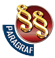 ПРАВИЛНИКO ДОПУНАМА ПРАВИЛНИКА О ПЛАНУ НАСТАВЕ И УЧЕЊА ЗА ПЕТИ И ШЕСТИ РАЗРЕД ОСНОВНОГ ОБРАЗОВАЊА И ВАСПИТАЊА И ПРОГРАМУ НАСТАВЕ И УЧЕЊА ЗА ПЕТИ И ШЕСТИ РАЗРЕД ОСНОВНОГ ОБРАЗОВАЊА И ВАСПИТАЊА("Сл. гласник РС", бр. 17/2021)РазредРазредПети или шестиПети или шестиГодишњи фондГодишњи фонд3636ОПШТЕ МЕЂУПРЕДМЕТНЕ КОМПЕТЕНЦИЈЕИСХОДИНа крају програма ученик ће бити у стању да:ИСХОДИНа крају програма ученик ће бити у стању да:ТЕМЕ икључни појмови садржаја програмаТЕМЕ икључни појмови садржаја програмаОдговоран однос према здрављуКомпетенција за целоживотно учењеСарадњаРешавање проблемаОдговорно учешће у демократском друштвуРад са подацима и информацијамаДигитална компетенцијаКомуникацијаОдговоран однос према околини- на одговоран начин брине о себи и околини и помаже другима у невољи;- проналази релевантне и поуздане изворе информација од значаја за сналажење у свакодневним и ванредним животним ситуацијама;- критички промишља и доноси одлуке уважавајући контекст ситуације, процену последица и најбољи интерес за себе, друге и околину;- јасно изрази сопствене мисли и осећања, са пажњом слуша саговорника и комуницира са другима на конструктиван начин;- сарађује са члановима групе којој припада и одупре се притиску групе на асертиван начин;- организује своје свакодневне активности на продуктиван начин;- препозна опасности и адекватно реагује;- разликује ризично од превентивног и безбедног поступања пре, током и након елементарне непогоде;- тумачи знакове опасности, посебно ЕОР и поступа у складу са упутствима надлежних служби;- процени сопствене могућности и ограничења у решавању проблема и потражи одговарајућу помоћ кад процени да ситуација превазилази његове могућности;- повезује информације од релевантних институција са потенцијалним ризицима и правилним реаговањем у кризним ситуацијама;- образложи значај солидарности са људима у невољи;- аргументује значај културе безбедности и пружања прве помоћи;- на одговоран начин брине о себи и околини и помаже другима у невољи;- проналази релевантне и поуздане изворе информација од значаја за сналажење у свакодневним и ванредним животним ситуацијама;- критички промишља и доноси одлуке уважавајући контекст ситуације, процену последица и најбољи интерес за себе, друге и околину;- јасно изрази сопствене мисли и осећања, са пажњом слуша саговорника и комуницира са другима на конструктиван начин;- сарађује са члановима групе којој припада и одупре се притиску групе на асертиван начин;- организује своје свакодневне активности на продуктиван начин;- препозна опасности и адекватно реагује;- разликује ризично од превентивног и безбедног поступања пре, током и након елементарне непогоде;- тумачи знакове опасности, посебно ЕОР и поступа у складу са упутствима надлежних служби;- процени сопствене могућности и ограничења у решавању проблема и потражи одговарајућу помоћ кад процени да ситуација превазилази његове могућности;- повезује информације од релевантних институција са потенцијалним ризицима и правилним реаговањем у кризним ситуацијама;- образложи значај солидарности са људима у невољи;- аргументује значај културе безбедности и пружања прве помоћи;ВЕШТИНЕ ЗНАЧАЈНЕ ЗА УЧЕЊЕ, РАД И ДРУШТВЕНИ ЖИВОТВештине критичког мишљења, решавања проблема, доношења одлука.Организационе вештине и вештине управљања временом.Социо-емоционалне вештине: сарадња, комуникација, асертивност, решавање сукоба, препознавање сопствених и туђих емоција, превазилажење стреса.ВЕШТИНЕ ЗНАЧАЈНЕ ЗА УЧЕЊЕ, РАД И ДРУШТВЕНИ ЖИВОТВештине критичког мишљења, решавања проблема, доношења одлука.Организационе вештине и вештине управљања временом.Социо-емоционалне вештине: сарадња, комуникација, асертивност, решавање сукоба, препознавање сопствених и туђих емоција, превазилажење стреса.Одговоран однос према здрављуКомпетенција за целоживотно учењеСарадњаРешавање проблемаОдговорно учешће у демократском друштвуРад са подацима и информацијамаДигитална компетенцијаКомуникацијаОдговоран однос према околини- на одговоран начин брине о себи и околини и помаже другима у невољи;- проналази релевантне и поуздане изворе информација од значаја за сналажење у свакодневним и ванредним животним ситуацијама;- критички промишља и доноси одлуке уважавајући контекст ситуације, процену последица и најбољи интерес за себе, друге и околину;- јасно изрази сопствене мисли и осећања, са пажњом слуша саговорника и комуницира са другима на конструктиван начин;- сарађује са члановима групе којој припада и одупре се притиску групе на асертиван начин;- организује своје свакодневне активности на продуктиван начин;- препозна опасности и адекватно реагује;- разликује ризично од превентивног и безбедног поступања пре, током и након елементарне непогоде;- тумачи знакове опасности, посебно ЕОР и поступа у складу са упутствима надлежних служби;- процени сопствене могућности и ограничења у решавању проблема и потражи одговарајућу помоћ кад процени да ситуација превазилази његове могућности;- повезује информације од релевантних институција са потенцијалним ризицима и правилним реаговањем у кризним ситуацијама;- образложи значај солидарности са људима у невољи;- аргументује значај културе безбедности и пружања прве помоћи;- на одговоран начин брине о себи и околини и помаже другима у невољи;- проналази релевантне и поуздане изворе информација од значаја за сналажење у свакодневним и ванредним животним ситуацијама;- критички промишља и доноси одлуке уважавајући контекст ситуације, процену последица и најбољи интерес за себе, друге и околину;- јасно изрази сопствене мисли и осећања, са пажњом слуша саговорника и комуницира са другима на конструктиван начин;- сарађује са члановима групе којој припада и одупре се притиску групе на асертиван начин;- организује своје свакодневне активности на продуктиван начин;- препозна опасности и адекватно реагује;- разликује ризично од превентивног и безбедног поступања пре, током и након елементарне непогоде;- тумачи знакове опасности, посебно ЕОР и поступа у складу са упутствима надлежних служби;- процени сопствене могућности и ограничења у решавању проблема и потражи одговарајућу помоћ кад процени да ситуација превазилази његове могућности;- повезује информације од релевантних институција са потенцијалним ризицима и правилним реаговањем у кризним ситуацијама;- образложи значај солидарности са људима у невољи;- аргументује значај културе безбедности и пружања прве помоћи;ВЕШТИНЕ ЗНАЧАЈНЕ ЗА ИЗГРАДЊУ КУЛТУРЕ БЕЗБЕДНОСТИКултура безбедности и надлежности за смањење ризика од катастрофа.Климатске промене и заштита животне средине у контексту културе безбедности.Општа безбедност: безбедност у саобраћају; знаци опасности и упозорења (зрачење, биолошка опасност, ЕОС - експлозивни остаци рата, запаљиво, хемиjски производи).План комуникације и евакуације у случају несреће.Елементарне непогоде: пожари, земљотреси, поплаве, екстремни метеоролошки услови.Безбедност на води.Прва помоћ.ВЕШТИНЕ ЗНАЧАЈНЕ ЗА ИЗГРАДЊУ КУЛТУРЕ БЕЗБЕДНОСТИКултура безбедности и надлежности за смањење ризика од катастрофа.Климатске промене и заштита животне средине у контексту културе безбедности.Општа безбедност: безбедност у саобраћају; знаци опасности и упозорења (зрачење, биолошка опасност, ЕОС - експлозивни остаци рата, запаљиво, хемиjски производи).План комуникације и евакуације у случају несреће.Елементарне непогоде: пожари, земљотреси, поплаве, екстремни метеоролошки услови.Безбедност на води.Прва помоћ.- искаже афирмативни став о људима који су активисти Црвеног крста;- наведе које надлежан за одређене ванредне ситуације и симулира позив хитним службама;- доведе у везу заштиту животне средине са климатским променама и културом безбедности;- разликује безбедно, небезбедно и ризично понашање у саобраћају и примењује мере заштите приликом вожње различитим превозним средствима;- наброји правила којих се треба придржавати у комуникацији током несреће, наведе садржај торбе за случај несреће, поступа према плану евакуације и комуникације;- наброји и објасни мере за ублажавање и смањења ризика од земљотреса, пожара, поплава и екстремних метеоролошких услова;- разликује безбедна од небезбедних купалишта, објасни улогу спасиоца, поступа у складу са правилима понашања на купалиштима и демонстрира поступак самопомоћи у случају грча мишића у води;- наведе принципе и демонстрира пружање прве помоћи на изабраном примеру.- искаже афирмативни став о људима који су активисти Црвеног крста;- наведе које надлежан за одређене ванредне ситуације и симулира позив хитним службама;- доведе у везу заштиту животне средине са климатским променама и културом безбедности;- разликује безбедно, небезбедно и ризично понашање у саобраћају и примењује мере заштите приликом вожње различитим превозним средствима;- наброји правила којих се треба придржавати у комуникацији током несреће, наведе садржај торбе за случај несреће, поступа према плану евакуације и комуникације;- наброји и објасни мере за ублажавање и смањења ризика од земљотреса, пожара, поплава и екстремних метеоролошких услова;- разликује безбедна од небезбедних купалишта, објасни улогу спасиоца, поступа у складу са правилима понашања на купалиштима и демонстрира поступак самопомоћи у случају грча мишића у води;- наведе принципе и демонстрира пружање прве помоћи на изабраном примеру.Пре позива хитне службе требало би да:Када позовеш хитну службу треба да се:- процениш место незгоде;- осигураш сопствену безбедност и безбедност осталих присутних;- процениш стање унесрећених и утврдиш да ли је некоме живот озбиљно угрожен;- провериш да ли је особа свесна, да ли дише, да ли јако крвари, да ли сме да се помера;- пружиш мере неодложне помоћи;- ослободиш дисајне путеве, примениш мере оживљавања, зауставиш крварење.- представиш и кажеш:- шта се догодило;- када се догодило;- каква врста несреће се десила;- колико је људи повређено, њихове повреде и предузете мере;- колико је људи угрожено;- где се несрећа десила;- да ли опасност и даље постоји:- оставиш контакт телефон- сачекаш оператера да ти каже како даље да поступаш.РазредРазредПети или шестиПети или шестиГодишњи фонд часоваГодишњи фонд часова3636ОПШТЕ МЕЂУПРЕДМЕТНЕ КОМПЕТЕНЦИЈЕИСХОДИНа крају програма ученик ће бити у стању да:ИСХОДИНа крају програма ученик ће бити у стању да:ТЕМЕ и кључни појмови садржајаТЕМЕ и кључни појмови садржајаКомпетенција за целоживотно учењеКомуникацијаРад са подацимаДигитална компетенцијаРешавање проблемаСарадњаОдговорно учешће у демократском друштвуОдговоран однос према здрављуОдговоран однос према околиниЕстетичка компетенцијаПредузимљивост и оријентација ка предузетништву- идентификује/процени комуникацијски процес у односу медији - публика (корисници);- разликује традиционалне и нове медије поредећи начине пласирања порука;- упореди основне особености различитих медија и изводи закључке о функцијама медија;- опише и анализира своје медијске навике;- разликује медијске садржаје од стварности, идентификујући их као конструкте стварности;- деконструише једноставније примере медијских порука;- одговорно креира једноставније медијске садржаје.- критички вреднује оглашавање у различитим медијским садржајима и препознаје профит као основни циљ;- наводи примере манипулације у медијским садржајима којима се подстичу куповина и потрошња, одређена осећања, вредности и ставови потрошача.- разликује функције и могућности мобилних дигиталних платформи;- идентификује недостатке и предности мобилног телефона као уређаја за комуницирање, информисање и забаву;- препознаје сврху и начин функционисања претраживача “на мрежи” и агрегатора садржаја;- вреднује и разврстава једноставније примере информација са интернета према изворима из којег потичу, делећи их на поуздане и непоуздане;- препознаје ризично понашање на друштвеним мрежама.- идентификује/процени комуникацијски процес у односу медији - публика (корисници);- разликује традиционалне и нове медије поредећи начине пласирања порука;- упореди основне особености различитих медија и изводи закључке о функцијама медија;- опише и анализира своје медијске навике;- разликује медијске садржаје од стварности, идентификујући их као конструкте стварности;- деконструише једноставније примере медијских порука;- одговорно креира једноставније медијске садржаје.- критички вреднује оглашавање у различитим медијским садржајима и препознаје профит као основни циљ;- наводи примере манипулације у медијским садржајима којима се подстичу куповина и потрошња, одређена осећања, вредности и ставови потрошача.- разликује функције и могућности мобилних дигиталних платформи;- идентификује недостатке и предности мобилног телефона као уређаја за комуницирање, информисање и забаву;- препознаје сврху и начин функционисања претраживача “на мрежи” и агрегатора садржаја;- вреднује и разврстава једноставније примере информација са интернета према изворима из којег потичу, делећи их на поуздане и непоуздане;- препознаје ризично понашање на друштвеним мрежама.ПОЈАМ И ФУНКЦИЈЕ МЕДИЈА ИМедији и публика (корисници).Традиционални медији (штампа, радио, телевизија, филм) и нови медији (интернет).Улога и место медија усавременом друштву.Медијске навике (Мој медијски дан).ДЕКОНСТРУКЦИЈА И КОНСТРУКЦИЈА МЕДИЈСКЕ ПОРУКЕМедијски садржаји каоконструкти стварности.Деконструкција и конструкција медијских порука.ОГЛАШАВАЊЕКомерцијални медијскисадржаји у различитим медијима (рекламе, скривене поруке намењене пласирању одређених идеја, садржаја и животних стилова).Профит као циљ оглашавања.тицај медијских садржаја на осећања, вредности и понашање публике - куповину и потрошњу.МЕДИЈСКИ САДРЖАЈИ НА МОБИЛНИМ ДИГИТАЛНИМ ПЛАТФОРМАМА И ПРЕТРАЖИВАЊЕ НА ИНТЕРНЕТУКомуникација у дигиталном окружењу.Поузданост и веродостојност информација на интернету.Претраживачи “на мрежи” и агрегатори садржаја.Вредновање и селекцијадоступних информација.Персонализована претрага наГуглу.Анализа апликација на мобилном телефону.Зависност од мобилних телефона.ПОЈАМ И ФУНКЦИЈЕ МЕДИЈА ИМедији и публика (корисници).Традиционални медији (штампа, радио, телевизија, филм) и нови медији (интернет).Улога и место медија усавременом друштву.Медијске навике (Мој медијски дан).ДЕКОНСТРУКЦИЈА И КОНСТРУКЦИЈА МЕДИЈСКЕ ПОРУКЕМедијски садржаји каоконструкти стварности.Деконструкција и конструкција медијских порука.ОГЛАШАВАЊЕКомерцијални медијскисадржаји у различитим медијима (рекламе, скривене поруке намењене пласирању одређених идеја, садржаја и животних стилова).Профит као циљ оглашавања.тицај медијских садржаја на осећања, вредности и понашање публике - куповину и потрошњу.МЕДИЈСКИ САДРЖАЈИ НА МОБИЛНИМ ДИГИТАЛНИМ ПЛАТФОРМАМА И ПРЕТРАЖИВАЊЕ НА ИНТЕРНЕТУКомуникација у дигиталном окружењу.Поузданост и веродостојност информација на интернету.Претраживачи “на мрежи” и агрегатори садржаја.Вредновање и селекцијадоступних информација.Персонализована претрага наГуглу.Анализа апликација на мобилном телефону.Зависност од мобилних телефона.РазредРазредПети или шестиПети или шестиГодишњи фондГодишњи фонд36 часова36 часоваОПШТЕ МЕЂУПРЕДМЕТНЕ КОМПЕТЕНЦИЈЕИСХОДИНа крају програма ученик ће бити у стању да:ИСХОДИНа крају програма ученик ће бити у стању да:ТЕМЕ и кључни појмови садржајаТЕМЕ и кључни појмови садржаја- Компетенција за целоживотно учење- Комуникација- Рад са подацима и информацијама- Дигитална компетенција- Решавање проблема- Сарадња- Одговоран однос према здрављу- Одговоран однос према околини- Одговорно учешће у демократском друштву- дефинише појам здравља, разликује физичко, ментално и социјално здравље и образлаже утицај вежбања на здравље;- упореди специфичности вежбања у спорту и ван спорта;- разликује правилно од неправилног вежбања и планира сопствене физичке активности у складу са потребама, могућностима и интересовањима;- има увид у сопствене разлоге вежбања и истрајава у вежбању;- препозна ситуације у којима не сме да вежба;- препозна утицај различитих вежбања на физички изглед и здравље;- повеже позитиван и негативан утицај вежбања на имунитет;- поштује еколошка правила у средини где вежба;- правилно поступа у пружању прве помоћи при повредама у вежбању;- критички вреднује идеале физичког изгледа који се намећу као и начине за њихово достизање;- користи поуздане изворе информација о утицају исхране и вежбања на здравље и физички изглед;- разликује добро од лошег држања тела и коригује сопствено држање тела;- препозна ризике гојазности и мршавости;- наведе принципе правилне исхране и примењује их у свом свакодневном животу;- критички се односи према рекламираним производима животних намирница;- аргументовано дискутује о физичким активностима и начину исхране и ризицима неодговарајућих дијета;- доведе у везу вежбање са правима детета;- аргументује значај вежбања после болести и неких повреда;- поштује потребе и могућности различитих учесника у вежбању и наведе примере равноправности и неравноправности у спорту;- преферира физичке активности на свежем ваздуху са другом децом у односу на седење код куће за компјутером.- дефинише појам здравља, разликује физичко, ментално и социјално здравље и образлаже утицај вежбања на здравље;- упореди специфичности вежбања у спорту и ван спорта;- разликује правилно од неправилног вежбања и планира сопствене физичке активности у складу са потребама, могућностима и интересовањима;- има увид у сопствене разлоге вежбања и истрајава у вежбању;- препозна ситуације у којима не сме да вежба;- препозна утицај различитих вежбања на физички изглед и здравље;- повеже позитиван и негативан утицај вежбања на имунитет;- поштује еколошка правила у средини где вежба;- правилно поступа у пружању прве помоћи при повредама у вежбању;- критички вреднује идеале физичког изгледа који се намећу као и начине за њихово достизање;- користи поуздане изворе информација о утицају исхране и вежбања на здравље и физички изглед;- разликује добро од лошег држања тела и коригује сопствено држање тела;- препозна ризике гојазности и мршавости;- наведе принципе правилне исхране и примењује их у свом свакодневном животу;- критички се односи према рекламираним производима животних намирница;- аргументовано дискутује о физичким активностима и начину исхране и ризицима неодговарајућих дијета;- доведе у везу вежбање са правима детета;- аргументује значај вежбања после болести и неких повреда;- поштује потребе и могућности различитих учесника у вежбању и наведе примере равноправности и неравноправности у спорту;- преферира физичке активности на свежем ваздуху са другом децом у односу на седење код куће за компјутером.ВЕЖБАЊЕ, ЗДРАВЉЕ И ЖИВОТНА СРЕДИНАПојам и врсте здравља, начини његовог праћења и чувања.Утицај вежбања на здравље, раст и развој. Људско тело и вежбање - кости, зглобови, мишићи.Специфичности вежбања у и ван спорта.Правилно и неправилно вежбање.Мотивација за вежбање и фактори који утичу на одустајање.Када не треба вежбати.Вежбање и имунитет.Значај вежбања на чистом ваздуху.Вежбање и очување животне средине.Повреде при вежбању и прва помоћ.ВЕЖБАЊЕ, ЗДРАВЉЕ И ЖИВОТНА СРЕДИНАПојам и врсте здравља, начини његовог праћења и чувања.Утицај вежбања на здравље, раст и развој. Људско тело и вежбање - кости, зглобови, мишићи.Специфичности вежбања у и ван спорта.Правилно и неправилно вежбање.Мотивација за вежбање и фактори који утичу на одустајање.Када не треба вежбати.Вежбање и имунитет.Значај вежбања на чистом ваздуху.Вежбање и очување животне средине.Повреде при вежбању и прва помоћ.- Компетенција за целоживотно учење- Комуникација- Рад са подацима и информацијама- Дигитална компетенција- Решавање проблема- Сарадња- Одговоран однос према здрављу- Одговоран однос према околини- Одговорно учешће у демократском друштву- дефинише појам здравља, разликује физичко, ментално и социјално здравље и образлаже утицај вежбања на здравље;- упореди специфичности вежбања у спорту и ван спорта;- разликује правилно од неправилног вежбања и планира сопствене физичке активности у складу са потребама, могућностима и интересовањима;- има увид у сопствене разлоге вежбања и истрајава у вежбању;- препозна ситуације у којима не сме да вежба;- препозна утицај различитих вежбања на физички изглед и здравље;- повеже позитиван и негативан утицај вежбања на имунитет;- поштује еколошка правила у средини где вежба;- правилно поступа у пружању прве помоћи при повредама у вежбању;- критички вреднује идеале физичког изгледа који се намећу као и начине за њихово достизање;- користи поуздане изворе информација о утицају исхране и вежбања на здравље и физички изглед;- разликује добро од лошег држања тела и коригује сопствено држање тела;- препозна ризике гојазности и мршавости;- наведе принципе правилне исхране и примењује их у свом свакодневном животу;- критички се односи према рекламираним производима животних намирница;- аргументовано дискутује о физичким активностима и начину исхране и ризицима неодговарајућих дијета;- доведе у везу вежбање са правима детета;- аргументује значај вежбања после болести и неких повреда;- поштује потребе и могућности различитих учесника у вежбању и наведе примере равноправности и неравноправности у спорту;- преферира физичке активности на свежем ваздуху са другом децом у односу на седење код куће за компјутером.- дефинише појам здравља, разликује физичко, ментално и социјално здравље и образлаже утицај вежбања на здравље;- упореди специфичности вежбања у спорту и ван спорта;- разликује правилно од неправилног вежбања и планира сопствене физичке активности у складу са потребама, могућностима и интересовањима;- има увид у сопствене разлоге вежбања и истрајава у вежбању;- препозна ситуације у којима не сме да вежба;- препозна утицај различитих вежбања на физички изглед и здравље;- повеже позитиван и негативан утицај вежбања на имунитет;- поштује еколошка правила у средини где вежба;- правилно поступа у пружању прве помоћи при повредама у вежбању;- критички вреднује идеале физичког изгледа који се намећу као и начине за њихово достизање;- користи поуздане изворе информација о утицају исхране и вежбања на здравље и физички изглед;- разликује добро од лошег држања тела и коригује сопствено држање тела;- препозна ризике гојазности и мршавости;- наведе принципе правилне исхране и примењује их у свом свакодневном животу;- критички се односи према рекламираним производима животних намирница;- аргументовано дискутује о физичким активностима и начину исхране и ризицима неодговарајућих дијета;- доведе у везу вежбање са правима детета;- аргументује значај вежбања после болести и неких повреда;- поштује потребе и могућности различитих учесника у вежбању и наведе примере равноправности и неравноправности у спорту;- преферира физичке активности на свежем ваздуху са другом децом у односу на седење код куће за компјутером.ИСХРАНА И ВЕЖБАЊЕИсхрана као извор енергије.Карактеристике основних животних намирница важних за вежбање.Гојазност и мршавост - ризици и компликације.Како и где се информишемо о здравом начину исхране. Производи који се рекламирају, а треба их избегавати.Различите врсте дијета и њихови позитивни и негативни ефекти.Правилна исхрана пре и после вежбања.ИСХРАНА И ВЕЖБАЊЕИсхрана као извор енергије.Карактеристике основних животних намирница важних за вежбање.Гојазност и мршавост - ризици и компликације.Како и где се информишемо о здравом начину исхране. Производи који се рекламирају, а треба их избегавати.Различите врсте дијета и њихови позитивни и негативни ефекти.Правилна исхрана пре и после вежбања.- Компетенција за целоживотно учење- Комуникација- Рад са подацима и информацијама- Дигитална компетенција- Решавање проблема- Сарадња- Одговоран однос према здрављу- Одговоран однос према околини- Одговорно учешће у демократском друштву- дефинише појам здравља, разликује физичко, ментално и социјално здравље и образлаже утицај вежбања на здравље;- упореди специфичности вежбања у спорту и ван спорта;- разликује правилно од неправилног вежбања и планира сопствене физичке активности у складу са потребама, могућностима и интересовањима;- има увид у сопствене разлоге вежбања и истрајава у вежбању;- препозна ситуације у којима не сме да вежба;- препозна утицај различитих вежбања на физички изглед и здравље;- повеже позитиван и негативан утицај вежбања на имунитет;- поштује еколошка правила у средини где вежба;- правилно поступа у пружању прве помоћи при повредама у вежбању;- критички вреднује идеале физичког изгледа који се намећу као и начине за њихово достизање;- користи поуздане изворе информација о утицају исхране и вежбања на здравље и физички изглед;- разликује добро од лошег држања тела и коригује сопствено држање тела;- препозна ризике гојазности и мршавости;- наведе принципе правилне исхране и примењује их у свом свакодневном животу;- критички се односи према рекламираним производима животних намирница;- аргументовано дискутује о физичким активностима и начину исхране и ризицима неодговарајућих дијета;- доведе у везу вежбање са правима детета;- аргументује значај вежбања после болести и неких повреда;- поштује потребе и могућности различитих учесника у вежбању и наведе примере равноправности и неравноправности у спорту;- преферира физичке активности на свежем ваздуху са другом децом у односу на седење код куће за компјутером.- дефинише појам здравља, разликује физичко, ментално и социјално здравље и образлаже утицај вежбања на здравље;- упореди специфичности вежбања у спорту и ван спорта;- разликује правилно од неправилног вежбања и планира сопствене физичке активности у складу са потребама, могућностима и интересовањима;- има увид у сопствене разлоге вежбања и истрајава у вежбању;- препозна ситуације у којима не сме да вежба;- препозна утицај различитих вежбања на физички изглед и здравље;- повеже позитиван и негативан утицај вежбања на имунитет;- поштује еколошка правила у средини где вежба;- правилно поступа у пружању прве помоћи при повредама у вежбању;- критички вреднује идеале физичког изгледа који се намећу као и начине за њихово достизање;- користи поуздане изворе информација о утицају исхране и вежбања на здравље и физички изглед;- разликује добро од лошег држања тела и коригује сопствено држање тела;- препозна ризике гојазности и мршавости;- наведе принципе правилне исхране и примењује их у свом свакодневном животу;- критички се односи према рекламираним производима животних намирница;- аргументовано дискутује о физичким активностима и начину исхране и ризицима неодговарајућих дијета;- доведе у везу вежбање са правима детета;- аргументује значај вежбања после болести и неких повреда;- поштује потребе и могућности различитих учесника у вежбању и наведе примере равноправности и неравноправности у спорту;- преферира физичке активности на свежем ваздуху са другом децом у односу на седење код куће за компјутером.ВЕЖБАЊЕ И ФИЗИЧКИ ИЗГЛЕДИдеал физичког изгледа некад и сад.Правилно држање тела и физички изглед.Претерана употреба дигиталних технологија и последице на здравље и физички изглед.Утицај вежбања и здравих начина живота на физички изглед.ВЕЖБАЊЕ И ФИЗИЧКИ ИЗГЛЕДИдеал физичког изгледа некад и сад.Правилно држање тела и физички изглед.Претерана употреба дигиталних технологија и последице на здравље и физички изглед.Утицај вежбања и здравих начина живота на физички изглед.- Компетенција за целоживотно учење- Комуникација- Рад са подацима и информацијама- Дигитална компетенција- Решавање проблема- Сарадња- Одговоран однос према здрављу- Одговоран однос према околини- Одговорно учешће у демократском друштву- дефинише појам здравља, разликује физичко, ментално и социјално здравље и образлаже утицај вежбања на здравље;- упореди специфичности вежбања у спорту и ван спорта;- разликује правилно од неправилног вежбања и планира сопствене физичке активности у складу са потребама, могућностима и интересовањима;- има увид у сопствене разлоге вежбања и истрајава у вежбању;- препозна ситуације у којима не сме да вежба;- препозна утицај различитих вежбања на физички изглед и здравље;- повеже позитиван и негативан утицај вежбања на имунитет;- поштује еколошка правила у средини где вежба;- правилно поступа у пружању прве помоћи при повредама у вежбању;- критички вреднује идеале физичког изгледа који се намећу као и начине за њихово достизање;- користи поуздане изворе информација о утицају исхране и вежбања на здравље и физички изглед;- разликује добро од лошег држања тела и коригује сопствено држање тела;- препозна ризике гојазности и мршавости;- наведе принципе правилне исхране и примењује их у свом свакодневном животу;- критички се односи према рекламираним производима животних намирница;- аргументовано дискутује о физичким активностима и начину исхране и ризицима неодговарајућих дијета;- доведе у везу вежбање са правима детета;- аргументује значај вежбања после болести и неких повреда;- поштује потребе и могућности различитих учесника у вежбању и наведе примере равноправности и неравноправности у спорту;- преферира физичке активности на свежем ваздуху са другом децом у односу на седење код куће за компјутером.- дефинише појам здравља, разликује физичко, ментално и социјално здравље и образлаже утицај вежбања на здравље;- упореди специфичности вежбања у спорту и ван спорта;- разликује правилно од неправилног вежбања и планира сопствене физичке активности у складу са потребама, могућностима и интересовањима;- има увид у сопствене разлоге вежбања и истрајава у вежбању;- препозна ситуације у којима не сме да вежба;- препозна утицај различитих вежбања на физички изглед и здравље;- повеже позитиван и негативан утицај вежбања на имунитет;- поштује еколошка правила у средини где вежба;- правилно поступа у пружању прве помоћи при повредама у вежбању;- критички вреднује идеале физичког изгледа који се намећу као и начине за њихово достизање;- користи поуздане изворе информација о утицају исхране и вежбања на здравље и физички изглед;- разликује добро од лошег држања тела и коригује сопствено држање тела;- препозна ризике гојазности и мршавости;- наведе принципе правилне исхране и примењује их у свом свакодневном животу;- критички се односи према рекламираним производима животних намирница;- аргументовано дискутује о физичким активностима и начину исхране и ризицима неодговарајућих дијета;- доведе у везу вежбање са правима детета;- аргументује значај вежбања после болести и неких повреда;- поштује потребе и могућности различитих учесника у вежбању и наведе примере равноправности и неравноправности у спорту;- преферира физичке активности на свежем ваздуху са другом децом у односу на седење код куће за компјутером.У ВЕЖБАЊУ ЈЕДНАКИОстваривање права детета на раст, развој, здравље, игру и дружење кроз вежбање прилагођено могућностима и потребама.Доступност опреме и простора за вежбање.Родна (не)равноправност у вежбању и спорту.Вежбање после болести и повреда.Значај вежбања за особе са сметњама у развоју и инвалидитетом и спортови прилагођени њиховим могућностима.У ВЕЖБАЊУ ЈЕДНАКИОстваривање права детета на раст, развој, здравље, игру и дружење кроз вежбање прилагођено могућностима и потребама.Доступност опреме и простора за вежбање.Родна (не)равноправност у вежбању и спорту.Вежбање после болести и повреда.Значај вежбања за особе са сметњама у развоју и инвалидитетом и спортови прилагођени њиховим могућностима.РазредРазредПети или шестиПети или шестиГодишњи фондГодишњи фонд3636ОПШТЕ МЕЂУПРЕДМЕТНЕ КОМПЕТЕНЦИЈЕИСХОДИНа крају програма ученик ће бити у стању да:ИСХОДИНа крају програма ученик ће бити у стању да:ТЕМЕ икључни појмови садржаја програмаТЕМЕ икључни појмови садржаја програмаКомпетенција за учењеЕстетичка компетенцијаКомуникацијаРешавање проблемаРад са подацима и информацијамаОдговоран однос према здрављуОдговоран однос према околиниСарадњаДигитална компетенцијаПредузимљивост и оријентација према предузетништвуОдговорно учешће у демократском друштву- црта креирајући линије различитих вредности комбиновањем материјала, угла и притиска прибора/материјала;- црта према задатом моделу приказујући односе величина које опажа;- илуструје причу, бајку или песму одабраном цртачком техником;- обликује, према моделу, фигуре од меког материјала стилизујући сложени облик;- обликује, у самосталном и тимском раду, скулптуре или употребне предмете од материјала за рециклажу;- наслика ликовни рад према задатом или одабраном моделу приказујући тонове које опажа;- обликује стварне и имагинарне текстуре и облике одабраном цртачком, сликарском или вајарском техником;- изрази цртежом, сликом и скулптуром машту, сећање, емоције, интересовања или утисак о уметничком делу;- обликује употребне предмете примењујући најмање једну хоби технику;- разликује цртачке, сликарске и вајарске технике, материјал и прибор;- чисти радну површину, простор и прибор по завршетку сваког рада;- учествује у активностима које доприносе добробити школе и локалне заједнице.- црта креирајући линије различитих вредности комбиновањем материјала, угла и притиска прибора/материјала;- црта према задатом моделу приказујући односе величина које опажа;- илуструје причу, бајку или песму одабраном цртачком техником;- обликује, према моделу, фигуре од меког материјала стилизујући сложени облик;- обликује, у самосталном и тимском раду, скулптуре или употребне предмете од материјала за рециклажу;- наслика ликовни рад према задатом или одабраном моделу приказујући тонове које опажа;- обликује стварне и имагинарне текстуре и облике одабраном цртачком, сликарском или вајарском техником;- изрази цртежом, сликом и скулптуром машту, сећање, емоције, интересовања или утисак о уметничком делу;- обликује употребне предмете примењујући најмање једну хоби технику;- разликује цртачке, сликарске и вајарске технике, материјал и прибор;- чисти радну површину, простор и прибор по завршетку сваког рада;- учествује у активностима које доприносе добробити школе и локалне заједнице.ЦРТАЊЕСвојства линија.Врсте цртежа.Цртачке технике.ЦРТАЊЕСвојства линија.Врсте цртежа.Цртачке технике.Компетенција за учењеЕстетичка компетенцијаКомуникацијаРешавање проблемаРад са подацима и информацијамаОдговоран однос према здрављуОдговоран однос према околиниСарадњаДигитална компетенцијаПредузимљивост и оријентација према предузетништвуОдговорно учешће у демократском друштву- црта креирајући линије различитих вредности комбиновањем материјала, угла и притиска прибора/материјала;- црта према задатом моделу приказујући односе величина које опажа;- илуструје причу, бајку или песму одабраном цртачком техником;- обликује, према моделу, фигуре од меког материјала стилизујући сложени облик;- обликује, у самосталном и тимском раду, скулптуре или употребне предмете од материјала за рециклажу;- наслика ликовни рад према задатом или одабраном моделу приказујући тонове које опажа;- обликује стварне и имагинарне текстуре и облике одабраном цртачком, сликарском или вајарском техником;- изрази цртежом, сликом и скулптуром машту, сећање, емоције, интересовања или утисак о уметничком делу;- обликује употребне предмете примењујући најмање једну хоби технику;- разликује цртачке, сликарске и вајарске технике, материјал и прибор;- чисти радну површину, простор и прибор по завршетку сваког рада;- учествује у активностима које доприносе добробити школе и локалне заједнице.- црта креирајући линије различитих вредности комбиновањем материјала, угла и притиска прибора/материјала;- црта према задатом моделу приказујући односе величина које опажа;- илуструје причу, бајку или песму одабраном цртачком техником;- обликује, према моделу, фигуре од меког материјала стилизујући сложени облик;- обликује, у самосталном и тимском раду, скулптуре или употребне предмете од материјала за рециклажу;- наслика ликовни рад према задатом или одабраном моделу приказујући тонове које опажа;- обликује стварне и имагинарне текстуре и облике одабраном цртачком, сликарском или вајарском техником;- изрази цртежом, сликом и скулптуром машту, сећање, емоције, интересовања или утисак о уметничком делу;- обликује употребне предмете примењујући најмање једну хоби технику;- разликује цртачке, сликарске и вајарске технике, материјал и прибор;- чисти радну површину, простор и прибор по завршетку сваког рада;- учествује у активностима које доприносе добробити школе и локалне заједнице.ВАЈАЊЕСвојства облика.Стилизовање облика. Вајарске технике.ВАЈАЊЕСвојства облика.Стилизовање облика. Вајарске технике.Компетенција за учењеЕстетичка компетенцијаКомуникацијаРешавање проблемаРад са подацима и информацијамаОдговоран однос према здрављуОдговоран однос према околиниСарадњаДигитална компетенцијаПредузимљивост и оријентација према предузетништвуОдговорно учешће у демократском друштву- црта креирајући линије различитих вредности комбиновањем материјала, угла и притиска прибора/материјала;- црта према задатом моделу приказујући односе величина које опажа;- илуструје причу, бајку или песму одабраном цртачком техником;- обликује, према моделу, фигуре од меког материјала стилизујући сложени облик;- обликује, у самосталном и тимском раду, скулптуре или употребне предмете од материјала за рециклажу;- наслика ликовни рад према задатом или одабраном моделу приказујући тонове које опажа;- обликује стварне и имагинарне текстуре и облике одабраном цртачком, сликарском или вајарском техником;- изрази цртежом, сликом и скулптуром машту, сећање, емоције, интересовања или утисак о уметничком делу;- обликује употребне предмете примењујући најмање једну хоби технику;- разликује цртачке, сликарске и вајарске технике, материјал и прибор;- чисти радну површину, простор и прибор по завршетку сваког рада;- учествује у активностима које доприносе добробити школе и локалне заједнице.- црта креирајући линије различитих вредности комбиновањем материјала, угла и притиска прибора/материјала;- црта према задатом моделу приказујући односе величина које опажа;- илуструје причу, бајку или песму одабраном цртачком техником;- обликује, према моделу, фигуре од меког материјала стилизујући сложени облик;- обликује, у самосталном и тимском раду, скулптуре или употребне предмете од материјала за рециклажу;- наслика ликовни рад према задатом или одабраном моделу приказујући тонове које опажа;- обликује стварне и имагинарне текстуре и облике одабраном цртачком, сликарском или вајарском техником;- изрази цртежом, сликом и скулптуром машту, сећање, емоције, интересовања или утисак о уметничком делу;- обликује употребне предмете примењујући најмање једну хоби технику;- разликује цртачке, сликарске и вајарске технике, материјал и прибор;- чисти радну површину, простор и прибор по завршетку сваког рада;- учествује у активностима које доприносе добробити школе и локалне заједнице.СЛИКАЊЕПримарне, секундарне и терцијарне боје.Локални тон.Сликарске технике.СЛИКАЊЕПримарне, секундарне и терцијарне боје.Локални тон.Сликарске технике.РазредРазредПети или шестиПети или шестиГодишњи фонд часоваГодишњи фонд часова36 часова36 часоваОПШТЕ МЕЂУПРЕДМЕТНЕ КОМПЕТЕНЦИЈЕИСХОДИПо завршетку програма ученик ће бити у стању да:ИСХОДИПо завршетку програма ученик ће бити у стању да:ТЕМЕ и кључни појмови садржајаТЕМЕ и кључни појмови садржајаКомпетенција за целоживотно учењеКомуникацијаРад са подацима и информацијамаДигитална компетенцијаРешавање проблемаСарадњаОдговорно учешће у демократском друштвуОдговоран однос према здрављуОдговоран однос према околиниПредузимљивост и оријентација ка предузетништвуЕстетичка компетенција- препознаје проблем, планира стратегију решавања и решава проблем примењујући знања и вештине стечене у оквиру различитих предмета и ваншколског искуства.- прикаже и образложи резултате истраживања са аспеката очувања животне средине, биодиверзитета и здравља, усмено, писано, графички или одабраном уметничком техником;- користи ИКТ за комуникацију, прикупљање и обраду података и представљање резултата истраживања;- вреднује утицај својих навика у заштити животне средине и биодиверзитета;- активно учествује у акцијама које су усмерене ка заштити, обнови и унапређењу животне средине и биодиверзитета;- повеже значај очувања животне средине и биодиверзитета са бригом о сопственом и колективном здрављу;- одговорно се односи према себи, сарадницима, животној средини и културном наслеђу;- аргументује своје ставове према еко-култури и култури свакодневног живљења;- сарађује у тиму, поштујући разлике у мишљењу и интересима, дајући лични допринос постизању задатог циља;- критички процени сопствени рад и рад сарадника у групи;- критички се односи према употреби и злоупотреби природе.- препознаје проблем, планира стратегију решавања и решава проблем примењујући знања и вештине стечене у оквиру различитих предмета и ваншколског искуства.- прикаже и образложи резултате истраживања са аспеката очувања животне средине, биодиверзитета и здравља, усмено, писано, графички или одабраном уметничком техником;- користи ИКТ за комуникацију, прикупљање и обраду података и представљање резултата истраживања;- вреднује утицај својих навика у заштити животне средине и биодиверзитета;- активно учествује у акцијама које су усмерене ка заштити, обнови и унапређењу животне средине и биодиверзитета;- повеже значај очувања животне средине и биодиверзитета са бригом о сопственом и колективном здрављу;- одговорно се односи према себи, сарадницима, животној средини и културном наслеђу;- аргументује своје ставове према еко-култури и култури свакодневног живљења;- сарађује у тиму, поштујући разлике у мишљењу и интересима, дајући лични допринос постизању задатог циља;- критички процени сопствени рад и рад сарадника у групи;- критички се односи према употреби и злоупотреби природе.УПОЗНАЈ ЖИВИ СВЕТ СВОЈЕ ОКОЛИНЕБиодиверзитет и његов значај.Истраживање биодиверзитета непосредне околине.Мапирање врста.ЗНАЧАЈ ЖИВОГ СВЕТА ЗА ЧОВЕКАЛековите биљке.Самоникле јестиве биљке.Зачинске биљкеАутохтоне расе и сорте.Значај биљног покривача.Утицај климатских промена на живи свет.ПОМОЗИМО ДА ПРЕЖИВЕУгроженост врста.Значај опрашивача.Утицај пестицида на живи свет.ЈА ЧУВАМ ПРИРОДУПриродни ресурси.Рационална употреба енергије.Рационална употреба воде.Понашање у природи.Заштићене природне вредности.Позитиван и негативан утицај човека на животну средину.УПОЗНАЈ ЖИВИ СВЕТ СВОЈЕ ОКОЛИНЕБиодиверзитет и његов значај.Истраживање биодиверзитета непосредне околине.Мапирање врста.ЗНАЧАЈ ЖИВОГ СВЕТА ЗА ЧОВЕКАЛековите биљке.Самоникле јестиве биљке.Зачинске биљкеАутохтоне расе и сорте.Значај биљног покривача.Утицај климатских промена на живи свет.ПОМОЗИМО ДА ПРЕЖИВЕУгроженост врста.Значај опрашивача.Утицај пестицида на живи свет.ЈА ЧУВАМ ПРИРОДУПриродни ресурси.Рационална употреба енергије.Рационална употреба воде.Понашање у природи.Заштићене природне вредности.Позитиван и негативан утицај човека на животну средину.РазредРазредПети или шестиПети или шестиГодишњи фондГодишњи фонд3636ОПШТЕ МЕЂУПРЕДМЕТНЕ КОМПЕТЕНЦИЈЕИСХОДИНа крају програма ученик ће бити у стању да:ИСХОДИНа крају програма ученик ће бити у стању да:ТЕМЕ икључни појмови садржаја програмаТЕМЕ икључни појмови садржаја програмаКомпетенција за целоживотно учењеЕстетичка компетенцијаРешавање проблемаКомуникацијаСарадњаРад са подацима и информацијамаДигитална компетенцијаОдговорно учешће у демократском друштвуПредузимљивост и оријентација ка предузетништвуОдговоран однос према здрављуОдговоран однос према околини- примењује динамичко нијансирање при извођењу музичких дела;- препознаје елементе динамике у свакодневном животу;- анализира врсте такта и ритам у уметничким делима;- препознаје боју тона у складу са садржајем композиције;- изводи композиције домаћих и страних аутора самостално и у групи, користећи глас, покрет и инструменте;- изводи двогласне и трогласне композиције домаћих и страних аутора;- искаже своја осећања у току извођења музике;- примењује принцип сарадње и међусобног подстицања у заједничком музицирању;- учествује у манифестацијама;- користи различите технике телесних перкусија самостално и у групи;- примењује технике правилног дисања у свакодневном животу;- препознаје говор тела, свој и своје околине;- контролише покрете користећи концентрацију;- сарађује са члановима групе којој припада, поштујући различитости;- процени сопствене могућности у примени телесних перкусија;- самостално осмишљава и импровизује покрете за ритмичке аранжмане;- контролише сопствене покрете у циљу боље координације;- својим речима објасни значај телесних перкусија на у сваком смислу;- критички анализира своје и туђе извођење;- истражи и објасни шта је музичка критика и која је њена улога;- објасни и примени различите технике критичког мишљења;- самостално поставља питања везана за дату тему;- аргументовано искаже утисак о слушаним делима;- вербализује свој доживљај музике;- искаже свој доживљај музике кроз друге уметности.- критички просуђује утицај музике на здравље ;- разуме и користи интеркултурални дијалог- примењује различите врсте писмености (језичке, медијске, културне, научне...);- разуме концепт инклузије и осeтљив је према различитостима;- самостално анализира музичка дела, користећи научене технике критичког мишљења;- примењује динамичко нијансирање при извођењу музичких дела;- препознаје елементе динамике у свакодневном животу;- анализира врсте такта и ритам у уметничким делима;- препознаје боју тона у складу са садржајем композиције;- изводи композиције домаћих и страних аутора самостално и у групи, користећи глас, покрет и инструменте;- изводи двогласне и трогласне композиције домаћих и страних аутора;- искаже своја осећања у току извођења музике;- примењује принцип сарадње и међусобног подстицања у заједничком музицирању;- учествује у манифестацијама;- користи различите технике телесних перкусија самостално и у групи;- примењује технике правилног дисања у свакодневном животу;- препознаје говор тела, свој и своје околине;- контролише покрете користећи концентрацију;- сарађује са члановима групе којој припада, поштујући различитости;- процени сопствене могућности у примени телесних перкусија;- самостално осмишљава и импровизује покрете за ритмичке аранжмане;- контролише сопствене покрете у циљу боље координације;- својим речима објасни значај телесних перкусија на у сваком смислу;- критички анализира своје и туђе извођење;- истражи и објасни шта је музичка критика и која је њена улога;- објасни и примени различите технике критичког мишљења;- самостално поставља питања везана за дату тему;- аргументовано искаже утисак о слушаним делима;- вербализује свој доживљај музике;- искаже свој доживљај музике кроз друге уметности.- критички просуђује утицај музике на здравље ;- разуме и користи интеркултурални дијалог- примењује различите врсте писмености (језичке, медијске, културне, научне...);- разуме концепт инклузије и осeтљив је према различитостима;- самостално анализира музичка дела, користећи научене технике критичког мишљења;ИЗВОЂЕЊЕ МУЗИКЕПроширивање знања о музичким елементима.Изражајна својства динамике.Врста, карактер и примена темпа.Тон: боја и текстураРитам: дводелни, троделни, четвороделни и мешовити.Повезивање звука и ритма.Примена динамике, темпа и ритма у свакодневном животуПроширивање искуства ученика у коришћењу различитих музичких средстава за рад у процесу музичког изражавања и обликовања;Индивидуално и групно певање. Двоглас. Троглас.Индивидуално и групно свирање.ИЗВОЂЕЊЕ МУЗИКЕПроширивање знања о музичким елементима.Изражајна својства динамике.Врста, карактер и примена темпа.Тон: боја и текстураРитам: дводелни, троделни, четвороделни и мешовити.Повезивање звука и ритма.Примена динамике, темпа и ритма у свакодневном животуПроширивање искуства ученика у коришћењу различитих музичких средстава за рад у процесу музичког изражавања и обликовања;Индивидуално и групно певање. Двоглас. Троглас.Индивидуално и групно свирање.- примењује динамичко нијансирање при извођењу музичких дела;- препознаје елементе динамике у свакодневном животу;- анализира врсте такта и ритам у уметничким делима;- препознаје боју тона у складу са садржајем композиције;- изводи композиције домаћих и страних аутора самостално и у групи, користећи глас, покрет и инструменте;- изводи двогласне и трогласне композиције домаћих и страних аутора;- искаже своја осећања у току извођења музике;- примењује принцип сарадње и међусобног подстицања у заједничком музицирању;- учествује у манифестацијама;- користи различите технике телесних перкусија самостално и у групи;- примењује технике правилног дисања у свакодневном животу;- препознаје говор тела, свој и своје околине;- контролише покрете користећи концентрацију;- сарађује са члановима групе којој припада, поштујући различитости;- процени сопствене могућности у примени телесних перкусија;- самостално осмишљава и импровизује покрете за ритмичке аранжмане;- контролише сопствене покрете у циљу боље координације;- својим речима објасни значај телесних перкусија на у сваком смислу;- критички анализира своје и туђе извођење;- истражи и објасни шта је музичка критика и која је њена улога;- објасни и примени различите технике критичког мишљења;- самостално поставља питања везана за дату тему;- аргументовано искаже утисак о слушаним делима;- вербализује свој доживљај музике;- искаже свој доживљај музике кроз друге уметности.- критички просуђује утицај музике на здравље ;- разуме и користи интеркултурални дијалог- примењује различите врсте писмености (језичке, медијске, културне, научне...);- разуме концепт инклузије и осeтљив је према различитостима;- самостално анализира музичка дела, користећи научене технике критичког мишљења;- примењује динамичко нијансирање при извођењу музичких дела;- препознаје елементе динамике у свакодневном животу;- анализира врсте такта и ритам у уметничким делима;- препознаје боју тона у складу са садржајем композиције;- изводи композиције домаћих и страних аутора самостално и у групи, користећи глас, покрет и инструменте;- изводи двогласне и трогласне композиције домаћих и страних аутора;- искаже своја осећања у току извођења музике;- примењује принцип сарадње и међусобног подстицања у заједничком музицирању;- учествује у манифестацијама;- користи различите технике телесних перкусија самостално и у групи;- примењује технике правилног дисања у свакодневном животу;- препознаје говор тела, свој и своје околине;- контролише покрете користећи концентрацију;- сарађује са члановима групе којој припада, поштујући различитости;- процени сопствене могућности у примени телесних перкусија;- самостално осмишљава и импровизује покрете за ритмичке аранжмане;- контролише сопствене покрете у циљу боље координације;- својим речима објасни значај телесних перкусија на у сваком смислу;- критички анализира своје и туђе извођење;- истражи и објасни шта је музичка критика и која је њена улога;- објасни и примени различите технике критичког мишљења;- самостално поставља питања везана за дату тему;- аргументовано искаже утисак о слушаним делима;- вербализује свој доживљај музике;- искаже свој доживљај музике кроз друге уметности.- критички просуђује утицај музике на здравље ;- разуме и користи интеркултурални дијалог- примењује различите врсте писмености (језичке, медијске, културне, научне...);- разуме концепт инклузије и осeтљив је према различитостима;- самостално анализира музичка дела, користећи научене технике критичког мишљења;ТЕЛО КАО МУЗИЧКИ ИНСТРУМЕНТСинхронизација различитих менталних и физичких капацитета.Koординација различитих менталних и физичких капацитетаПравилно дисање.Концентрација.Говор тела.Јачање одређених делова тела. Рефлекс. Пажња.Брзина реаговања на различите захтеве из окружења.Развој свесности о нашем телу, контроли покрета и јачању мишића, као и бољој координацији и балансу.Стимулација и активација организма на психомоторном и когнитивном нивоу.Истраживање унутрашњег ритма и звука свога тела.Body percussion.ТЕЛО КАО МУЗИЧКИ ИНСТРУМЕНТСинхронизација различитих менталних и физичких капацитета.Koординација различитих менталних и физичких капацитетаПравилно дисање.Концентрација.Говор тела.Јачање одређених делова тела. Рефлекс. Пажња.Брзина реаговања на различите захтеве из окружења.Развој свесности о нашем телу, контроли покрета и јачању мишића, као и бољој координацији и балансу.Стимулација и активација организма на психомоторном и когнитивном нивоу.Истраживање унутрашњег ритма и звука свога тела.Body percussion.- примењује динамичко нијансирање при извођењу музичких дела;- препознаје елементе динамике у свакодневном животу;- анализира врсте такта и ритам у уметничким делима;- препознаје боју тона у складу са садржајем композиције;- изводи композиције домаћих и страних аутора самостално и у групи, користећи глас, покрет и инструменте;- изводи двогласне и трогласне композиције домаћих и страних аутора;- искаже своја осећања у току извођења музике;- примењује принцип сарадње и међусобног подстицања у заједничком музицирању;- учествује у манифестацијама;- користи различите технике телесних перкусија самостално и у групи;- примењује технике правилног дисања у свакодневном животу;- препознаје говор тела, свој и своје околине;- контролише покрете користећи концентрацију;- сарађује са члановима групе којој припада, поштујући различитости;- процени сопствене могућности у примени телесних перкусија;- самостално осмишљава и импровизује покрете за ритмичке аранжмане;- контролише сопствене покрете у циљу боље координације;- својим речима објасни значај телесних перкусија на у сваком смислу;- критички анализира своје и туђе извођење;- истражи и објасни шта је музичка критика и која је њена улога;- објасни и примени различите технике критичког мишљења;- самостално поставља питања везана за дату тему;- аргументовано искаже утисак о слушаним делима;- вербализује свој доживљај музике;- искаже свој доживљај музике кроз друге уметности.- критички просуђује утицај музике на здравље ;- разуме и користи интеркултурални дијалог- примењује различите врсте писмености (језичке, медијске, културне, научне...);- разуме концепт инклузије и осeтљив је према различитостима;- самостално анализира музичка дела, користећи научене технике критичког мишљења;- примењује динамичко нијансирање при извођењу музичких дела;- препознаје елементе динамике у свакодневном животу;- анализира врсте такта и ритам у уметничким делима;- препознаје боју тона у складу са садржајем композиције;- изводи композиције домаћих и страних аутора самостално и у групи, користећи глас, покрет и инструменте;- изводи двогласне и трогласне композиције домаћих и страних аутора;- искаже своја осећања у току извођења музике;- примењује принцип сарадње и међусобног подстицања у заједничком музицирању;- учествује у манифестацијама;- користи различите технике телесних перкусија самостално и у групи;- примењује технике правилног дисања у свакодневном животу;- препознаје говор тела, свој и своје околине;- контролише покрете користећи концентрацију;- сарађује са члановима групе којој припада, поштујући различитости;- процени сопствене могућности у примени телесних перкусија;- самостално осмишљава и импровизује покрете за ритмичке аранжмане;- контролише сопствене покрете у циљу боље координације;- својим речима објасни значај телесних перкусија на у сваком смислу;- критички анализира своје и туђе извођење;- истражи и објасни шта је музичка критика и која је њена улога;- објасни и примени различите технике критичког мишљења;- самостално поставља питања везана за дату тему;- аргументовано искаже утисак о слушаним делима;- вербализује свој доживљај музике;- искаже свој доживљај музике кроз друге уметности.- критички просуђује утицај музике на здравље ;- разуме и користи интеркултурални дијалог- примењује различите врсте писмености (језичке, медијске, културне, научне...);- разуме концепт инклузије и осeтљив је према различитостима;- самостално анализира музичка дела, користећи научене технике критичког мишљења;КРИТИЧКО МИШЉЕЊЕ КРОЗ МУЗИКУТехнике критичког мишљења. Дрво проблема. Дебата. Шест шешира. Мозгалица. Трибине.Вештине критичког мишљења: комуникација, сарадња, препознавање проблема, решавање проблема.Вештина постављања питања: меморијска, транслацијска, интерпретацијска, аналитичка, синтетичка, евалуацијска.Обликовање оригиналног мишљења.Музичка критика. Анализа композицијеРазвијање способности и интересовања за целоживотно образовање.КРИТИЧКО МИШЉЕЊЕ КРОЗ МУЗИКУТехнике критичког мишљења. Дрво проблема. Дебата. Шест шешира. Мозгалица. Трибине.Вештине критичког мишљења: комуникација, сарадња, препознавање проблема, решавање проблема.Вештина постављања питања: меморијска, транслацијска, интерпретацијска, аналитичка, синтетичка, евалуацијска.Обликовање оригиналног мишљења.Музичка критика. Анализа композицијеРазвијање способности и интересовања за целоживотно образовање.РазредРазредПетиПетиГодишњи фондГодишњи фонд3636ОПШТЕ МЕЂУПРЕДМЕТНЕ КОМПЕТЕНЦИЈЕИСХОДИНа крају програма ученик ће бити у стању да:ИСХОДИНа крају програма ученик ће бити у стању да:ТЕМЕ и кључни појмови садржаја програмаТЕМЕ и кључни појмови садржаја програмаКомпетенција за целоживотно учењеЕстетичка компетенцијаРешавање проблемаКомуникацијаСарадњаРад са подацима и информацијамаДигитална компетенцијаОдговорно учешће у демократском друштвуПредузимљивост и оријентација ка предузетништвуОдговоран однос према здрављуОдговоран однос према околини- наведе основне појмове о животној средини;- наведе примере утицаја човека на животну средину;- уочи узрочно-последичне везе и односе на релацији човек и животна средина;- препозна проблеме у локалној средини на основу концепта одрживог развоја;- активно и одговорно управља и решава интегративне пројектне задатке;- повезује хоризонтално и вертикално знања о одрживом коришћењу ресурса и користи холистички приступ у решавању проблема одрживог развоја;- развија ставове и вредности о очувању животне средине кроз решавање проблема на локалитету;- емоционално реагује на проблеме локалног окружења;- схвати и разуме поделу и значај природних ресурса- разликује обновљиве од необновљивих природних ресурса;- препозна и наводи примере обновљивих и необновљивих природних ресурса;- критички се односи према нерационалном коришћењу необновљивих природних ресурса;- наведе основне појмове о животној средини;- наведе примере утицаја човека на животну средину;- уочи узрочно-последичне везе и односе на релацији човек и животна средина;- препозна проблеме у локалној средини на основу концепта одрживог развоја;- активно и одговорно управља и решава интегративне пројектне задатке;- повезује хоризонтално и вертикално знања о одрживом коришћењу ресурса и користи холистички приступ у решавању проблема одрживог развоја;- развија ставове и вредности о очувању животне средине кроз решавање проблема на локалитету;- емоционално реагује на проблеме локалног окружења;- схвати и разуме поделу и значај природних ресурса- разликује обновљиве од необновљивих природних ресурса;- препозна и наводи примере обновљивих и необновљивих природних ресурса;- критички се односи према нерационалном коришћењу необновљивих природних ресурса;ПОЛОЖАЈ И УЛОГА ЧОВЕКА У ПРИРОДИОсновни појмови из области животне средине.Утицај човека на животну средину.Концепт одрживог развоја.Спровођење акција у заштити и очувању животне средине (мали пројекти).ПОЛОЖАЈ И УЛОГА ЧОВЕКА У ПРИРОДИОсновни појмови из области животне средине.Утицај човека на животну средину.Концепт одрживог развоја.Спровођење акција у заштити и очувању животне средине (мали пројекти).Компетенција за целоживотно учењеЕстетичка компетенцијаРешавање проблемаКомуникацијаСарадњаРад са подацима и информацијамаДигитална компетенцијаОдговорно учешће у демократском друштвуПредузимљивост и оријентација ка предузетништвуОдговоран однос према здрављуОдговоран однос према околини- наведе основне појмове о животној средини;- наведе примере утицаја човека на животну средину;- уочи узрочно-последичне везе и односе на релацији човек и животна средина;- препозна проблеме у локалној средини на основу концепта одрживог развоја;- активно и одговорно управља и решава интегративне пројектне задатке;- повезује хоризонтално и вертикално знања о одрживом коришћењу ресурса и користи холистички приступ у решавању проблема одрживог развоја;- развија ставове и вредности о очувању животне средине кроз решавање проблема на локалитету;- емоционално реагује на проблеме локалног окружења;- схвати и разуме поделу и значај природних ресурса- разликује обновљиве од необновљивих природних ресурса;- препозна и наводи примере обновљивих и необновљивих природних ресурса;- критички се односи према нерационалном коришћењу необновљивих природних ресурса;- наведе основне појмове о животној средини;- наведе примере утицаја човека на животну средину;- уочи узрочно-последичне везе и односе на релацији човек и животна средина;- препозна проблеме у локалној средини на основу концепта одрживог развоја;- активно и одговорно управља и решава интегративне пројектне задатке;- повезује хоризонтално и вертикално знања о одрживом коришћењу ресурса и користи холистички приступ у решавању проблема одрживог развоја;- развија ставове и вредности о очувању животне средине кроз решавање проблема на локалитету;- емоционално реагује на проблеме локалног окружења;- схвати и разуме поделу и значај природних ресурса- разликује обновљиве од необновљивих природних ресурса;- препозна и наводи примере обновљивих и необновљивих природних ресурса;- критички се односи према нерационалном коришћењу необновљивих природних ресурса;ПРИРОДНА БОГАТСТВА (РЕСУРСИ) И ОДРЖИВО КОРИШЋЕЊЕПриродни ресурси (богатства) - дефиниција, подела и значај.Обновљиви и необновљиви природни ресурси.Жива бића као природни ресурс (мали пројекти).Одрживо коришћење ресурса.ПРИРОДНА БОГАТСТВА (РЕСУРСИ) И ОДРЖИВО КОРИШЋЕЊЕПриродни ресурси (богатства) - дефиниција, подела и значај.Обновљиви и необновљиви природни ресурси.Жива бића као природни ресурс (мали пројекти).Одрживо коришћење ресурса.- наведе изворе и последице загађења природне средине- разликује изворе и врсте загађења;- анализира из различитих углова утицај загађења на живи свет;- разврстава изворе загађења;- истражи изворе загађења у локалној средини;- наведе примере последица стварања озонских рупа и других глобалних проблема на животну средину;- уочава узрочно последичне везе између глобалних и локалних проблема загађења и очувања природне средине;- уочи повезаност природних, социјалних и економских фактора у очувању животне средине;- креира решења за смањење загађења од отпада у оквиру пројеката;- користи методе и алате истраживања на терену;- прикупља податке из различитих извора уз критичко сагледавање и доношење закључка;- разликује биодиверзитет од геодиверзитета;- идентификује и објашњава факторе који доводе до угрожавања биодиверзитета и геодиверзитета;- процењује негативан утицај појединих фактора на биодиверзитет и геодиверзитет у локалној средини;- наводи примере заштите биодиверзитета и геодиверзитета;- креира истраживачке задатке;- користи ИКТ приликом прикупљања информација и представљања резултата истраживања о геодиверзитету и биодиверзитету;- ради у тиму, размењује мишљење и учествује у акцијама очувања животне средине;- објашњава резултате истраживања повезаности геодиверзитета и биодиверзитета.- наведе изворе и последице загађења природне средине- разликује изворе и врсте загађења;- анализира из различитих углова утицај загађења на живи свет;- разврстава изворе загађења;- истражи изворе загађења у локалној средини;- наведе примере последица стварања озонских рупа и других глобалних проблема на животну средину;- уочава узрочно последичне везе између глобалних и локалних проблема загађења и очувања природне средине;- уочи повезаност природних, социјалних и економских фактора у очувању животне средине;- креира решења за смањење загађења од отпада у оквиру пројеката;- користи методе и алате истраживања на терену;- прикупља податке из различитих извора уз критичко сагледавање и доношење закључка;- разликује биодиверзитет од геодиверзитета;- идентификује и објашњава факторе који доводе до угрожавања биодиверзитета и геодиверзитета;- процењује негативан утицај појединих фактора на биодиверзитет и геодиверзитет у локалној средини;- наводи примере заштите биодиверзитета и геодиверзитета;- креира истраживачке задатке;- користи ИКТ приликом прикупљања информација и представљања резултата истраживања о геодиверзитету и биодиверзитету;- ради у тиму, размењује мишљење и учествује у акцијама очувања животне средине;- објашњава резултате истраживања повезаности геодиверзитета и биодиверзитета.ИЗВОРИ И ПОСЛЕДИЦЕ ЗАГАЂИВАЊА ЖИВОТНЕ СРЕДИНЕПојам, извори и врсте загађивања.Глобалне промене и глобалне последице.Озонске рупе и последице на животну средину.Смањење загађења од отпада.ИЗВОРИ И ПОСЛЕДИЦЕ ЗАГАЂИВАЊА ЖИВОТНЕ СРЕДИНЕПојам, извори и врсте загађивања.Глобалне промене и глобалне последице.Озонске рупе и последице на животну средину.Смањење загађења од отпада.- наведе изворе и последице загађења природне средине- разликује изворе и врсте загађења;- анализира из различитих углова утицај загађења на живи свет;- разврстава изворе загађења;- истражи изворе загађења у локалној средини;- наведе примере последица стварања озонских рупа и других глобалних проблема на животну средину;- уочава узрочно последичне везе између глобалних и локалних проблема загађења и очувања природне средине;- уочи повезаност природних, социјалних и економских фактора у очувању животне средине;- креира решења за смањење загађења од отпада у оквиру пројеката;- користи методе и алате истраживања на терену;- прикупља податке из различитих извора уз критичко сагледавање и доношење закључка;- разликује биодиверзитет од геодиверзитета;- идентификује и објашњава факторе који доводе до угрожавања биодиверзитета и геодиверзитета;- процењује негативан утицај појединих фактора на биодиверзитет и геодиверзитет у локалној средини;- наводи примере заштите биодиверзитета и геодиверзитета;- креира истраживачке задатке;- користи ИКТ приликом прикупљања информација и представљања резултата истраживања о геодиверзитету и биодиверзитету;- ради у тиму, размењује мишљење и учествује у акцијама очувања животне средине;- објашњава резултате истраживања повезаности геодиверзитета и биодиверзитета.- наведе изворе и последице загађења природне средине- разликује изворе и врсте загађења;- анализира из различитих углова утицај загађења на живи свет;- разврстава изворе загађења;- истражи изворе загађења у локалној средини;- наведе примере последица стварања озонских рупа и других глобалних проблема на животну средину;- уочава узрочно последичне везе између глобалних и локалних проблема загађења и очувања природне средине;- уочи повезаност природних, социјалних и економских фактора у очувању животне средине;- креира решења за смањење загађења од отпада у оквиру пројеката;- користи методе и алате истраживања на терену;- прикупља податке из различитих извора уз критичко сагледавање и доношење закључка;- разликује биодиверзитет од геодиверзитета;- идентификује и објашњава факторе који доводе до угрожавања биодиверзитета и геодиверзитета;- процењује негативан утицај појединих фактора на биодиверзитет и геодиверзитет у локалној средини;- наводи примере заштите биодиверзитета и геодиверзитета;- креира истраживачке задатке;- користи ИКТ приликом прикупљања информација и представљања резултата истраживања о геодиверзитету и биодиверзитету;- ради у тиму, размењује мишљење и учествује у акцијама очувања животне средине;- објашњава резултате истраживања повезаности геодиверзитета и биодиверзитета.БИОДИВЕРЗИТЕТ И ГЕОДИВЕРЗИТЕТДефиниција биодиверзитета и геодиверзитета.Угрожавање биодиверзитета и геодиверзитета.Заштита биодиверзитета и геодиверзитета.БИОДИВЕРЗИТЕТ И ГЕОДИВЕРЗИТЕТДефиниција биодиверзитета и геодиверзитета.Угрожавање биодиверзитета и геодиверзитета.Заштита биодиверзитета и геодиверзитета.- наведе изворе и последице загађења природне средине- разликује изворе и врсте загађења;- анализира из различитих углова утицај загађења на живи свет;- разврстава изворе загађења;- истражи изворе загађења у локалној средини;- наведе примере последица стварања озонских рупа и других глобалних проблема на животну средину;- уочава узрочно последичне везе између глобалних и локалних проблема загађења и очувања природне средине;- уочи повезаност природних, социјалних и економских фактора у очувању животне средине;- креира решења за смањење загађења од отпада у оквиру пројеката;- користи методе и алате истраживања на терену;- прикупља податке из различитих извора уз критичко сагледавање и доношење закључка;- разликује биодиверзитет од геодиверзитета;- идентификује и објашњава факторе који доводе до угрожавања биодиверзитета и геодиверзитета;- процењује негативан утицај појединих фактора на биодиверзитет и геодиверзитет у локалној средини;- наводи примере заштите биодиверзитета и геодиверзитета;- креира истраживачке задатке;- користи ИКТ приликом прикупљања информација и представљања резултата истраживања о геодиверзитету и биодиверзитету;- ради у тиму, размењује мишљење и учествује у акцијама очувања животне средине;- објашњава резултате истраживања повезаности геодиверзитета и биодиверзитета.- наведе изворе и последице загађења природне средине- разликује изворе и врсте загађења;- анализира из различитих углова утицај загађења на живи свет;- разврстава изворе загађења;- истражи изворе загађења у локалној средини;- наведе примере последица стварања озонских рупа и других глобалних проблема на животну средину;- уочава узрочно последичне везе између глобалних и локалних проблема загађења и очувања природне средине;- уочи повезаност природних, социјалних и економских фактора у очувању животне средине;- креира решења за смањење загађења од отпада у оквиру пројеката;- користи методе и алате истраживања на терену;- прикупља податке из различитих извора уз критичко сагледавање и доношење закључка;- разликује биодиверзитет од геодиверзитета;- идентификује и објашњава факторе који доводе до угрожавања биодиверзитета и геодиверзитета;- процењује негативан утицај појединих фактора на биодиверзитет и геодиверзитет у локалној средини;- наводи примере заштите биодиверзитета и геодиверзитета;- креира истраживачке задатке;- користи ИКТ приликом прикупљања информација и представљања резултата истраживања о геодиверзитету и биодиверзитету;- ради у тиму, размењује мишљење и учествује у акцијама очувања животне средине;- објашњава резултате истраживања повезаности геодиверзитета и биодиверзитета.РазредРазредПети или шестиПети или шестиГодишњи фондГодишњи фонд3636ОПШТЕ МЕЂУПРЕДМЕТНЕ КОМПЕТЕНЦИЈЕИСХОДИНа крају програма ученик ће бити у стању да:ИСХОДИНа крају програма ученик ће бити у стању да:ТЕМЕ икључни појмови садржаја програмаТЕМЕ икључни појмови садржаја програмаОдговоран однос према здрављуКомпетенција за целоживотно учењеСарадњаРешавање проблемаОдговорно учешће у демократском друштвуРад са подацима и информацијамаДигитална компетенцијаКомуникацијаОдговоран однос према околини- на одговоран начин брине о себи и околини и помаже другима у невољи;- проналази релевантне и поуздане изворе информација од значаја за сналажење у свакодневним и ванредним животним ситуацијама;- критички промишља и доноси одлуке уважавајући контекст ситуације, процену последица и најбољи интерес за себе, друге и околину;- јасно изрази сопствене мисли и осећања, са пажњом слуша саговорника и комуницира са другима на конструктиван начин;- сарађује са члановима групе којој припада и одупре се притиску групе на асертиван начин;- организује своје свакодневне активности на продуктиван начин;- препозна опасности и адекватно реагује;- разликује ризично од превентивног и безбедног поступања пре, током и након елементарне непогоде;- тумачи знакове опасности, посебно ЕОР и поступа у складу са упутствима надлежних служби;- процени сопствене могућности и ограничења у решавању проблема и потражи одговарајућу помоћ кад процени да ситуација превазилази његове могућности;- повезује информације од релевантних институција са потенцијалним ризицима и правилним реаговањем у кризним ситуацијама;- образложи значај солидарности са људима у невољи;- аргументује значај културе безбедности и пружања прве помоћи;- искаже афирмативни став о људима који су активисти Црвеног крста;- наведе које надлежан за одређене ванредне ситуације и симулира позив хитним службама;- доведе у везу заштиту животне средине са климатским променама и културом безбедности;- разликује безбедно, небезбедно и ризично понашање у саобраћају и примењује мере заштите приликом вожње различитим превозним средствима;- наброји правила којих се треба придржавати у комуникацији током несреће, наведе садржај торбе за случај несреће, поступа према плану евакуације и комуникације;- наброји и објасни мере за ублажавање и смањења ризика од земљотреса, пожара, поплава и екстремних метеоролошких услова;- разликује безбедна од небезбедних купалишта, објасни улогу спасиоца, поступа у складу са правилима понашања на купалиштима и демонстрира поступак самопомоћи у случају грча мишића у води;- наведе принципе и демонстрира пружање прве помоћи на изабраном примеру.- на одговоран начин брине о себи и околини и помаже другима у невољи;- проналази релевантне и поуздане изворе информација од значаја за сналажење у свакодневним и ванредним животним ситуацијама;- критички промишља и доноси одлуке уважавајући контекст ситуације, процену последица и најбољи интерес за себе, друге и околину;- јасно изрази сопствене мисли и осећања, са пажњом слуша саговорника и комуницира са другима на конструктиван начин;- сарађује са члановима групе којој припада и одупре се притиску групе на асертиван начин;- организује своје свакодневне активности на продуктиван начин;- препозна опасности и адекватно реагује;- разликује ризично од превентивног и безбедног поступања пре, током и након елементарне непогоде;- тумачи знакове опасности, посебно ЕОР и поступа у складу са упутствима надлежних служби;- процени сопствене могућности и ограничења у решавању проблема и потражи одговарајућу помоћ кад процени да ситуација превазилази његове могућности;- повезује информације од релевантних институција са потенцијалним ризицима и правилним реаговањем у кризним ситуацијама;- образложи значај солидарности са људима у невољи;- аргументује значај културе безбедности и пружања прве помоћи;- искаже афирмативни став о људима који су активисти Црвеног крста;- наведе које надлежан за одређене ванредне ситуације и симулира позив хитним службама;- доведе у везу заштиту животне средине са климатским променама и културом безбедности;- разликује безбедно, небезбедно и ризично понашање у саобраћају и примењује мере заштите приликом вожње различитим превозним средствима;- наброји правила којих се треба придржавати у комуникацији током несреће, наведе садржај торбе за случај несреће, поступа према плану евакуације и комуникације;- наброји и објасни мере за ублажавање и смањења ризика од земљотреса, пожара, поплава и екстремних метеоролошких услова;- разликује безбедна од небезбедних купалишта, објасни улогу спасиоца, поступа у складу са правилима понашања на купалиштима и демонстрира поступак самопомоћи у случају грча мишића у води;- наведе принципе и демонстрира пружање прве помоћи на изабраном примеру.ВЕШТИНЕ ЗНАЧАЈНЕ ЗА УЧЕЊЕ, РАД И ДРУШТВЕНИ ЖИВОТВештине критичког мишљења, решавања проблема, доношења одлука.Организационе вештине и вештине управљања временом.Социо-емоционалне вештине: сарадња, комуникација, асертивност, решавање сукоба, препознавање сопствених и туђих емоција, превазилажење стреса.ВЕШТИНЕ ЗНАЧАЈНЕ ЗА УЧЕЊЕ, РАД И ДРУШТВЕНИ ЖИВОТВештине критичког мишљења, решавања проблема, доношења одлука.Организационе вештине и вештине управљања временом.Социо-емоционалне вештине: сарадња, комуникација, асертивност, решавање сукоба, препознавање сопствених и туђих емоција, превазилажење стреса.Одговоран однос према здрављуКомпетенција за целоживотно учењеСарадњаРешавање проблемаОдговорно учешће у демократском друштвуРад са подацима и информацијамаДигитална компетенцијаКомуникацијаОдговоран однос према околини- на одговоран начин брине о себи и околини и помаже другима у невољи;- проналази релевантне и поуздане изворе информација од значаја за сналажење у свакодневним и ванредним животним ситуацијама;- критички промишља и доноси одлуке уважавајући контекст ситуације, процену последица и најбољи интерес за себе, друге и околину;- јасно изрази сопствене мисли и осећања, са пажњом слуша саговорника и комуницира са другима на конструктиван начин;- сарађује са члановима групе којој припада и одупре се притиску групе на асертиван начин;- организује своје свакодневне активности на продуктиван начин;- препозна опасности и адекватно реагује;- разликује ризично од превентивног и безбедног поступања пре, током и након елементарне непогоде;- тумачи знакове опасности, посебно ЕОР и поступа у складу са упутствима надлежних служби;- процени сопствене могућности и ограничења у решавању проблема и потражи одговарајућу помоћ кад процени да ситуација превазилази његове могућности;- повезује информације од релевантних институција са потенцијалним ризицима и правилним реаговањем у кризним ситуацијама;- образложи значај солидарности са људима у невољи;- аргументује значај културе безбедности и пружања прве помоћи;- искаже афирмативни став о људима који су активисти Црвеног крста;- наведе које надлежан за одређене ванредне ситуације и симулира позив хитним службама;- доведе у везу заштиту животне средине са климатским променама и културом безбедности;- разликује безбедно, небезбедно и ризично понашање у саобраћају и примењује мере заштите приликом вожње различитим превозним средствима;- наброји правила којих се треба придржавати у комуникацији током несреће, наведе садржај торбе за случај несреће, поступа према плану евакуације и комуникације;- наброји и објасни мере за ублажавање и смањења ризика од земљотреса, пожара, поплава и екстремних метеоролошких услова;- разликује безбедна од небезбедних купалишта, објасни улогу спасиоца, поступа у складу са правилима понашања на купалиштима и демонстрира поступак самопомоћи у случају грча мишића у води;- наведе принципе и демонстрира пружање прве помоћи на изабраном примеру.- на одговоран начин брине о себи и околини и помаже другима у невољи;- проналази релевантне и поуздане изворе информација од значаја за сналажење у свакодневним и ванредним животним ситуацијама;- критички промишља и доноси одлуке уважавајући контекст ситуације, процену последица и најбољи интерес за себе, друге и околину;- јасно изрази сопствене мисли и осећања, са пажњом слуша саговорника и комуницира са другима на конструктиван начин;- сарађује са члановима групе којој припада и одупре се притиску групе на асертиван начин;- организује своје свакодневне активности на продуктиван начин;- препозна опасности и адекватно реагује;- разликује ризично од превентивног и безбедног поступања пре, током и након елементарне непогоде;- тумачи знакове опасности, посебно ЕОР и поступа у складу са упутствима надлежних служби;- процени сопствене могућности и ограничења у решавању проблема и потражи одговарајућу помоћ кад процени да ситуација превазилази његове могућности;- повезује информације од релевантних институција са потенцијалним ризицима и правилним реаговањем у кризним ситуацијама;- образложи значај солидарности са људима у невољи;- аргументује значај културе безбедности и пружања прве помоћи;- искаже афирмативни став о људима који су активисти Црвеног крста;- наведе које надлежан за одређене ванредне ситуације и симулира позив хитним службама;- доведе у везу заштиту животне средине са климатским променама и културом безбедности;- разликује безбедно, небезбедно и ризично понашање у саобраћају и примењује мере заштите приликом вожње различитим превозним средствима;- наброји правила којих се треба придржавати у комуникацији током несреће, наведе садржај торбе за случај несреће, поступа према плану евакуације и комуникације;- наброји и објасни мере за ублажавање и смањења ризика од земљотреса, пожара, поплава и екстремних метеоролошких услова;- разликује безбедна од небезбедних купалишта, објасни улогу спасиоца, поступа у складу са правилима понашања на купалиштима и демонстрира поступак самопомоћи у случају грча мишића у води;- наведе принципе и демонстрира пружање прве помоћи на изабраном примеру.ВЕШТИНЕ ЗНАЧАЈНЕ ЗА ИЗГРАДЊУ КУЛТУРЕ БЕЗБЕДНОСТИКултура безбедности и надлежности за смањење ризика од катастрофа.Климатске промене и заштита животне средине у контексту културе безбедности.Општа безбедност: безбедност у саобраћају; знаци опасности и упозорења (зрачење, биолошка опасност, ЕОС - експлозивни остаци рата, запаљиво, хемиjски производи).План комуникације и евакуације у случају несреће.Елементарне непогоде: пожари, земљотреси, поплаве, екстремни метеоролошки услови.Безбедност на води.Прва помоћ.ВЕШТИНЕ ЗНАЧАЈНЕ ЗА ИЗГРАДЊУ КУЛТУРЕ БЕЗБЕДНОСТИКултура безбедности и надлежности за смањење ризика од катастрофа.Климатске промене и заштита животне средине у контексту културе безбедности.Општа безбедност: безбедност у саобраћају; знаци опасности и упозорења (зрачење, биолошка опасност, ЕОС - експлозивни остаци рата, запаљиво, хемиjски производи).План комуникације и евакуације у случају несреће.Елементарне непогоде: пожари, земљотреси, поплаве, екстремни метеоролошки услови.Безбедност на води.Прва помоћ.Пре позива хитне службе требало би да:Када позовеш хитну службу треба да се:- процениш место незгоде;- осигураш сопствену безбедност и безбедност осталих присутних;- процениш стање унесрећених и утврдиш да ли је некоме живот озбиљно угрожен;- провериш да ли је особа свесна, да ли дише, да ли јако крвари, да ли сме да се помера;- пружиш мере неодложне помоћи;- ослободиш дисајне путеве, примениш мере оживљавања, зауставиш крварење.- представиш и кажеш:- шта се догодило;- када се догодило;- каква врста несреће се десила;- колико је људи повређено, њихове повреде и предузете мере;- колико је људи угрожено;- где се несрећа десила;- да ли опасност и даље постоји:- оставиш контакт телефон- сачекаш оператера да ти каже како даље да поступаш.РазредРазредПети или шестиПети или шестиГодишњи фонд часоваГодишњи фонд часова3636ОПШТЕ МЕЂУПРЕДМЕТНЕ КОМПЕТЕНЦИЈЕИСХОДИНа крају програма ученик ће бити у стању да:ИСХОДИНа крају програма ученик ће бити у стању да:ТЕМЕ и кључни појмови садржајаТЕМЕ и кључни појмови садржајаКомпетенција за целоживотно учењеКомуникацијаРад са подацимаДигитална компетенцијаРешавање проблемаСарадњаОдговорно учешће у демократском друштвуОдговоран однос према здрављуОдговоран однос према околиниЕстетичка компетенцијаПредузимљивост и оријентација ка предузетништву- идентификује/процени комуникацијски процес у односу медији - публика (корисници);- разликује традиционалне и нове медије поредећи начине пласирања порука;- упореди основне особености различитих медија и изводи закључке о функцијама медија;- опише и анализира своје медијске навике;- разликује медијске садржаје од стварности, идентификујући их као конструкте стварности;- деконструише једноставније примере медијских порука;- одговорно креира једноставније медијске садржаје.- идентификује/процени комуникацијски процес у односу медији - публика (корисници);- разликује традиционалне и нове медије поредећи начине пласирања порука;- упореди основне особености различитих медија и изводи закључке о функцијама медија;- опише и анализира своје медијске навике;- разликује медијске садржаје од стварности, идентификујући их као конструкте стварности;- деконструише једноставније примере медијских порука;- одговорно креира једноставније медијске садржаје.ПОЈАМ И ФУНКЦИЈЕ МЕДИЈА ИМедији и публика (корисници).Традиционални медији (штампа, радио, телевизија, филм) и нови медији (интернет).Улога и место медија усавременом друштву.Медијске навике (Мој медијски дан).ДЕКОНСТРУКЦИЈА И КОНСТРУКЦИЈА МЕДИЈСКЕ ПОРУКЕМедијски садржаји каоконструкти стварности.Деконструкција и конструкција медијских порука.ПОЈАМ И ФУНКЦИЈЕ МЕДИЈА ИМедији и публика (корисници).Традиционални медији (штампа, радио, телевизија, филм) и нови медији (интернет).Улога и место медија усавременом друштву.Медијске навике (Мој медијски дан).ДЕКОНСТРУКЦИЈА И КОНСТРУКЦИЈА МЕДИЈСКЕ ПОРУКЕМедијски садржаји каоконструкти стварности.Деконструкција и конструкција медијских порука.- критички вреднује оглашавање у различитим медијским садржајима и препознаје профит као основни циљ;- наводи примере манипулације у медијским садржајима којима се подстичу куповина и потрошња, одређена осећања, вредности и ставови потрошача.- разликује функције и могућности мобилних дигиталних платформи;- идентификује недостатке и предности мобилног телефона као уређаја за комуницирање, информисање и забаву;- препознаје сврху и начин функционисања претраживача “на мрежи” и агрегатора садржаја;- вреднује и разврстава једноставније примере информација са интернета према изворима из којег потичу, делећи их на поуздане и непоуздане;- препознаје ризично понашање на друштвеним мрежама.- критички вреднује оглашавање у различитим медијским садржајима и препознаје профит као основни циљ;- наводи примере манипулације у медијским садржајима којима се подстичу куповина и потрошња, одређена осећања, вредности и ставови потрошача.- разликује функције и могућности мобилних дигиталних платформи;- идентификује недостатке и предности мобилног телефона као уређаја за комуницирање, информисање и забаву;- препознаје сврху и начин функционисања претраживача “на мрежи” и агрегатора садржаја;- вреднује и разврстава једноставније примере информација са интернета према изворима из којег потичу, делећи их на поуздане и непоуздане;- препознаје ризично понашање на друштвеним мрежама.ОГЛАШАВАЊЕКомерцијални медијскисадржаји у различитим медијима (рекламе, скривене поруке намењене пласирању одређених идеја, садржаја и животних стилова).Профит као циљ оглашавања.тицај медијских садржаја на осећања, вредности и понашање публике - куповину и потрошњу.МЕДИЈСКИ САДРЖАЈИ НА МОБИЛНИМ ДИГИТАЛНИМ ПЛАТФОРМАМА И ПРЕТРАЖИВАЊЕ НА ИНТЕРНЕТУКомуникација у дигиталном окружењу.Поузданост и веродостојност информација на интернету.Претраживачи “на мрежи” и агрегатори садржаја.Вредновање и селекцијадоступних информација.Персонализована претрага наГуглу.Анализа апликација на мобилном телефону.Зависност од мобилних телефона.ОГЛАШАВАЊЕКомерцијални медијскисадржаји у различитим медијима (рекламе, скривене поруке намењене пласирању одређених идеја, садржаја и животних стилова).Профит као циљ оглашавања.тицај медијских садржаја на осећања, вредности и понашање публике - куповину и потрошњу.МЕДИЈСКИ САДРЖАЈИ НА МОБИЛНИМ ДИГИТАЛНИМ ПЛАТФОРМАМА И ПРЕТРАЖИВАЊЕ НА ИНТЕРНЕТУКомуникација у дигиталном окружењу.Поузданост и веродостојност информација на интернету.Претраживачи “на мрежи” и агрегатори садржаја.Вредновање и селекцијадоступних информација.Персонализована претрага наГуглу.Анализа апликација на мобилном телефону.Зависност од мобилних телефона.РазредРазредПети или шестиПети или шестиГодишњи фондГодишњи фонд36 часова36 часоваОПШТЕ МЕЂУПРЕДМЕТНЕ КОМПЕТЕНЦИЈЕИСХОДИНа крају програма ученик ће бити у стању да:ИСХОДИНа крају програма ученик ће бити у стању да:ТЕМЕ и кључни појмови садржајаТЕМЕ и кључни појмови садржаја- Компетенција за целоживотно учење- Комуникација- Рад са подацима и информацијама- Дигитална компетенција- Решавање проблема- Сарадња- Одговоран однос према здрављу- Одговоран однос према околини- Одговорно учешће у демократском друштву- дефинише појам здравља, разликује физичко, ментално и социјално здравље и образлаже утицај вежбања на здравље;- упореди специфичности вежбања у спорту и ван спорта;- разликује правилно од неправилног вежбања и планира сопствене физичке активности у складу са потребама, могућностима и интересовањима;- има увид у сопствене разлоге вежбања и истрајава у вежбању;- препозна ситуације у којима не сме да вежба;- препозна утицај различитих вежбања на физички изглед и здравље;- повеже позитиван и негативан утицај вежбања на имунитет;- поштује еколошка правила у средини где вежба;- правилно поступа у пружању прве помоћи при повредама у вежбању;- критички вреднује идеале физичког изгледа који се намећу као и начине за њихово достизање;- користи поуздане изворе информација о утицају исхране и вежбања на здравље и физички изглед;- разликује добро од лошег држања тела и коригује сопствено држање тела;- препозна ризике гојазности и мршавости;- дефинише појам здравља, разликује физичко, ментално и социјално здравље и образлаже утицај вежбања на здравље;- упореди специфичности вежбања у спорту и ван спорта;- разликује правилно од неправилног вежбања и планира сопствене физичке активности у складу са потребама, могућностима и интересовањима;- има увид у сопствене разлоге вежбања и истрајава у вежбању;- препозна ситуације у којима не сме да вежба;- препозна утицај различитих вежбања на физички изглед и здравље;- повеже позитиван и негативан утицај вежбања на имунитет;- поштује еколошка правила у средини где вежба;- правилно поступа у пружању прве помоћи при повредама у вежбању;- критички вреднује идеале физичког изгледа који се намећу као и начине за њихово достизање;- користи поуздане изворе информација о утицају исхране и вежбања на здравље и физички изглед;- разликује добро од лошег држања тела и коригује сопствено држање тела;- препозна ризике гојазности и мршавости;ВЕЖБАЊЕ, ЗДРАВЉЕ И ЖИВОТНА СРЕДИНАПојам и врсте здравља, начини његовог праћења и чувања.Утицај вежбања на здравље, раст и развој. Људско тело и вежбање - кости, зглобови, мишићи.Специфичности вежбања у и ван спорта.Правилно и неправилно вежбање.Мотивација за вежбање и фактори који утичу на одустајање.Када не треба вежбати.Вежбање и имунитет.Значај вежбања на чистом ваздуху.Вежбање и очување животне средине.Повреде при вежбању и прва помоћ.ВЕЖБАЊЕ, ЗДРАВЉЕ И ЖИВОТНА СРЕДИНАПојам и врсте здравља, начини његовог праћења и чувања.Утицај вежбања на здравље, раст и развој. Људско тело и вежбање - кости, зглобови, мишићи.Специфичности вежбања у и ван спорта.Правилно и неправилно вежбање.Мотивација за вежбање и фактори који утичу на одустајање.Када не треба вежбати.Вежбање и имунитет.Значај вежбања на чистом ваздуху.Вежбање и очување животне средине.Повреде при вежбању и прва помоћ.- дефинише појам здравља, разликује физичко, ментално и социјално здравље и образлаже утицај вежбања на здравље;- упореди специфичности вежбања у спорту и ван спорта;- разликује правилно од неправилног вежбања и планира сопствене физичке активности у складу са потребама, могућностима и интересовањима;- има увид у сопствене разлоге вежбања и истрајава у вежбању;- препозна ситуације у којима не сме да вежба;- препозна утицај различитих вежбања на физички изглед и здравље;- повеже позитиван и негативан утицај вежбања на имунитет;- поштује еколошка правила у средини где вежба;- правилно поступа у пружању прве помоћи при повредама у вежбању;- критички вреднује идеале физичког изгледа који се намећу као и начине за њихово достизање;- користи поуздане изворе информација о утицају исхране и вежбања на здравље и физички изглед;- разликује добро од лошег држања тела и коригује сопствено држање тела;- препозна ризике гојазности и мршавости;- дефинише појам здравља, разликује физичко, ментално и социјално здравље и образлаже утицај вежбања на здравље;- упореди специфичности вежбања у спорту и ван спорта;- разликује правилно од неправилног вежбања и планира сопствене физичке активности у складу са потребама, могућностима и интересовањима;- има увид у сопствене разлоге вежбања и истрајава у вежбању;- препозна ситуације у којима не сме да вежба;- препозна утицај различитих вежбања на физички изглед и здравље;- повеже позитиван и негативан утицај вежбања на имунитет;- поштује еколошка правила у средини где вежба;- правилно поступа у пружању прве помоћи при повредама у вежбању;- критички вреднује идеале физичког изгледа који се намећу као и начине за њихово достизање;- користи поуздане изворе информација о утицају исхране и вежбања на здравље и физички изглед;- разликује добро од лошег држања тела и коригује сопствено држање тела;- препозна ризике гојазности и мршавости;ИСХРАНА И ВЕЖБАЊЕИсхрана као извор енергије.Карактеристике основних животних намирница важних за вежбање.Гојазност и мршавост - ризици и компликације.Како и где се информишемо о здравом начину исхране. Производи који се рекламирају, а треба их избегавати.Различите врсте дијета и њихови позитивни и негативни ефекти.Правилна исхрана пре и после вежбања.ИСХРАНА И ВЕЖБАЊЕИсхрана као извор енергије.Карактеристике основних животних намирница важних за вежбање.Гојазност и мршавост - ризици и компликације.Како и где се информишемо о здравом начину исхране. Производи који се рекламирају, а треба их избегавати.Различите врсте дијета и њихови позитивни и негативни ефекти.Правилна исхрана пре и после вежбања.- наведе принципе правилне исхране и примењује их у свом свакодневном животу;- критички се односи према рекламираним производима животних намирница;- аргументовано дискутује о физичким активностима и начину исхране и ризицима неодговарајућих дијета;- доведе у везу вежбање са правима детета;- аргументује значај вежбања после болести и неких повреда;- поштује потребе и могућности различитих учесника у вежбању и наведе примере равноправности и неравноправности у спорту;- преферира физичке активности на свежем ваздуху са другом децом у односу на седење код куће за компјутером.- наведе принципе правилне исхране и примењује их у свом свакодневном животу;- критички се односи према рекламираним производима животних намирница;- аргументовано дискутује о физичким активностима и начину исхране и ризицима неодговарајућих дијета;- доведе у везу вежбање са правима детета;- аргументује значај вежбања после болести и неких повреда;- поштује потребе и могућности различитих учесника у вежбању и наведе примере равноправности и неравноправности у спорту;- преферира физичке активности на свежем ваздуху са другом децом у односу на седење код куће за компјутером.ВЕЖБАЊЕ И ФИЗИЧКИ ИЗГЛЕДИдеал физичког изгледа некад и сад.Правилно држање тела и физички изглед.Претерана употреба дигиталних технологија и последице на здравље и физички изглед.Утицај вежбања и здравих начина живота на физички изглед.ВЕЖБАЊЕ И ФИЗИЧКИ ИЗГЛЕДИдеал физичког изгледа некад и сад.Правилно држање тела и физички изглед.Претерана употреба дигиталних технологија и последице на здравље и физички изглед.Утицај вежбања и здравих начина живота на физички изглед.- наведе принципе правилне исхране и примењује их у свом свакодневном животу;- критички се односи према рекламираним производима животних намирница;- аргументовано дискутује о физичким активностима и начину исхране и ризицима неодговарајућих дијета;- доведе у везу вежбање са правима детета;- аргументује значај вежбања после болести и неких повреда;- поштује потребе и могућности различитих учесника у вежбању и наведе примере равноправности и неравноправности у спорту;- преферира физичке активности на свежем ваздуху са другом децом у односу на седење код куће за компјутером.- наведе принципе правилне исхране и примењује их у свом свакодневном животу;- критички се односи према рекламираним производима животних намирница;- аргументовано дискутује о физичким активностима и начину исхране и ризицима неодговарајућих дијета;- доведе у везу вежбање са правима детета;- аргументује значај вежбања после болести и неких повреда;- поштује потребе и могућности различитих учесника у вежбању и наведе примере равноправности и неравноправности у спорту;- преферира физичке активности на свежем ваздуху са другом децом у односу на седење код куће за компјутером.У ВЕЖБАЊУ ЈЕДНАКИОстваривање права детета на раст, развој, здравље, игру и дружење кроз вежбање прилагођено могућностима и потребама.Доступност опреме и простора за вежбање.Родна (не)равноправност у вежбању и спорту.Вежбање после болести и повреда.Значај вежбања за особе са сметњама у развоју и инвалидитетом и спортови прилагођени њиховим могућностима.У ВЕЖБАЊУ ЈЕДНАКИОстваривање права детета на раст, развој, здравље, игру и дружење кроз вежбање прилагођено могућностима и потребама.Доступност опреме и простора за вежбање.Родна (не)равноправност у вежбању и спорту.Вежбање после болести и повреда.Значај вежбања за особе са сметњама у развоју и инвалидитетом и спортови прилагођени њиховим могућностима.РазредРазредПети или шестиПети или шестиГодишњи фондГодишњи фонд3636ОПШТЕ МЕЂУПРЕДМЕТНЕ КОМПЕТЕНЦИЈЕИСХОДИНа крају програма ученик ће бити у стању да:ИСХОДИНа крају програма ученик ће бити у стању да:ТЕМЕ икључни појмови садржаја програмаТЕМЕ икључни појмови садржаја програмаКомпетенција за учењеЕстетичка компетенцијаКомуникацијаРешавање проблемаРад са подацима и информацијамаОдговоран однос према здрављуОдговоран однос према околиниСарадњаДигитална компетенцијаПредузимљивост и оријентација према предузетништвуОдговорно учешће у демократском друштву- црта креирајући линије различитих вредности комбиновањем материјала, угла и притиска прибора/материјала;- црта према задатом моделу приказујући односе величина које опажа;- илуструје причу, бајку или песму одабраном цртачком техником;- обликује, према моделу, фигуре од меког материјала стилизујући сложени облик;- обликује, у самосталном и тимском раду, скулптуре или употребне предмете од материјала за рециклажу;- наслика ликовни рад према задатом или одабраном моделу приказујући тонове које опажа;- обликује стварне и имагинарне текстуре и облике одабраном цртачком, сликарском или вајарском техником;- изрази цртежом, сликом и скулптуром машту, сећање, емоције, интересовања или утисак о уметничком делу;- обликује употребне предмете примењујући најмање једну хоби технику;- разликује цртачке, сликарске и вајарске технике, материјал и прибор;- чисти радну површину, простор и прибор по завршетку сваког рада;- учествује у активностима које доприносе добробити школе и локалне заједнице.- црта креирајући линије различитих вредности комбиновањем материјала, угла и притиска прибора/материјала;- црта према задатом моделу приказујући односе величина које опажа;- илуструје причу, бајку или песму одабраном цртачком техником;- обликује, према моделу, фигуре од меког материјала стилизујући сложени облик;- обликује, у самосталном и тимском раду, скулптуре или употребне предмете од материјала за рециклажу;- наслика ликовни рад према задатом или одабраном моделу приказујући тонове које опажа;- обликује стварне и имагинарне текстуре и облике одабраном цртачком, сликарском или вајарском техником;- изрази цртежом, сликом и скулптуром машту, сећање, емоције, интересовања или утисак о уметничком делу;- обликује употребне предмете примењујући најмање једну хоби технику;- разликује цртачке, сликарске и вајарске технике, материјал и прибор;- чисти радну површину, простор и прибор по завршетку сваког рада;- учествује у активностима које доприносе добробити школе и локалне заједнице.ЦРТАЊЕСвојства линија.Врсте цртежа.Цртачке технике.ЦРТАЊЕСвојства линија.Врсте цртежа.Цртачке технике.Компетенција за учењеЕстетичка компетенцијаКомуникацијаРешавање проблемаРад са подацима и информацијамаОдговоран однос према здрављуОдговоран однос према околиниСарадњаДигитална компетенцијаПредузимљивост и оријентација према предузетништвуОдговорно учешће у демократском друштву- црта креирајући линије различитих вредности комбиновањем материјала, угла и притиска прибора/материјала;- црта према задатом моделу приказујући односе величина које опажа;- илуструје причу, бајку или песму одабраном цртачком техником;- обликује, према моделу, фигуре од меког материјала стилизујући сложени облик;- обликује, у самосталном и тимском раду, скулптуре или употребне предмете од материјала за рециклажу;- наслика ликовни рад према задатом или одабраном моделу приказујући тонове које опажа;- обликује стварне и имагинарне текстуре и облике одабраном цртачком, сликарском или вајарском техником;- изрази цртежом, сликом и скулптуром машту, сећање, емоције, интересовања или утисак о уметничком делу;- обликује употребне предмете примењујући најмање једну хоби технику;- разликује цртачке, сликарске и вајарске технике, материјал и прибор;- чисти радну површину, простор и прибор по завршетку сваког рада;- учествује у активностима које доприносе добробити школе и локалне заједнице.- црта креирајући линије различитих вредности комбиновањем материјала, угла и притиска прибора/материјала;- црта према задатом моделу приказујући односе величина које опажа;- илуструје причу, бајку или песму одабраном цртачком техником;- обликује, према моделу, фигуре од меког материјала стилизујући сложени облик;- обликује, у самосталном и тимском раду, скулптуре или употребне предмете од материјала за рециклажу;- наслика ликовни рад према задатом или одабраном моделу приказујући тонове које опажа;- обликује стварне и имагинарне текстуре и облике одабраном цртачком, сликарском или вајарском техником;- изрази цртежом, сликом и скулптуром машту, сећање, емоције, интересовања или утисак о уметничком делу;- обликује употребне предмете примењујући најмање једну хоби технику;- разликује цртачке, сликарске и вајарске технике, материјал и прибор;- чисти радну површину, простор и прибор по завршетку сваког рада;- учествује у активностима које доприносе добробити школе и локалне заједнице.ВАЈАЊЕСвојства облика.Стилизовање облика. Вајарске технике.ВАЈАЊЕСвојства облика.Стилизовање облика. Вајарске технике.Компетенција за учењеЕстетичка компетенцијаКомуникацијаРешавање проблемаРад са подацима и информацијамаОдговоран однос према здрављуОдговоран однос према околиниСарадњаДигитална компетенцијаПредузимљивост и оријентација према предузетништвуОдговорно учешће у демократском друштву- црта креирајући линије различитих вредности комбиновањем материјала, угла и притиска прибора/материјала;- црта према задатом моделу приказујући односе величина које опажа;- илуструје причу, бајку или песму одабраном цртачком техником;- обликује, према моделу, фигуре од меког материјала стилизујући сложени облик;- обликује, у самосталном и тимском раду, скулптуре или употребне предмете од материјала за рециклажу;- наслика ликовни рад према задатом или одабраном моделу приказујући тонове које опажа;- обликује стварне и имагинарне текстуре и облике одабраном цртачком, сликарском или вајарском техником;- изрази цртежом, сликом и скулптуром машту, сећање, емоције, интересовања или утисак о уметничком делу;- обликује употребне предмете примењујући најмање једну хоби технику;- разликује цртачке, сликарске и вајарске технике, материјал и прибор;- чисти радну површину, простор и прибор по завршетку сваког рада;- учествује у активностима које доприносе добробити школе и локалне заједнице.- црта креирајући линије различитих вредности комбиновањем материјала, угла и притиска прибора/материјала;- црта према задатом моделу приказујући односе величина које опажа;- илуструје причу, бајку или песму одабраном цртачком техником;- обликује, према моделу, фигуре од меког материјала стилизујући сложени облик;- обликује, у самосталном и тимском раду, скулптуре или употребне предмете од материјала за рециклажу;- наслика ликовни рад према задатом или одабраном моделу приказујући тонове које опажа;- обликује стварне и имагинарне текстуре и облике одабраном цртачком, сликарском или вајарском техником;- изрази цртежом, сликом и скулптуром машту, сећање, емоције, интересовања или утисак о уметничком делу;- обликује употребне предмете примењујући најмање једну хоби технику;- разликује цртачке, сликарске и вајарске технике, материјал и прибор;- чисти радну површину, простор и прибор по завршетку сваког рада;- учествује у активностима које доприносе добробити школе и локалне заједнице.СЛИКАЊЕПримарне, секундарне и терцијарне боје.Локални тон.Сликарске технике.СЛИКАЊЕПримарне, секундарне и терцијарне боје.Локални тон.Сликарске технике.РазредРазредПети или шестиПети или шестиГодишњи фонд часоваГодишњи фонд часова36 часова36 часоваОПШТЕ МЕЂУПРЕДМЕТНЕ КОМПЕТЕНЦИЈЕИСХОДИПо завршетку програма ученик ће бити у стању да:ИСХОДИПо завршетку програма ученик ће бити у стању да:ТЕМЕ и кључни појмови садржајаТЕМЕ и кључни појмови садржајаКомпетенција за целоживотно учењеКомуникацијаРад са подацима и информацијамаДигитална компетенцијаРешавање проблемаСарадњаОдговорно учешће у демократском друштвуОдговоран однос према здрављуОдговоран однос према околиниПредузимљивост и оријентација ка предузетништвуЕстетичка компетенција- препознаје проблем, планира стратегију решавања и решава проблем примењујући знања и вештине стечене у оквиру различитих предмета и ваншколског искуства;- прикаже и образложи резултате истраживања са аспеката очувања животне средине, биодиверзитета и здравља, усмено, писано, графички или одабраном уметничком техником;- користи ИКТ за комуникацију, прикупљање и обраду података и представљање резултата истраживања;- вреднује утицај својих навика у заштити животне средине и биодиверзитета;- активно учествује у акцијама које су усмерене ка заштити, обнови и унапређењу животне средине и биодиверзитета;- повеже значај очувања животне средине и биодиверзитета са бригом о сопственом и колективном здрављу;- препознаје проблем, планира стратегију решавања и решава проблем примењујући знања и вештине стечене у оквиру различитих предмета и ваншколског искуства;- прикаже и образложи резултате истраживања са аспеката очувања животне средине, биодиверзитета и здравља, усмено, писано, графички или одабраном уметничком техником;- користи ИКТ за комуникацију, прикупљање и обраду података и представљање резултата истраживања;- вреднује утицај својих навика у заштити животне средине и биодиверзитета;- активно учествује у акцијама које су усмерене ка заштити, обнови и унапређењу животне средине и биодиверзитета;- повеже значај очувања животне средине и биодиверзитета са бригом о сопственом и колективном здрављу;УПОЗНАЈ ЖИВИ СВЕТ СВОЈЕ ОКОЛИНЕБиодиверзитет и његов значај.Истраживање биодиверзитета непосредне околине.Мапирање врста.ЗНАЧАЈ ЖИВОГ СВЕТА ЗА ЧОВЕКАЛековите биљке.Самоникле јестиве биљке.Зачинске биљкеАутохтоне расе и сорте.Значај биљног покривача.Утицај климатских промена на живи свет.ПОМОЗИМО ДА ПРЕЖИВЕУгроженост врста.Значај опрашивача.Утицај пестицида на живи свет.УПОЗНАЈ ЖИВИ СВЕТ СВОЈЕ ОКОЛИНЕБиодиверзитет и његов значај.Истраживање биодиверзитета непосредне околине.Мапирање врста.ЗНАЧАЈ ЖИВОГ СВЕТА ЗА ЧОВЕКАЛековите биљке.Самоникле јестиве биљке.Зачинске биљкеАутохтоне расе и сорте.Значај биљног покривача.Утицај климатских промена на живи свет.ПОМОЗИМО ДА ПРЕЖИВЕУгроженост врста.Значај опрашивача.Утицај пестицида на живи свет.- одговорно се односи према себи, сарадницима, животној средини и културном наслеђу;- аргументује своје ставове према еко-култури и култури свакодневног живљења;- сарађује у тиму, поштујући разлике у мишљењу и интересима, дајући лични допринос постизању задатог циља;- критички процени сопствени рад и рад сарадника у групи;- критички се односи према употреби и злоупотреби природе.- одговорно се односи према себи, сарадницима, животној средини и културном наслеђу;- аргументује своје ставове према еко-култури и култури свакодневног живљења;- сарађује у тиму, поштујући разлике у мишљењу и интересима, дајући лични допринос постизању задатог циља;- критички процени сопствени рад и рад сарадника у групи;- критички се односи према употреби и злоупотреби природе.ЈА ЧУВАМ ПРИРОДУПриродни ресурси.Рационална употреба енергије.Рационална употреба воде.Понашање у природи.Заштићене природне вредности.Позитиван и негативан утицај човека на животну средину.ЈА ЧУВАМ ПРИРОДУПриродни ресурси.Рационална употреба енергије.Рационална употреба воде.Понашање у природи.Заштићене природне вредности.Позитиван и негативан утицај човека на животну средину.РазредРазредПети или шестиПети или шестиГодишњи фондГодишњи фонд3636ОПШТЕ МЕЂУПРЕДМЕТНЕ КОМПЕТЕНЦИЈЕИСХОДИНа крају програма ученик ће бити у стању да:ИСХОДИНа крају програма ученик ће бити у стању да:ТЕМЕ икључни појмови садржаја програмаТЕМЕ икључни појмови садржаја програмаКомпетенција за целоживотно учењеЕстетичка компетенцијаРешавање проблемаКомуникацијаСарадњаРад са подацима и информацијамаДигитална компетенцијаОдговорно учешће у демократском друштвуПредузимљивост и оријентација ка предузетништвуОдговоран однос према здрављуОдговоран однос према околини- примењује динамичко нијансирање при извођењу музичких дела;- препознаје елементе динамике у свакодневном животу;- анализира врсте такта и ритам у уметничким делима;- препознаје боју тона у складу са садржајем композиције;- изводи композиције домаћих и страних аутора самостално и у групи, користећи глас, покрет и инструменте;- изводи двогласне и трогласне композиције домаћих и страних аутора;- искаже своја осећања у току извођења музике;- примењује принцип сарадње и међусобног подстицања у заједничком музицирању;- учествује у манифестацијама;- користи различите технике телесних перкусија самостално и у групи;- примењује технике правилног дисања у свакодневном животу;- препознаје говор тела, свој и своје околине;- контролише покрете користећи концентрацију;- сарађује са члановима групе којој припада, поштујући различитости;- процени сопствене могућности у примени телесних перкусија;- самостално осмишљава и импровизује покрете за ритмичке аранжмане;- контролише сопствене покрете у циљу боље координације;- својим речима објасни значај телесних перкусија на у сваком смислу;- критички анализира своје и туђе извођење;- истражи и објасни шта је музичка критика и која је њена улога;- објасни и примени различите технике критичког мишљења;- самостално поставља питања везана за дату тему;- аргументовано искаже утисак о слушаним делима;- вербализује свој доживљај музике;- искаже свој доживљај музике кроз друге уметности.- критички просуђује утицај музике на здравље ;- разуме и користи интеркултурални дијалог;- примењује различите врсте писмености (језичке, медијске, културне, научне...);- разуме концепт инклузије и осeтљив је према различитостима;- самостално анализира музичка дела, користећи научене технике критичког мишљења.- примењује динамичко нијансирање при извођењу музичких дела;- препознаје елементе динамике у свакодневном животу;- анализира врсте такта и ритам у уметничким делима;- препознаје боју тона у складу са садржајем композиције;- изводи композиције домаћих и страних аутора самостално и у групи, користећи глас, покрет и инструменте;- изводи двогласне и трогласне композиције домаћих и страних аутора;- искаже своја осећања у току извођења музике;- примењује принцип сарадње и међусобног подстицања у заједничком музицирању;- учествује у манифестацијама;- користи различите технике телесних перкусија самостално и у групи;- примењује технике правилног дисања у свакодневном животу;- препознаје говор тела, свој и своје околине;- контролише покрете користећи концентрацију;- сарађује са члановима групе којој припада, поштујући различитости;- процени сопствене могућности у примени телесних перкусија;- самостално осмишљава и импровизује покрете за ритмичке аранжмане;- контролише сопствене покрете у циљу боље координације;- својим речима објасни значај телесних перкусија на у сваком смислу;- критички анализира своје и туђе извођење;- истражи и објасни шта је музичка критика и која је њена улога;- објасни и примени различите технике критичког мишљења;- самостално поставља питања везана за дату тему;- аргументовано искаже утисак о слушаним делима;- вербализује свој доживљај музике;- искаже свој доживљај музике кроз друге уметности.- критички просуђује утицај музике на здравље ;- разуме и користи интеркултурални дијалог;- примењује различите врсте писмености (језичке, медијске, културне, научне...);- разуме концепт инклузије и осeтљив је према различитостима;- самостално анализира музичка дела, користећи научене технике критичког мишљења.ИЗВОЂЕЊЕ МУЗИКЕПроширивање знања о музичким елементима.Изражајна својства динамике.Врста, карактер и примена темпа.Тон: боја и текстура.Ритам: дводелни, троделни, четвороделни и мешовити.Повезивање звука и ритма.Примена динамике, темпа и ритма у свакодневном животу.Проширивање искуства ученика у коришћењу различитих музичких средстава за рад у процесу музичког изражавања и обликовања;Индивидуално и групно певање. Двоглас. Троглас.Индивидуално и групно свирање.ИЗВОЂЕЊЕ МУЗИКЕПроширивање знања о музичким елементима.Изражајна својства динамике.Врста, карактер и примена темпа.Тон: боја и текстура.Ритам: дводелни, троделни, четвороделни и мешовити.Повезивање звука и ритма.Примена динамике, темпа и ритма у свакодневном животу.Проширивање искуства ученика у коришћењу различитих музичких средстава за рад у процесу музичког изражавања и обликовања;Индивидуално и групно певање. Двоглас. Троглас.Индивидуално и групно свирање.- примењује динамичко нијансирање при извођењу музичких дела;- препознаје елементе динамике у свакодневном животу;- анализира врсте такта и ритам у уметничким делима;- препознаје боју тона у складу са садржајем композиције;- изводи композиције домаћих и страних аутора самостално и у групи, користећи глас, покрет и инструменте;- изводи двогласне и трогласне композиције домаћих и страних аутора;- искаже своја осећања у току извођења музике;- примењује принцип сарадње и међусобног подстицања у заједничком музицирању;- учествује у манифестацијама;- користи различите технике телесних перкусија самостално и у групи;- примењује технике правилног дисања у свакодневном животу;- препознаје говор тела, свој и своје околине;- контролише покрете користећи концентрацију;- сарађује са члановима групе којој припада, поштујући различитости;- процени сопствене могућности у примени телесних перкусија;- самостално осмишљава и импровизује покрете за ритмичке аранжмане;- контролише сопствене покрете у циљу боље координације;- својим речима објасни значај телесних перкусија на у сваком смислу;- критички анализира своје и туђе извођење;- истражи и објасни шта је музичка критика и која је њена улога;- објасни и примени различите технике критичког мишљења;- самостално поставља питања везана за дату тему;- аргументовано искаже утисак о слушаним делима;- вербализује свој доживљај музике;- искаже свој доживљај музике кроз друге уметности.- критички просуђује утицај музике на здравље ;- разуме и користи интеркултурални дијалог;- примењује различите врсте писмености (језичке, медијске, културне, научне...);- разуме концепт инклузије и осeтљив је према различитостима;- самостално анализира музичка дела, користећи научене технике критичког мишљења.- примењује динамичко нијансирање при извођењу музичких дела;- препознаје елементе динамике у свакодневном животу;- анализира врсте такта и ритам у уметничким делима;- препознаје боју тона у складу са садржајем композиције;- изводи композиције домаћих и страних аутора самостално и у групи, користећи глас, покрет и инструменте;- изводи двогласне и трогласне композиције домаћих и страних аутора;- искаже своја осећања у току извођења музике;- примењује принцип сарадње и међусобног подстицања у заједничком музицирању;- учествује у манифестацијама;- користи различите технике телесних перкусија самостално и у групи;- примењује технике правилног дисања у свакодневном животу;- препознаје говор тела, свој и своје околине;- контролише покрете користећи концентрацију;- сарађује са члановима групе којој припада, поштујући различитости;- процени сопствене могућности у примени телесних перкусија;- самостално осмишљава и импровизује покрете за ритмичке аранжмане;- контролише сопствене покрете у циљу боље координације;- својим речима објасни значај телесних перкусија на у сваком смислу;- критички анализира своје и туђе извођење;- истражи и објасни шта је музичка критика и која је њена улога;- објасни и примени различите технике критичког мишљења;- самостално поставља питања везана за дату тему;- аргументовано искаже утисак о слушаним делима;- вербализује свој доживљај музике;- искаже свој доживљај музике кроз друге уметности.- критички просуђује утицај музике на здравље ;- разуме и користи интеркултурални дијалог;- примењује различите врсте писмености (језичке, медијске, културне, научне...);- разуме концепт инклузије и осeтљив је према различитостима;- самостално анализира музичка дела, користећи научене технике критичког мишљења.ТЕЛО КАО МУЗИЧКИ ИНСТРУМЕНТСинхронизација различитих менталних и физичких капацитета.Koординација различитих менталних и физичких капацитета.Правилно дисање.Концентрација.Говор тела.Јачање одређених делова тела. Рефлекс. Пажња.Брзина реаговања на различите захтеве из окружења.Развој свесности о нашем телу, контроли покрета и јачању мишића, као и бољој координацији и балансу.Стимулација и активација организма на психомоторном и когнитивном нивоу.Истраживање унутрашњег ритма и звука свога тела.Body percussion.ТЕЛО КАО МУЗИЧКИ ИНСТРУМЕНТСинхронизација различитих менталних и физичких капацитета.Koординација различитих менталних и физичких капацитета.Правилно дисање.Концентрација.Говор тела.Јачање одређених делова тела. Рефлекс. Пажња.Брзина реаговања на различите захтеве из окружења.Развој свесности о нашем телу, контроли покрета и јачању мишића, као и бољој координацији и балансу.Стимулација и активација организма на психомоторном и когнитивном нивоу.Истраживање унутрашњег ритма и звука свога тела.Body percussion.- примењује динамичко нијансирање при извођењу музичких дела;- препознаје елементе динамике у свакодневном животу;- анализира врсте такта и ритам у уметничким делима;- препознаје боју тона у складу са садржајем композиције;- изводи композиције домаћих и страних аутора самостално и у групи, користећи глас, покрет и инструменте;- изводи двогласне и трогласне композиције домаћих и страних аутора;- искаже своја осећања у току извођења музике;- примењује принцип сарадње и међусобног подстицања у заједничком музицирању;- учествује у манифестацијама;- користи различите технике телесних перкусија самостално и у групи;- примењује технике правилног дисања у свакодневном животу;- препознаје говор тела, свој и своје околине;- контролише покрете користећи концентрацију;- сарађује са члановима групе којој припада, поштујући различитости;- процени сопствене могућности у примени телесних перкусија;- самостално осмишљава и импровизује покрете за ритмичке аранжмане;- контролише сопствене покрете у циљу боље координације;- својим речима објасни значај телесних перкусија на у сваком смислу;- критички анализира своје и туђе извођење;- истражи и објасни шта је музичка критика и која је њена улога;- објасни и примени различите технике критичког мишљења;- самостално поставља питања везана за дату тему;- аргументовано искаже утисак о слушаним делима;- вербализује свој доживљај музике;- искаже свој доживљај музике кроз друге уметности.- критички просуђује утицај музике на здравље ;- разуме и користи интеркултурални дијалог;- примењује различите врсте писмености (језичке, медијске, културне, научне...);- разуме концепт инклузије и осeтљив је према различитостима;- самостално анализира музичка дела, користећи научене технике критичког мишљења.- примењује динамичко нијансирање при извођењу музичких дела;- препознаје елементе динамике у свакодневном животу;- анализира врсте такта и ритам у уметничким делима;- препознаје боју тона у складу са садржајем композиције;- изводи композиције домаћих и страних аутора самостално и у групи, користећи глас, покрет и инструменте;- изводи двогласне и трогласне композиције домаћих и страних аутора;- искаже своја осећања у току извођења музике;- примењује принцип сарадње и међусобног подстицања у заједничком музицирању;- учествује у манифестацијама;- користи различите технике телесних перкусија самостално и у групи;- примењује технике правилног дисања у свакодневном животу;- препознаје говор тела, свој и своје околине;- контролише покрете користећи концентрацију;- сарађује са члановима групе којој припада, поштујући различитости;- процени сопствене могућности у примени телесних перкусија;- самостално осмишљава и импровизује покрете за ритмичке аранжмане;- контролише сопствене покрете у циљу боље координације;- својим речима објасни значај телесних перкусија на у сваком смислу;- критички анализира своје и туђе извођење;- истражи и објасни шта је музичка критика и која је њена улога;- објасни и примени различите технике критичког мишљења;- самостално поставља питања везана за дату тему;- аргументовано искаже утисак о слушаним делима;- вербализује свој доживљај музике;- искаже свој доживљај музике кроз друге уметности.- критички просуђује утицај музике на здравље ;- разуме и користи интеркултурални дијалог;- примењује различите врсте писмености (језичке, медијске, културне, научне...);- разуме концепт инклузије и осeтљив је према различитостима;- самостално анализира музичка дела, користећи научене технике критичког мишљења.КРИТИЧКО МИШЉЕЊЕ КРОЗ МУЗИКУТехнике критичког мишљења. Дрво проблема. Дебата. Шест шешира. Мозгалица. Трибине.Вештине критичког мишљења: комуникација, сарадња, препознавање проблема, решавање проблема.Вештина постављања питања: меморијска, транслацијска, интерпретацијска, аналитичка, синтетичка, евалуацијска.Обликовање оригиналног мишљења.Музичка критика. Анализа композиције.Развијање способности и интересовања за целоживотно образовање.КРИТИЧКО МИШЉЕЊЕ КРОЗ МУЗИКУТехнике критичког мишљења. Дрво проблема. Дебата. Шест шешира. Мозгалица. Трибине.Вештине критичког мишљења: комуникација, сарадња, препознавање проблема, решавање проблема.Вештина постављања питања: меморијска, транслацијска, интерпретацијска, аналитичка, синтетичка, евалуацијска.Обликовање оригиналног мишљења.Музичка критика. Анализа композиције.Развијање способности и интересовања за целоживотно образовање.РазредРазредШестиШестиГодишњи фондГодишњи фонд3636ОПШТЕ МЕЂУПРЕДМЕТНЕ КОМПЕТЕНЦИЈЕИСХОДИНа крају програма ученик ће бити у стању да:ИСХОДИНа крају програма ученик ће бити у стању да:ТЕМЕ и кључни појмови садржаја програмаТЕМЕ и кључни појмови садржаја програмаКомпетенција за целоживотно учењеЕстетичка компетенцијаРешавање проблемаКомуникацијаСарадњаРад са подацима и информацијамаДигитална компетенцијаОдговорно учешће у демократском друштвуПредузимљивост и оријентација ка предузетништвуОдговоран однос према здрављуОдговоран однос према околини- дефинише појмове и разуме разлике између појмова географски омотач, животна средина и природна средина;- наведе примере повезаности и условљености литосфере, атмосфере, хидросфере и биосфере у оквиру географског омотача;- наведе принципе одрживог развоја;- уочи активности човека које доприносе одрживости животне средине;- уочи узрочно последичне везе између активности човека и промена у животној средини;- уочи повезаност природних, социјалних и економских фактора у очувању животне средине;- процени и упореди различите утицаје човека на потрошњу ресурса и одлагање отпада;- истражи изворе загађења у локалној средини;- анализира узроке и последице загађења у локалној средини- разврстава глобалне промене, упореди их и процени њихов утицај на животну средину- кроз решење пројектних задатака идентификује разлоге, узроке и последице емисије штетних гасова;- класификује изворе буке у локалном окружењу;- наведе и аргументује могућа решења за заштиту од буке;- класификује објекте геонаслеђа;- издвоји критеријуме за издвајање објеката геонаслеђа као репрезентативних примера геодиверзитета;- учествује у дебати о одрживом понашању у заштићеном подручја;- графички прикаже промену броја заштићених биљних и животињских врста Србије у одређеном временском периоду;- препозна на карти заштићена подручја из наше земље која имају међународни значај;- дефинише појмове и разуме разлике између појмова географски омотач, животна средина и природна средина;- наведе примере повезаности и условљености литосфере, атмосфере, хидросфере и биосфере у оквиру географског омотача;- наведе принципе одрживог развоја;- уочи активности човека које доприносе одрживости животне средине;- уочи узрочно последичне везе између активности човека и промена у животној средини;- уочи повезаност природних, социјалних и економских фактора у очувању животне средине;- процени и упореди различите утицаје човека на потрошњу ресурса и одлагање отпада;- истражи изворе загађења у локалној средини;- анализира узроке и последице загађења у локалној средини- разврстава глобалне промене, упореди их и процени њихов утицај на животну средину- кроз решење пројектних задатака идентификује разлоге, узроке и последице емисије штетних гасова;- класификује изворе буке у локалном окружењу;- наведе и аргументује могућа решења за заштиту од буке;- класификује објекте геонаслеђа;- издвоји критеријуме за издвајање објеката геонаслеђа као репрезентативних примера геодиверзитета;- учествује у дебати о одрживом понашању у заштићеном подручја;- графички прикаже промену броја заштићених биљних и животињских врста Србије у одређеном временском периоду;- препозна на карти заштићена подручја из наше земље која имају међународни значај;ОДРЖИВОСТ, ЖИВОТНА СРЕДИНА И УТИЦАЈ ЧОВЕКАДефиниције географског омотача, животне средине и природне средине.Узајамна повезаност у оквиру географског омотача.Утицај човека на одрживост животне средине.Спровођење акција - заштита и одрживост животне средине.ОДРЖИВОСТ, ЖИВОТНА СРЕДИНА И УТИЦАЈ ЧОВЕКАДефиниције географског омотача, животне средине и природне средине.Узајамна повезаност у оквиру географског омотача.Утицај човека на одрживост животне средине.Спровођење акција - заштита и одрживост животне средине.Компетенција за целоживотно учењеЕстетичка компетенцијаРешавање проблемаКомуникацијаСарадњаРад са подацима и информацијамаДигитална компетенцијаОдговорно учешће у демократском друштвуПредузимљивост и оријентација ка предузетништвуОдговоран однос према здрављуОдговоран однос према околини- дефинише појмове и разуме разлике између појмова географски омотач, животна средина и природна средина;- наведе примере повезаности и условљености литосфере, атмосфере, хидросфере и биосфере у оквиру географског омотача;- наведе принципе одрживог развоја;- уочи активности човека које доприносе одрживости животне средине;- уочи узрочно последичне везе између активности човека и промена у животној средини;- уочи повезаност природних, социјалних и економских фактора у очувању животне средине;- процени и упореди различите утицаје човека на потрошњу ресурса и одлагање отпада;- истражи изворе загађења у локалној средини;- анализира узроке и последице загађења у локалној средини- разврстава глобалне промене, упореди их и процени њихов утицај на животну средину- кроз решење пројектних задатака идентификује разлоге, узроке и последице емисије штетних гасова;- класификује изворе буке у локалном окружењу;- наведе и аргументује могућа решења за заштиту од буке;- класификује објекте геонаслеђа;- издвоји критеријуме за издвајање објеката геонаслеђа као репрезентативних примера геодиверзитета;- учествује у дебати о одрживом понашању у заштићеном подручја;- графички прикаже промену броја заштићених биљних и животињских врста Србије у одређеном временском периоду;- препозна на карти заштићена подручја из наше земље која имају међународни значај;- дефинише појмове и разуме разлике између појмова географски омотач, животна средина и природна средина;- наведе примере повезаности и условљености литосфере, атмосфере, хидросфере и биосфере у оквиру географског омотача;- наведе принципе одрживог развоја;- уочи активности човека које доприносе одрживости животне средине;- уочи узрочно последичне везе између активности човека и промена у животној средини;- уочи повезаност природних, социјалних и економских фактора у очувању животне средине;- процени и упореди различите утицаје човека на потрошњу ресурса и одлагање отпада;- истражи изворе загађења у локалној средини;- анализира узроке и последице загађења у локалној средини- разврстава глобалне промене, упореди их и процени њихов утицај на животну средину- кроз решење пројектних задатака идентификује разлоге, узроке и последице емисије штетних гасова;- класификује изворе буке у локалном окружењу;- наведе и аргументује могућа решења за заштиту од буке;- класификује објекте геонаслеђа;- издвоји критеријуме за издвајање објеката геонаслеђа као репрезентативних примера геодиверзитета;- учествује у дебати о одрживом понашању у заштићеном подручја;- графички прикаже промену броја заштићених биљних и животињских врста Србије у одређеном временском периоду;- препозна на карти заштићена подручја из наше земље која имају међународни значај;ОДГОВОРАН ОДНОС ПРЕМА ОДРЖИВОСТИ ЖИВОТНЕ СРЕДИНЕГлобалне промене у животној средини и њихове последице.Смањење емисија штетних гасова.Заштита од буке.Комунална хигијена (акција).Рециклажа (акција).Спровођење акција - одговоран однос према одрживости животне средине.ОДГОВОРАН ОДНОС ПРЕМА ОДРЖИВОСТИ ЖИВОТНЕ СРЕДИНЕГлобалне промене у животној средини и њихове последице.Смањење емисија штетних гасова.Заштита од буке.Комунална хигијена (акција).Рециклажа (акција).Спровођење акција - одговоран однос према одрживости животне средине.Компетенција за целоживотно учењеЕстетичка компетенцијаРешавање проблемаКомуникацијаСарадњаРад са подацима и информацијамаДигитална компетенцијаОдговорно учешће у демократском друштвуПредузимљивост и оријентација ка предузетништвуОдговоран однос према здрављуОдговоран однос према околини- дефинише појмове и разуме разлике између појмова географски омотач, животна средина и природна средина;- наведе примере повезаности и условљености литосфере, атмосфере, хидросфере и биосфере у оквиру географског омотача;- наведе принципе одрживог развоја;- уочи активности човека које доприносе одрживости животне средине;- уочи узрочно последичне везе између активности човека и промена у животној средини;- уочи повезаност природних, социјалних и економских фактора у очувању животне средине;- процени и упореди различите утицаје човека на потрошњу ресурса и одлагање отпада;- истражи изворе загађења у локалној средини;- анализира узроке и последице загађења у локалној средини- разврстава глобалне промене, упореди их и процени њихов утицај на животну средину- кроз решење пројектних задатака идентификује разлоге, узроке и последице емисије штетних гасова;- класификује изворе буке у локалном окружењу;- наведе и аргументује могућа решења за заштиту од буке;- класификује објекте геонаслеђа;- издвоји критеријуме за издвајање објеката геонаслеђа као репрезентативних примера геодиверзитета;- учествује у дебати о одрживом понашању у заштићеном подручја;- графички прикаже промену броја заштићених биљних и животињских врста Србије у одређеном временском периоду;- препозна на карти заштићена подручја из наше земље која имају међународни значај;- дефинише појмове и разуме разлике између појмова географски омотач, животна средина и природна средина;- наведе примере повезаности и условљености литосфере, атмосфере, хидросфере и биосфере у оквиру географског омотача;- наведе принципе одрживог развоја;- уочи активности човека које доприносе одрживости животне средине;- уочи узрочно последичне везе између активности човека и промена у животној средини;- уочи повезаност природних, социјалних и економских фактора у очувању животне средине;- процени и упореди различите утицаје човека на потрошњу ресурса и одлагање отпада;- истражи изворе загађења у локалној средини;- анализира узроке и последице загађења у локалној средини- разврстава глобалне промене, упореди их и процени њихов утицај на животну средину- кроз решење пројектних задатака идентификује разлоге, узроке и последице емисије штетних гасова;- класификује изворе буке у локалном окружењу;- наведе и аргументује могућа решења за заштиту од буке;- класификује објекте геонаслеђа;- издвоји критеријуме за издвајање објеката геонаслеђа као репрезентативних примера геодиверзитета;- учествује у дебати о одрживом понашању у заштићеном подручја;- графички прикаже промену броја заштићених биљних и животињских врста Србије у одређеном временском периоду;- препозна на карти заштићена подручја из наше земље која имају међународни значај;ОДГОВОРАН ОДНОС ПРЕМА РАЗНОВРСНОСТИ НЕЖИВЕ ПРИРОДЕОдговоран однос према геолошкој, геоморфолошкој, хидролошкој разноврсности и разноврсности климе и земљишта.Геонаслеђе.Заштићена подручја.Заштићена подручја од међународног значаја.ОДГОВОРАН ОДНОС ПРЕМА РАЗНОВРСНОСТИ НЕЖИВЕ ПРИРОДЕОдговоран однос према геолошкој, геоморфолошкој, хидролошкој разноврсности и разноврсности климе и земљишта.Геонаслеђе.Заштићена подручја.Заштићена подручја од међународног значаја.Компетенција за целоживотно учењеЕстетичка компетенцијаРешавање проблемаКомуникацијаСарадњаРад са подацима и информацијамаДигитална компетенцијаОдговорно учешће у демократском друштвуПредузимљивост и оријентација ка предузетништвуОдговоран однос према здрављуОдговоран однос према околини- дефинише појмове и разуме разлике између појмова географски омотач, животна средина и природна средина;- наведе примере повезаности и условљености литосфере, атмосфере, хидросфере и биосфере у оквиру географског омотача;- наведе принципе одрживог развоја;- уочи активности човека које доприносе одрживости животне средине;- уочи узрочно последичне везе између активности човека и промена у животној средини;- уочи повезаност природних, социјалних и економских фактора у очувању животне средине;- процени и упореди различите утицаје човека на потрошњу ресурса и одлагање отпада;- истражи изворе загађења у локалној средини;- анализира узроке и последице загађења у локалној средини- разврстава глобалне промене, упореди их и процени њихов утицај на животну средину- кроз решење пројектних задатака идентификује разлоге, узроке и последице емисије штетних гасова;- класификује изворе буке у локалном окружењу;- наведе и аргументује могућа решења за заштиту од буке;- класификује објекте геонаслеђа;- издвоји критеријуме за издвајање објеката геонаслеђа као репрезентативних примера геодиверзитета;- учествује у дебати о одрживом понашању у заштићеном подручја;- графички прикаже промену броја заштићених биљних и животињских врста Србије у одређеном временском периоду;- препозна на карти заштићена подручја из наше земље која имају међународни значај;- дефинише појмове и разуме разлике између појмова географски омотач, животна средина и природна средина;- наведе примере повезаности и условљености литосфере, атмосфере, хидросфере и биосфере у оквиру географског омотача;- наведе принципе одрживог развоја;- уочи активности човека које доприносе одрживости животне средине;- уочи узрочно последичне везе између активности човека и промена у животној средини;- уочи повезаност природних, социјалних и економских фактора у очувању животне средине;- процени и упореди различите утицаје човека на потрошњу ресурса и одлагање отпада;- истражи изворе загађења у локалној средини;- анализира узроке и последице загађења у локалној средини- разврстава глобалне промене, упореди их и процени њихов утицај на животну средину- кроз решење пројектних задатака идентификује разлоге, узроке и последице емисије штетних гасова;- класификује изворе буке у локалном окружењу;- наведе и аргументује могућа решења за заштиту од буке;- класификује објекте геонаслеђа;- издвоји критеријуме за издвајање објеката геонаслеђа као репрезентативних примера геодиверзитета;- учествује у дебати о одрживом понашању у заштићеном подручја;- графички прикаже промену броја заштићених биљних и животињских врста Србије у одређеном временском периоду;- препозна на карти заштићена подручја из наше земље која имају међународни значај;ОДГОВОРАН ОДНОС ПРЕМА РАЗНОВРСНОСТИ ЖИВОГ СВЕТАЗаштићене биљке Србије.Заштићене животиње Србије.Теренска вежба: посета резервату природе.Спровођење акција - обележавање Дана планете Земље, Светског дана заштите животне средине, Светског дана вода.ОДГОВОРАН ОДНОС ПРЕМА РАЗНОВРСНОСТИ ЖИВОГ СВЕТАЗаштићене биљке Србије.Заштићене животиње Србије.Теренска вежба: посета резервату природе.Спровођење акција - обележавање Дана планете Земље, Светског дана заштите животне средине, Светског дана вода.- образлаже разлоге заштите појединих биљних и животињских врста у Србији;- развија ставове и вредности о очувању животне средине кроз решавање проблема на локалитету;- формулише истраживачки задатак кроз рад у групама;- прикупи информације релевантне за истраживање;- користи ИКТ приликом прикупљања информација и представљања резултата истраживања;- учествује у акцијама које су усмерене ка заштити и очувању животне средине.- образлаже разлоге заштите појединих биљних и животињских врста у Србији;- развија ставове и вредности о очувању животне средине кроз решавање проблема на локалитету;- формулише истраживачки задатак кроз рад у групама;- прикупи информације релевантне за истраживање;- користи ИКТ приликом прикупљања информација и представљања резултата истраживања;- учествује у акцијама које су усмерене ка заштити и очувању животне средине.